Министерство образования и науки Российской ФедерацииООО «МИК»Общероссийское исследование эффективности существующих условий адаптации, закрепления и профессионального развития молодых педагогов, применяемых во всех 85 субъектах Российской ФедерацииРезультаты исследования по исследованию динамики и структуры профессиональных компетенций молодого педагога по сферам деятельности: в предмете и метапредмете, воспитательной, административной, взаимоотношениях с родителями.Москва, 2015В ходе исследования эффективности существующих условий адаптации, закрепления и профессионального развития молодых педагогов Российской Федерации изучались различные факторы и особенности профессиональной педагогической деятельности. Одним из ключевых вопросов исследования является вопрос о компетентностях молодых педагогов в предметной и метапредметной деятельностях, в организации воспитательной работы, в области выстраивания отношений с учащимися и родителями. Поскольку для адаптации, закрепления и профессионального развития молодых педагогов по-разному, но всегда важным является то, как педагог оценивает свои умения, что у него получается или нет в этих важных профессиональных сферах деятельности. Для ответа на этот вопрос анализ полученных данных строился через сравнение ответов респондентов на разные вопросы в анкетах молодых педагогов, а также материалы фокус-групп. Используемые для данного анализа вопросы касались сферы адаптации, закрепления и профессионального развития. Нами были выделены следующие параметры/критерии, позволяющие говорить о профессиональных компетенциях молодого педагога:выделение молодыми педагогами своих профессиональных дефицитов;принятие молодыми педагогами самостоятельных решений;влияние самостоятельно принимаемых решений молодыми педагогами на жизнь школы;отношения с родителями;отношения с учениками;область сосредоточения профессионального внимания в сегодняшней работе; умение работать с программой;владение предметными, метапредметными и умениями в области воспитания;высказывания молодых педагогов относительно своих профессиональных компетентностей.При анализе сравнивались ответы респондентов на предыдущие вопросы с ответами на вопросы:о количестве одногруппников респондентов, пришедших работать в школу после окончания вуза;о количестве одногруппников, до сих пор работающих в школе;о наличии ситуации выбора места работы после окончания обучения в вузе;об области интереса в профессиональной деятельности;о профессиональном самочувствии.Описание выборкиВ анкетном опросе приняло участие 13282 молодых педагога из всех субъектов Российской Федерации. Данные, в разрезе регионов представлены в таблице 1.— Количество молодых педагогов, принявших участие в опросе, в разрезе субъектов РФ.Далее, данные, полученные в результате опроса молодых педагогов, будут использованы для анализа ситуации в целом по Российской Федерации, а также в разрезе субъектов РФ, в которых количество опрошенных соответствует условиям технического задания, репрезентативности выборки и может быть распространено на популяцию молодых педагогов. В этом смысле, данные Брянской Тверской, Ленинградской, Челябинской области, Республик Карелия, Чувашия, Тыва и Карачаево-Черкессия, а также Краснодарский край будут использованы только в обобщенном виде в анализе и описании общей ситуации по Российской Федерации.Для решения задач исследования в 85 субъектах российской Федерации были проведены фокус группы, в которых приняли участие 7847 молодых педагогов. Обработано 784 протокола, данные представлены в таблице 2.— Количество участников фокус групп и обработанных протоколов в разрезе субъектов Российской ФедерацииПервичная обработка проводилась при помощи контент-анализа. Далее, выделенные содержательные единицы были оформлены в смысловые категории и подвержены математико-статистическому анализу. 1. Дефициты молодых педагоговАнализ сравнительных данных показал следующее:1.1. Не зависимо от того, сколько человек, обучавшихся с респондентами в вузе, пошло работать в школу, распределение по выделяемым дефицитам выглядит следующим образом:1 выбор – дефицит времени (47-55%);2 выбор - дефицит опыта в работе с детьми (22-25%);3 выбор - дефицит опыта собственного участия в деятельностях разного вида (22-24,5%).Считаем важным отметить, что среди перечисляемых респондентами дефицитов выделяются следующие: дефицит опыта участия в общественной жизни города, села, района (16,01%);дефицит умения планировать свою деятельность и распределять ресурсы (9,65%);дефицит владения метапредметными компетентностями (9,03%);дефицит умения отстаивать свою точку зрения, свою позицию (7,73%);дефицит понимания со стороны родителей (3,31%);дефицит понимания со стороны учащихся (2,58%).11,42% респондентов выбирают вариант «всего хватает», что позволяет предположить, что они не видят собственных дефицитов в осуществлении профессиональной деятельности. 1.2. Не зависимо от того, сколько одногруппников респондентов продолжают работать в школе, распределение по выделяемым дефицитам выглядит следующим образом:1 выбор – дефицит времени (48-56%);2 выбор - дефицит опыта в работе с детьми (22-25,7%);3 выбор - дефицит опыта участия в общественной жизни города, села, района (22-25%).Считаем важным отметить, что среди перечисляемых респондентами дефицитов выделяются следующие: дефицит опыта собственного участия в деятельностях разного вида (23%);дефицит понимания со стороны родителей (15,3%);дефицит умения планировать свою деятельность и распределять ресурсы (14,6%);дефицит владения метапредметными компетентностями (9%);дефицит умения отстаивать свою точку зрения, свою позицию (7,73%);дефицит понимания со стороны учащихся (8,2%).Также 11, 4% респондентов выбирают вариант «всего хватает», что позволяет предположить, что они не видят собственных дефицитов в осуществлении профессиональной деятельности.1.3. Не зависимо от того, как респонденты ответили на вопрос о том, был ли перед ними выбор места работы после получения диплома – в школе или не в школе – первое место по количеству выборов занимает дефицит времени. Его выбрали 51-55% респондентов. Второе место – вариант «дефицит опыта в работе с детьми». Его выбрали 21-26% респондентов. Есть небольшая разница в том, какой дефицит поместили на третье место респонденты, по-разному отвечавшие на вопрос о существовании/несуществовании выбора школы как места работы после окончания вуза. Все респонденты, кроме группы, выбравшей вариант ответа «нет, такого выбора не было, я давно решил не идти работать в школу» выбрали дефицит опыта собственного участия в деятельностях разного вида (18-25%). Респонденты, решившие после окончания вуза не идти в школу, третьим обозначили дефицит умения планировать свою деятельность и распределять ресурсы (20,5%). Выбор дефицитов по этой категории сравнения данных отражен в таблицах 3-5.— Результаты первого приоритета в выборе дефицитов— Результаты второго приоритета в выборе дефицитов — Результаты третьего приоритета в выборе дефицитов1.4. Существуют различия в выборе профессиональных дефицитов респондентами в зависимости от области интереса в педагогической деятельности. все респонденты, независимо от ответа на вопрос о сфере интереса к педагогической деятельности, выделили дефицит времени (42-58%);группы респондентов, выбравшие в качестве приоритета «общение с детьми», «предмет и его преподавание», «принадлежность к проф.сообществу», «самореализация», «внеучебная деятельность», «социальные гарантии», «затрудняюсь ответить» выделяют дефицит опыта в работе с детьми (21-29%);группа респондентов, выбравшая свой вариант ответа, в качестве дефицита указывает дефицит понимания со стороны родителей (28,6%);при выборе третьего дефицита наблюдаются различия в группах респондентов:респонденты, выбравшие следующие области интереса – «общение с детьми», «предмет и его преподавание», «принадлежность к сообществу учителей», «социальные гарантии», «затрудняюсь ответить» выбрали дефицит опыта собственного участия в деятельностях разного вида (18-25%);респонденты, выбравшие область «самореализация», выбрали дефицит умения планировать свою деятельность и распределять ресурсы (22,7%);респонденты, выбравшие область «внеучебная деятельность», выбрали дефициты поддержки среди коллег и дефицит опыта участия в общественной жизни города, села, района (по 18,75%).1.5. Существуют небольшие различия в выборе профессиональных дефицитов респондентами с разным профессиональным самочувствием. 1) Респонденты, чувствующие себя достаточно профессионально компетентными, выбирают такие дефициты - дефицит времени (51-58%), дефицит опыта в работе с детьми (21-30%), дефицит опыта собственного участия в деятельностях разного вида (18,6-24,8%).Респонденты, не чувствующие себя профессионально компетентными, выбирают дефицит времени (как и предыдущая группа) (49%), дефицит понимания со стороны родителей (19,6%), дефицит опыта участия в общественной жизни города, села, района (22%).2) Респонденты, считающие, что с полным основанием могут назвать себя педагогом, выбрали следующие дефициты - дефицит времени (50-57%), дефицит опыта в работе с детьми (22-27%), дефицит опыта собственного участия в деятельностях разного вида (16,8-25%).Респонденты, считающие, что не могут пока себя назвать педагогом, как и предыдущая группа выбирают дефицит времени (54%), дефицит понимания со стороны родителей (19,6%), дефицит опыта участия в общественной жизни города, села, района (25,5%).3) Респонденты, которые как удовлетворены своей педагогической деятельностью, так и нет, выбирают одинаковый набор дефицитов – дефицит времени (49-57%), дефицит опыта в работе с детьми (20-26%), дефицит опыта собственного участия в деятельностях разного вида (17-25%).4) Респонденты, считающие, что могут справляться с профессиональными трудностями, говорят о следующих дефицитах: дефицит времени (54-57%), дефицит опыта в работе с детьми (20-26%), дефицит опыта собственного участия в деятельностях разного вида (22-26%). Следует заметить, что респонденты выше оценивающие себя по данной школе, выбирают еще и дефицит умения планировать свою деятельность и распределять ресурсы (16%).Респонденты, считающие, что существуют проблемные для них ситуации, говорят о таких дефицитах, как дефицит времени (51%), дефицит опыта в работе с детьми (18%). При этом, не смотря на то, что данные дефициты выделяют и справляющиеся с трудностями респонденты, количество данных выборов несколько меньше. Респонденты данной группы также называют дефицит опыта участия в общественной жизни города, села, района (24%).5) Не зависимо от того, расходятся педагогические действия респондентов с его личными убеждениями и ценностями или нет, выбирают одинаковый список дефицитов. Это дефицит времени (51-57%), дефицит опыта в работе с детьми (21-25%), дефицит опыта собственного участия в деятельностях разного вида (19-27%). При этом заметим, что у респондентов, чьи действия расходятся с его личными ценностями и убеждениями, количество выборов данного дефицитов, несколько выше.6) Не зависимо от того, чувствуют себя респонденты уместным в том педагогическом коллективе, в котором работают, или нет, у респондентов наблюдается одинаковый список дефицитов. Это дефицит времени (50-56%), дефицит опыта в работе с детьми (18-25%), дефицит опыта собственного участия в деятельностях разного вида (17-26%). При этом заметим, что у респондентов, чувствующих себя неуместными в своих педагогических коллективах, количество выборов данных дефицитов, несколько выше. 7) Не зависимо от того, пользуются респонденты безусловной поддержкой со стороны коллектива и чувствуют себя «своим» для коллег, или нет, они выбирают одинаковый список дефицитов. Это дефицит времени (51-56%), дефицит опыта в работе с детьми (18-25%), дефицит опыта собственного участия в деятельностях разного вида (17-26%). При этом заметим, что у респондентов, которые не могут назвать себя «своими» для коллег, количество выборов данных дефицитов, несколько выше. 8) Не зависимо от того, ценят респондентов как профессионалов члены их педагогических коллективов или нет, они выбирают одинаковый список дефицитов. Это дефицит времени (52-56%), дефицит опыта в работе с детьми (21-25%), дефицит опыта собственного участия в деятельностях разного вида (16-24%). При этом заметим, что у респондентов, которых члены их педагогических коллективов в меньшей степени ценят как профессионалов, количество выборов данных дефицитов, несколько выше.9) Не зависимо от того, учитывается ли мнение респондентов в коллективе при принятии тех или иных решений или нет, респонденты выбирают одинаковый список дефицитов. Это дефицит времени (52-56%), дефицит опыта в работе с детьми (22-25%), дефицит опыта собственного участия в деятельностях разного вида (15-24%). При этом заметим, что у респондентов, чье мнение менее учитывается в коллективе при принятии решений, количество выборов данных дефицитов, несколько выше. Также отметим, что те респонденты, чье мнение в большей степени учитывается в коллективе при принятии решений, выделяют еще и такой дефицит как дефицит умения планировать свою деятельность и распределять ресурсы (15,3%).Таким образом, можно зафиксировать, что в качестве профессиональных дефицитов большинством респондентов выделяются:дефицит времени;дефицит опыта в работе с детьми;дефицит опыта собственного участия в деятельностях разного вида. При этом замечены некоторые тенденции:в списке обозначаемых респондентами дефицитов есть закономерность – третьим выбирается дефицит в соответствии с интересом в педагогической деятельности;дефицит участия в общественной жизни отмечают респонденты, большинство одногруппников которых осталось работать в школе, чьи профессиональные интересы сосредоточены в области внеурочной деятельности, имеющие трудности в работе и не чувствующие себя профессионально компетентными в полной мере;дефицит с распределением ресурсов выделяют респонденты, чьи профессиональные интересы лежат в области самореализации в педагогической деятельности, которые умеют справляться с профессиональными трудностями и те, кто в ситуации выбора места работы после окончания вуза, не выбрал школу;дефицит понимания со стороны родителей называют респонденты, испытывающие трудности с профессиональным самочувствием – не могут в полной мере назвать себя педагогом, не чувствуют себя профессионально компетентными в полной мере. 2. Принятие самостоятельных решенийАнализ сравнительных данных позволяет зафиксировать следующее:2.1. Распределение ответов респондентов о количестве одногруппников, пришедших работать в школу, отражено в таблице 6: в первую очередь все группы респондентов говорят о самостоятельно принимаемых решениях в области воспитательной работы (91-94%);во вторую очередь - в области учебной работы (62-75%);про выбор третьей очереди ответы респондентов немного расходятся: группа «только я» 100% говорит про самостоятельность в принятии решений в области инициативы относительно педагогического коллектива. Все остальные группы респондентов преимущественно выбирают этот вариант (50 - 60%). — Области принятия самостоятельного решения в зависимости от количества одногруппников, пришедших работать в школу 2.2. Ответы респондентов о количестве одногруппников респондентов, продолжающих работать в школе, распределились в общем также, как в предыдущем случае:в первую очередь все группы респондентов говорят о самостоятельно принимаемых решениях в области воспитательной работы (92-94%);во вторую очередь - в области учебной работы (65-75%);про выбор третьей очереди ответы респондентов немного расходятся: группа «половина группы» в меньшей степени говорит про самостоятельность в принятии решений в области инициативы относительно педагогического коллектива (42,86%), чем все остальные группы респондентов. 50-58% респондентов всех других групп респондентов выбирают этот вариант.2.3. Ответы респондентов, по-разному принимавших решение о месте работы после окончания вуза, распределилось следующим образом:в первую очередь все группы респондентов говорят о самостоятельно принимаемых решениях в области воспитательной работы (90-94%);во вторую очередь - в области учебной работы (56-76%);про выбор третьей очереди ответы респондентов немного расходятся. Группы респондентов, говорящих либо об изначальном желании работать в школе, либо о выборе школы как места работы, в большей степени называли сферу инициативы относительно педагогического коллектива (56-66 %). Группа давно решивших не идти работать в школу, не выбрала третий вариант ответа на вопрос о сфере самостоятельного принятия решений. 2.4. Ответы респондентов, имеющих разные области интереса в педагогической деятельности отражены на рисунке 1. Мы видим, что вне зависимости от области интереса в педагогической деятельности, наибольший процент выборов получила сфера воспитательной работы как области самостоятельно принимаемых решений (88-100%). Рассмотрим подробнее по группам:респонденты группы «общение с детьми» расставляют области самостоятельного принятия решений следующим образом: область воспитательной работы – 93,68% выборов; область учебной работы – 75% выборов; область инициативы относительно педагогического коллектива – 60,87%;респонденты группы «предмет и его преподавание» следующим образом ответили: область воспитательной работы – 95,82% выборов; область учебной работы – 74,83% выборов, область инициативы относительно педагогического коллектива – 54,17%;респонденты группы «принадлежность к сообществу учителей» сделали следующий выбор: область воспитательной работы – 100% выборов; область учебной работы – 55,56% выборов, область инициативы относительно педагогического коллектива – 80%; респонденты группы «самореализация» выбрали следующим образом: область воспитательной работы – 92,59% выборов; область учебной работы – 60,36% выборов, область инициативы относительно педагогического коллектива – 75%;респонденты группы «внеучебная деятельность» выбрали следующим образом: область воспитательной работы – 100% выборов; область учебной работы – 50% выборов, область инициативы относительно педагогического коллектива – 33%; респонденты группы «социальные гарантии» выбрали следующим образом: область воспитательной работы – 100% выборов; область учебной работы – 50% выборов, область инициативы относительно педагогического коллектива – 50%; респонденты, затруднившиеся с ответом на этот вопрос, сделали следующий выбор: область воспитательной работы – 88,24% выборов; область учебной работы – 38,13% выборов, область инициативы относительно педагогического коллектива – 0%.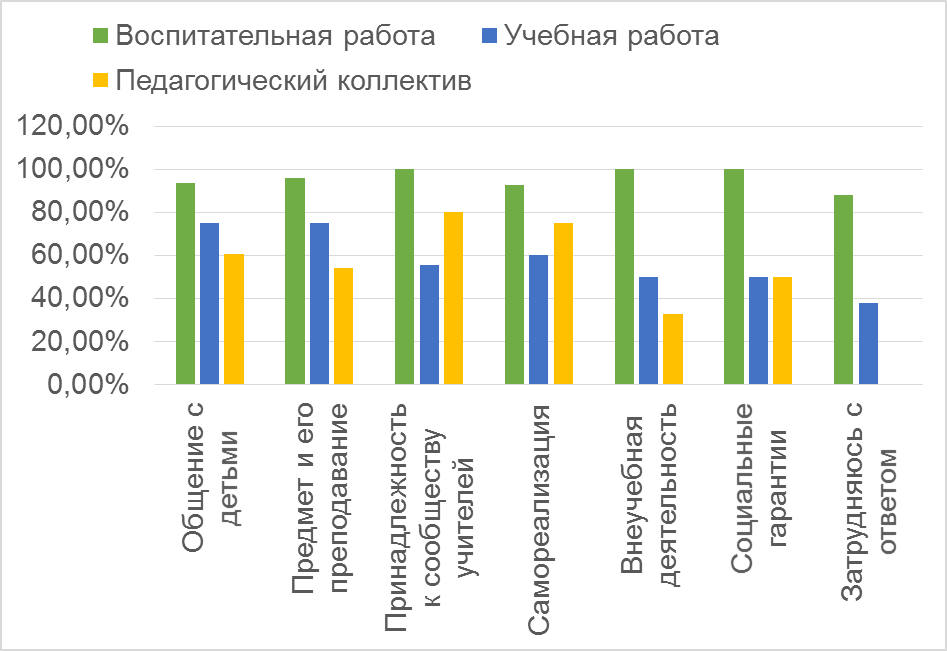 — Выбор области самостоятельно принимаемых решений в зависимости от интереса в профессиональной деятельности2.5. Ответы респондентов, имеющих разное профессиональное самочувствие, распределились следующим образом: все респонденты первым и вторым приоритетом называют сферу воспитания и учебной деятельности, третьим – область инициативы относительно педагогического коллектива, но в этом выборе наблюдаются различия. На рисунках 2 и 3 отражены тенденции.1) Респонденты, чувствующие себя достаточно профессионально компетентными, в меньшей степени выбирают направление воспитательной работы, учебной деятельности и инициативы относительно педагогического коллектива, чем другие респонденты (рисунок 2).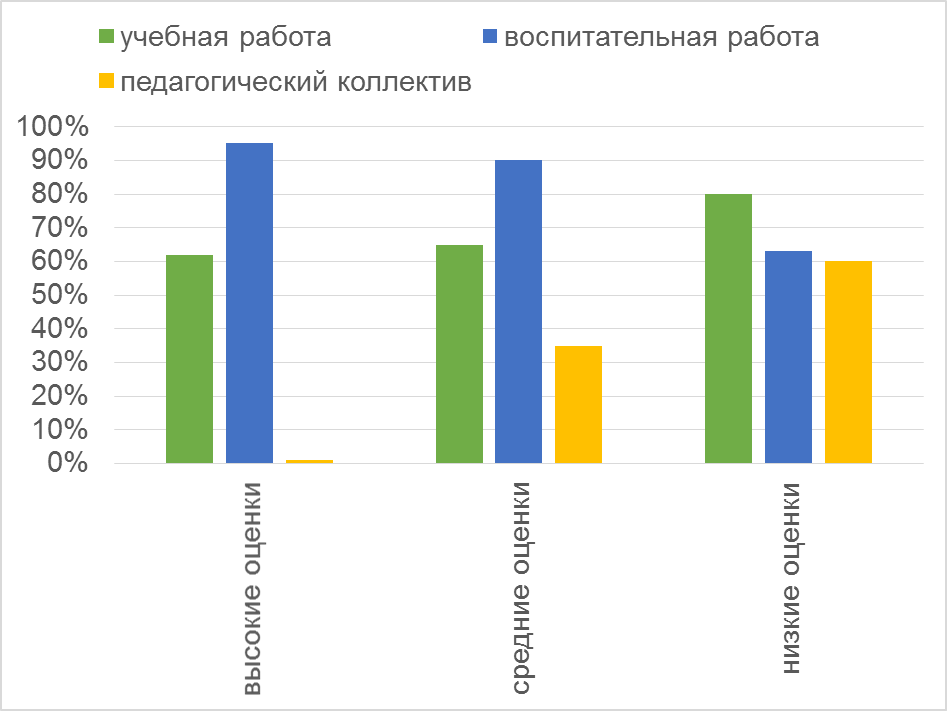 — Выбор области самостоятельного принятия решений в зависимости от оценки профессионального самочувствия2) Респонденты, считающие, что с полным основанием могут назвать себя педагогом, в меньшей степени выбирают направление воспитательной работы, учебной деятельности и инициативы относительно педагогического коллектива, чем другие респонденты.3) Респонденты, которые удовлетворены своей педагогической деятельностью, в меньшей степени выбирают направление учебной деятельности, чем другие респонденты; респонденты, занимающие крайние позиции в ответе на этот вопрос – удовлетворенные или не удовлетворенные своей педагогической деятельностью, имеют больший процент выборов в области воспитательной работы и в области инициативы относительно педагогического коллектива.4) Респонденты, считающие, что могут справляться с профессиональными трудностями, в меньшей степени выбирают направление учебной деятельности и области инициативы относительно педагогического коллектива, чем другие респонденты; респонденты, занимающие крайние позиции в ответе на этот вопрос – считающие, что могут справляться с профессиональными трудностями и имеющие в этом затруднения, имеют больший процент выборов в области воспитательной работы. 5) Респонденты, считающие, что его педагогические действия не расходятся с его личными убеждениями и ценностями, имеют меньший процент выборов в области учебной работы, чем другие респонденты; респонденты, занимающие крайние позиции в ответе на этот вопрос – считающие, что его профессиональные действия расходятся с его личными ценностями и нет, имеют более высокие значения в области воспитательной работы и инициативы относительно педагогического коллектива (рисунок 3).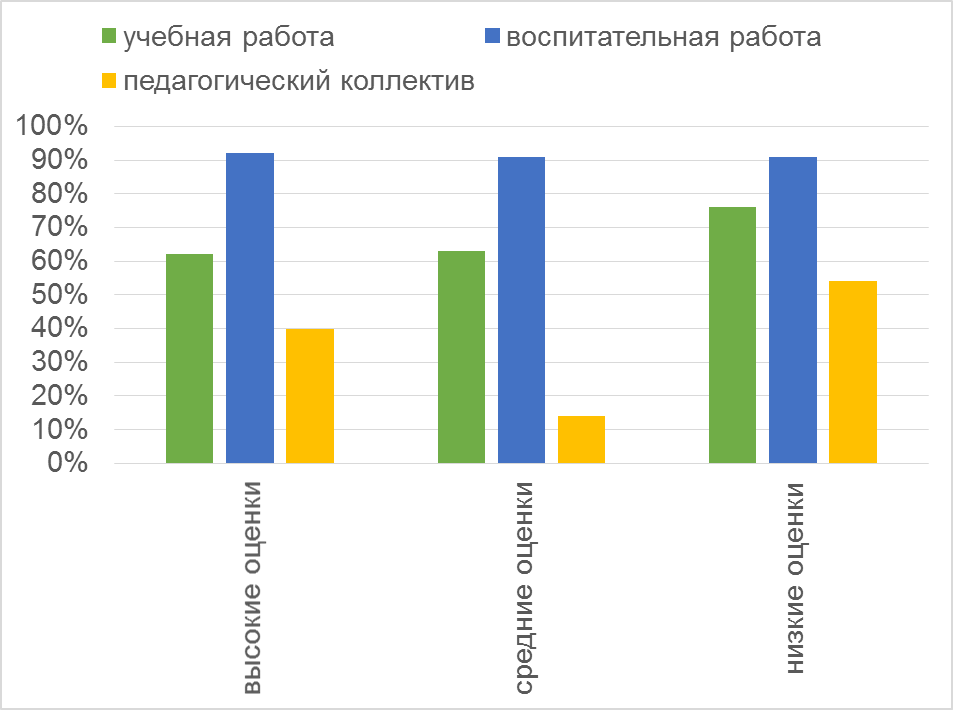 — Выбор области принятия самостоятельных решений в зависимости от оценки расхождения личных ценностей и профессиональной деятельности6) Респонденты, чувствующие себя уместными в том педагогическом коллективе, в котором работают, имеют больший процент выборов в области воспитательной работы, чем другие респонденты; респонденты, занимающие крайние позиции в ответе на этот вопрос – считающие, себя уместными в своем педагогическом коллективе или нет, имеют более высокие значения в области воспитательной работы и более низкие значения в области инициативы относительно педагогического коллектива.7) Респонденты, считающие, что пользуются безусловной поддержкой со стороны коллектива и чувствующие себя «своим» для коллег, в меньшей степени выбирают направление учебной деятельности, чем другие респонденты; респонденты, занимающие крайние позиции в ответе на этот вопрос – считающие, себя «своими» в педагогическом коллективе или нет, имеют больший процент выборов в области воспитательной работы и меньший процент выборов в области инициативы относительно педагогического коллектива. 8) Респонденты, считающие, что их ценят как профессионалов члены педагогических коллективов, в меньшей степени выбирают направление учебной деятельности, чем другие респонденты; респонденты, занимающие крайние позиции в ответе на этот вопрос – считающие, что их ценят как профессионалов или нет, имеют больший процент выборов в области воспитательной работы и меньший процент выборов в области инициативы относительно педагогического коллектива.9) Респонденты, считающие, что их мнение учитывается при принятии решений, в меньшей степени выбирают направление учебной деятельности, чем другие респонденты; респонденты, занимающие крайние позиции в ответе на этот вопрос – считающие, что их мнение учитывается при принятии решения или нет, имеют больший процент выборов в области воспитательной работы и меньший процент выборов в области инициативы относительно педагогического коллектива.Итак, можно зафиксировать, что большинство респондентов выделят сферу воспитательной работы как область самостоятельного принятия решений. В меньшей степени выбирается учебная сфера, далее – область «педагогический коллектив». При этом мы обнаружили некоторую специфику в ответах респондентов разных групп:педагогический коллектив как сферу самостоятельного принятия решений выбирают респонденты, которые давно приняли решение о школе как месте работы после окончания вуза, и которые имеют низкое профессиональное самочувствие;респонденты, имеющие более высокие значения в профессиональном самочувствии в меньшей степени выбирают учебную сферу как область самостоятельного принятия решений, чем респонденты, имеющие более низкие значения в профессиональном самочувствии;респонденты, чье самочувствие отличается высокими либо низкими значениями в большей степени выбирают сферу воспитательной работы как область самостоятельного принятия решений. 3. Влияние самостоятельно принятых решений молодых педагогов на жизнь школы3.1. Сравнивая ответы респондентов на вопросы о количестве одногруппников пришедших работать в школу, оставшихся работать в школе и о существовании выбора школы как места работы после вуза, и сфер эффективных/ действенных самостоятельных решений мы обнаружили, что независимо от того, какой вариант ответа выбрали респонденты, они считают, что наибольший вклад в общее дело имеют самостоятельные решения респондентов, принятые в области воспитательной работы (98-100%). Затем респонденты называют область инициативы относительно педагогического коллектива (70-84%). На третьем месте, по мнению респондентов, стоят решения в учебной области (37-53%). 27,9% респондентов затруднились с ответом на этот вопрос. 3.2. Ответы респондентов в соответствии с разными областями интереса в педагогической деятельности выглядят следующим образом: вне зависимости от области интереса в педагогической деятельности, наибольший процент выборов получила сфера принятых решений в области инициативы относительно педагогического коллектива (98-100%) и сфера воспитательной работы как области влияния самостоятельно принимаемых решений (58-100%). Исключение составляет группа респондентов, затруднившихся с ответом на вопрос об области своего интереса в педагогической деятельности.Рассмотрим подробнее по группам (рисунок 4):респонденты группы «общение с детьми» расставляют области влияющих на жизнь школы самостоятельно принятых решений следующим образом: область инициативы относительно педагогического коллектива – 98,74%; область воспитательной работы – 81,49% выборов; область учебной работы – 51,18% выборов;респонденты группы «предмет и его преподавание» следующим образом ответили: область инициативы относительно педагогического коллектива – 98,15%; область воспитательной работы – 78,16% выборов; область учебной работы – 54,83% выборов;респонденты группы «принадлежность к сообществу учителей» сделали следующий выбор: область инициативы относительно педагогического коллектива – 100%; область воспитательной работы – 58,82% выборов; область учебной работы – 32,1% выборов;респонденты группы «самореализация» выбрали следующим образом: влияющих на жизнь школы самостоятельно принятых решений следующим образом: область инициативы относительно педагогического коллектива – 100%; область воспитательной работы – 73,68% выборов; область учебной работы – 41,89% выборов;респонденты группы «внеучебная деятельность» выбрали следующим образом: влияющих на жизнь школы самостоятельно принятых решений следующим образом: область воспитательной работы – 62,5% выборов; область учебной работы – 43,18% выборов; область инициативы относительно педагогического коллектива – 0% выборов;респонденты группы «социальные гарантии» выбрали следующим образом: влияющих на жизнь школы самостоятельно принятых решений следующим образом: область инициативы относительно педагогического коллектива – 100%; область воспитательной работы – 100% выборов; область учебной работы – 34,65% выборов;респонденты, затруднившиеся с ответом на этот вопрос, сделали следующий выбор влияющих на жизнь школы самостоятельно принятых решений: область инициативы относительно педагогического коллектива – 100%; область воспитательной работы – 45,45% выборов; область учебной работы – 19,38% выборов.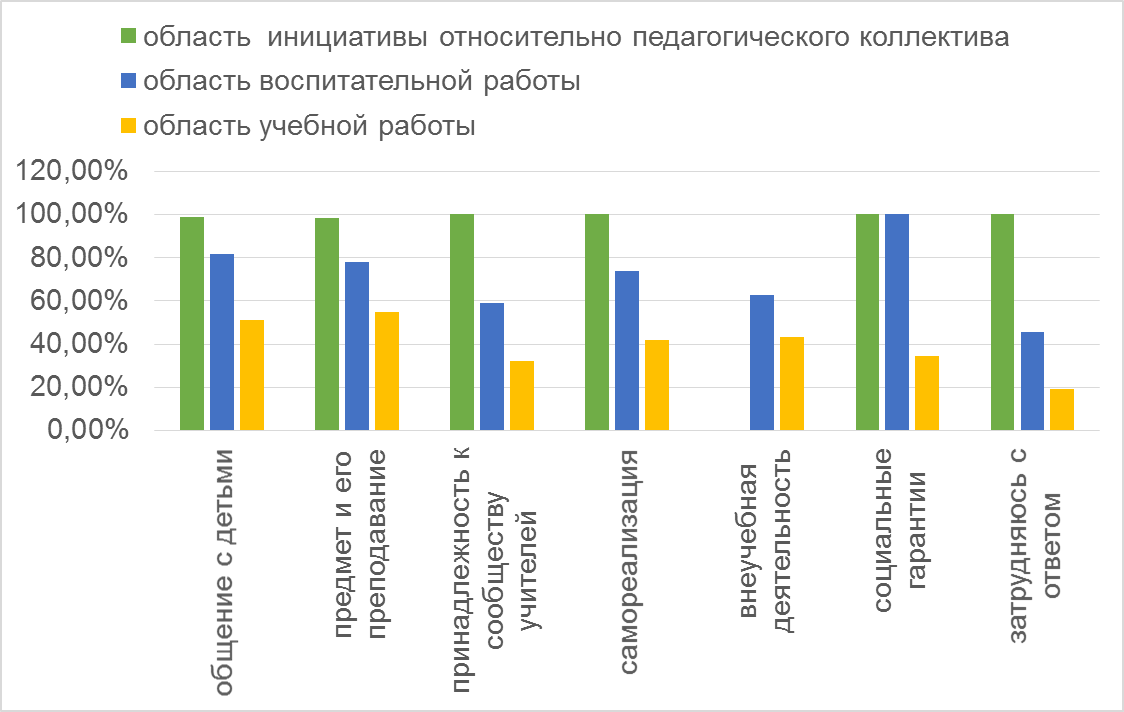 — Влияние самостоятельно принимаемых решений в зависимости от интереса в профессиональной деятельности3.3. Ответы респондентов, имеющих разное профессиональное самочувствие, выглядят следующим образом: все респонденты первым и вторым приоритетом называют сферу воспитания и учебной деятельности, третьим – область инициативы относительно педагогического коллектива, но в этом выборе наблюдаются различия.1) Респонденты, чувствующие себя достаточно профессионально компетентными, в меньшей степени выбирают направление воспитательной работы, учебной деятельности и инициативы относительно педагогического коллектива, чем другие респонденты.2) Респонденты, считающие, что с полным основанием могут назвать себя педагогом, в меньшей степени выбирают направление воспитательной работы, учебной деятельности и инициативы относительно педагогического коллектива, чем другие респонденты.3) Респонденты, которые удовлетворены своей педагогической деятельностью, в меньшей степени выбирают направление учебной деятельности, чем другие респонденты; респонденты, занимающие крайние позиции в ответе на этот вопрос – удовлетворенные или не удовлетворенные своей педагогической деятельностью, имеют больший процент выборов в области воспитательной работы и в области инициативы относительно педагогического коллектива.4) Респонденты, считающие, что могут справляться с профессиональными трудностями, в меньшей степени выбирают направление учебной деятельности и области инициативы относительно педагогического коллектива, чем другие респонденты; респонденты, занимающие крайние позиции в ответе на этот вопрос – считающие, что могут справляться с профессиональными трудностями и имеющие в этом затруднения, имеют больший процент выборов в области воспитательной работы. 5) Респонденты, считающие, что его педагогические действия не расходятся с его личными убеждениями и ценностями, имеют меньший процент выборов в области учебной работы, чем другие респонденты; респонденты, занимающие крайние позиции в ответе на этот вопрос – считающие, что его профессиональные действия расходятся с его личными ценностями и нет, имеют более высокие значения в области воспитательной работы и инициативы относительно педагогического коллектива.6) Респонденты, чувствующие себя уместными в том педагогическом коллективе, в котором работают, имеют больший процент выборов в области воспитательной работы, чем другие респонденты; респонденты, занимающие крайние позиции в ответе на этот вопрос – считающие, себя уместными в своем педагогическом коллективе или нет, имеют более высокие значения в области воспитательной работы и более низкие значения в области инициативы относительно педагогического коллектива.7) Респонденты, считающие, что пользуются безусловной поддержкой со стороны коллектива и чувствующие себя «своим» для коллег, в меньшей степени выбирают направление учебной деятельности, чем другие респонденты; респонденты, занимающие крайние позиции в ответе на этот вопрос – считающие, себя «своими» в педагогическом коллективе или нет, имеют больший процент выборов в области воспитательной работы и меньший процент выборов в области инициативы относительно педагогического коллектива. 8) Респонденты, считающие, что их ценят как профессионалов члены педагогических коллективов, в меньшей степени выбирают направление учебной деятельности, чем другие респонденты; респонденты, занимающие крайние позиции в ответе на этот вопрос – считающие, что их ценят как профессионалов или нет, имеют больший процент выборов в области воспитательной работы и меньший процент выборов в области инициативы относительно педагогического коллектива.9) Респонденты, считающие, что их мнение учитывается при принятии решений, в меньшей степени выбирают направление учебной деятельности, чем другие респонденты; респонденты, занимающие крайние позиции в ответе на этот вопрос – считающие, что их мнение учитывается при принятии решения или нет, имеют больший процент выборов в области воспитательной работы и меньший процент выборов в области инициативы относительно педагогического коллектива. Итак, можно зафиксировать, что, по мнению респондентов, их самостоятельно принятые решения в большей степени влияют на жизнь школы в области инициативы относительно педагогического коллектива, затем – в области воспитательной работы.При этом было обнаружено, что:почти 28% респондентов затруднились с ответом на вопрос о влиянии своих самостоятельно принятых решений на жизнь в школе;респонденты, имеющие более высокие значения в профессиональном самочувствии, более низко оценивают влияние своих самостоятельных решений на жизнь в школе, в отличие от респондентов, имеющих низкие значения в профессиональном самочувствии;респонденты, имеющие «крайние» значения в оценках своего профессионального самочувствия, в большей степени говорят о воспитательной работе, как сфере, в которой самостоятельно принятые ими решения оказывают влияние на жизнь в школе. У них же заметны повышенные и пониженные оценки в области инициативы относительно педагогического коллектива.4. Отношения с родителями4.1. Сравнивая ответы респондентов на вопросы о количестве одногруппников пришедших работать в школу и оставшихся работать в школе с оценкой ими успешности отношений с родителями учеников, мы обнаружили, что несколько выделяется группа респондентов, выбравших ответ «только я». Их ответы несколько отличаются от ответов других респондентов. Они чуть реже выбирают ответ о продуктивном взаимодействии с родителями (75,5%, тогда как другие – 85-88%), несколько чаще выбирают вариант ответа о том, что они практически не взаимодействуют с родителями (18%, тогда как другие – 7-10%), несколько чаще говорят о том, что родители не воспринимают их всерьез (5,7%, тогда как другие – 2,8-3%). Данные представлены на рисунке 5.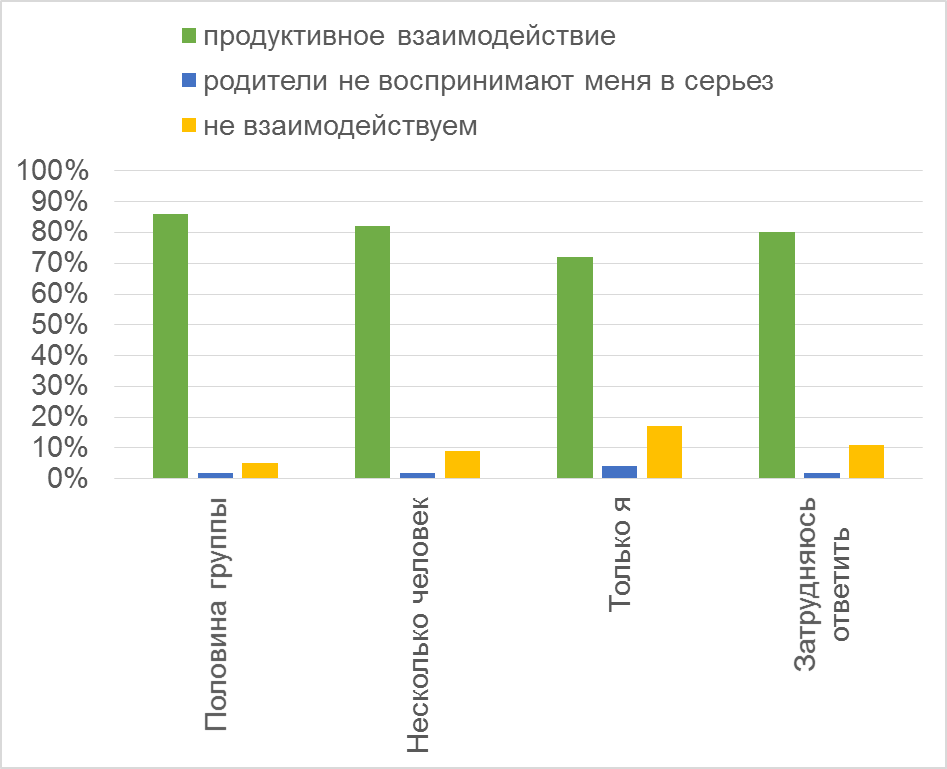 — Отношения с родителями в зависимости от количества одногруппников, пришедших работать в школу4.2. Такая же ситуация наблюдается при сравнении ответов респондентов на вопрос о существовании выбора школы как места работы после вуза с оценкой ими успешности отношений с родителями учеников с респондентами. Респонденты, сказавшие о том, что в ситуации выбора места работы после окончания вуза отказались от работы в школе, чуть реже выбирают ответ о продуктивном взаимодействии с родителями (75,5%, тогда как другие – 85-88%), несколько чаще выбирают вариант ответа о том, что они практически не взаимодействуют с родителями (18%, тогда как другие – 7-10%), несколько чаще говорят о том, что родители не воспринимают их всерьез (5,7%, тогда как другие – 2,8-3%).Если говорить о респондентах вообще, то 85,33% говорит о том, что им удаётся построить продуктивное взаимодействие с родителями, 19,15% респондентов говорит, что они практически не взаимодействуют с родителями, 3,07% молодых педагогов говорят о том, что родители не воспринимают их всерьёз.4.3. Ответы респондентов, имеющих разные области интереса в профессиональной деятельности выглядят следующим образом: в целом большинство респондентов говорят о том, что им удается строить с родителями продуктивное взаимодействие. Рассмотрим подробнее по группам (данные отражены на рисунке 6):респонденты группы «общение с детьми» характеризуют отношения с родителями учеников следующим образом: в большинстве случаев нам удаётся построить продуктивное взаимодействие – 87,45% выборов; отношений практически нет, мы не взаимодействуем – 9,08% выборов; отношения не складываются, родители не воспринимают меня всерьёз – 2,51% выборов; респонденты группы «предмет и его преподавание» следующим образом ответили:в большинстве случаев нам удаётся построить продуктивное взаимодействие – 87,45% выборов; отношений практически нет, мы не взаимодействуем – 15,29% выборов; отношения не складываются, родители не воспринимают меня всерьёз – 4,6% выборов;респонденты группы «принадлежность к сообществу учителей» сделали следующий выбор: в большинстве случаев нам удаётся построить продуктивное взаимодействие – 69,14% выборов; отношений практически нет, мы не взаимодействуем – 16,05% выборов; отношения не складываются, родители не воспринимают меня всерьёз – 13,6% выборов;респонденты группы «самореализация» выбрали следующим образом: в большинстве случаев нам удаётся построить продуктивное взаимодействие – 74,32% выборов; отношений практически нет, мы не взаимодействуем – 18,02% выборов; отношения не складываются, родители не воспринимают меня всерьёз – 6,76% выборов;респонденты группы «внеучебная деятельность» выбрали следующим образом: в большинстве случаев нам удаётся построить продуктивное взаимодействие – 68,18% выборов; отношения не складываются, родители не воспринимают меня всерьёз – 18,18% выборов; отношений практически нет, мы не взаимодействуем – 13,64% выборов; респонденты группы «социальные гарантии» выбрали следующим образом: в большинстве случаев нам удаётся построить продуктивное взаимодействие – 62,38% выборов; отношений практически нет, мы не взаимодействуем – 26,73% выборов; отношения не складываются, родители не воспринимают меня всерьёз – 6,9% выборов; респонденты, затруднившиеся с ответом на этот вопрос, сделали следующий выбор: в большинстве случаев нам удаётся построить продуктивное взаимодействие – 62,5% выборов; отношений практически нет, мы не взаимодействуем – 31,25% выборов; отношения не складываются, родители не воспринимают меня всерьёз – 5% выборов.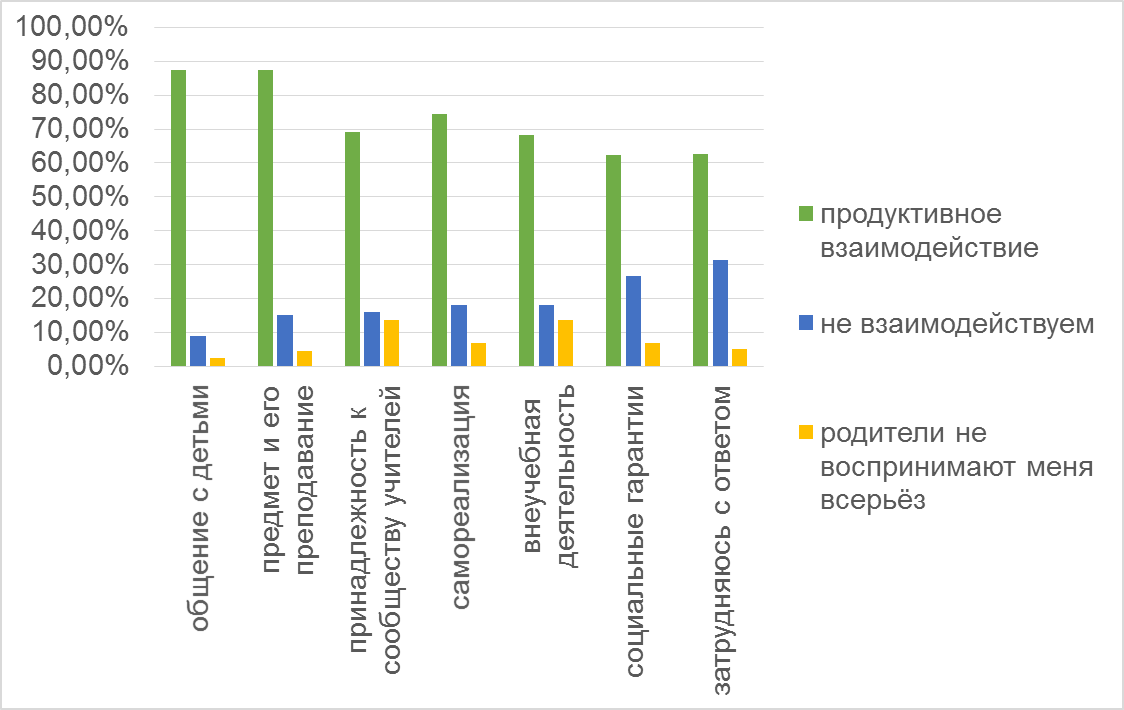 — Отношения с родителями в зависимости от интереса в профессиональной деятельности4.4. Анализ данных относительно разного профессионального самочувствия респондентов позволяет говорить о том, что относительно всех групп респондентов наблюдается одна тенденция – чем хуже по всем параметрам оценивают себя респонденты, тем выше они оценивают продуктивность взаимодействия с родителями, фиксируется уменьшение количества выборов, что родители не воспринимают в серьез, уменьшается количество ответов, что взаимодействия нет.Итак, мы можем отметить, что в целом то 85,33% говорит о том, что им удаётся построить продуктивное взаимодействие с родителями, 19,15% респондентов говорит, что они практически не взаимодействуют с родителями, 3,07% молодых педагогов говорят о том, что родители не воспринимают их всерьёз.При этом обнаруживается некоторая специфика ответов респондентов разных групп:если в школу после вуза пришли и остались там работать только респонденты, если в ситуации выбора о месте работы после вуза, выбор был сделан не в пользу школы, то респонденты реже выбирают ответ о продуктивном взаимодействии с родителями, чаще выбирают вариант ответа о том, что они практически не взаимодействуют с родителями, чаще говорят о том, что родители не воспринимают их всерьез;респонденты, чьи интересы в педагогической деятельности сосредоточены в профессиональном сообществе, имеют более низкие значения продуктивности отношений с родителями и более высокие значения в том, что родители не воспринимают их всерьез и нет взаимодействия;респонденты, чьи интересы в педагогической деятельности сосредоточены в области общения с детьми или предмета, имеют самые высокие показатели продуктивности отношений с родителями;чем хуже респонденты оценивают свое профессиональное самочувствие, тем выше они оценивают продуктивность взаимодействия с родителями, фиксируется уменьшение количества выборов, что родители не воспринимают в серьез, уменьшается количество ответов, что взаимодействия нет.5. Отношения с детьми5.1. Сравнивая ответы респондентов на вопросы о количестве одногруппников пришедших работать в школу и оставшихся работать в школе, с оценкой ими отношений с учениками, мы обнаружили, что принципиальных различий нет. В целом 39,12% респондентов говорят о том, что они любят детей, а дети их. Внутри групп процент таких ответов составляет 34-41%. В целом 35,9% респондентов говорят о том, что им удается выстраивать продуктивное взаимодействие с детьми (34-37%). В целом 12,6 % респондентов говорят о том, что являются значимыми взрослыми для своих школьников (11-14% распределение по группам). Вариант ответа о том, что отношения с детьми устраивают респондентов выбрали в целом 10,57% респондентов (8-16% в группах). Про нескладывающиеся отношения с детьми говорят 0,9-1,2% респондентов. Нами было замечено, что чуть больше респондентов, половина одногруппников которых пришла работать в школу и осталась там, говорят о своей значимости для ребят (14,6-14,8%) и о любви детей (40,5-40,7%). При этом чуть меньше выбирают ответ, что их устраивают отношения с детьми (8%) и говорят о нескладывающихся отношениях с учащимися (0,69%).5.2. Сравнивая ответы респондентов на вопрос о существовании выбора школы, как места работы после вуза, с оценкой ими отношений с учениками, мы обнаружили в целом схожую с описанной выше картину. В целом 39,12% респондентов говорят о любви детей, 35,9% говорят о продуктивном взаимодействии со школьниками, 12,56% респондентов называют себя значимыми взрослыми для своих школьников, 10,57% выбрали вариант ответа о том, что их устраивают отношения с детьми, 1% респондентов говорит о нескладывающихся отношениях и 0,8% респондентов назвали свой вариант ответа. Данные отражены в таблице 7.При этом нами было обнаружено, что ответы тех, кто давно выбрал для себя школу как место работы, несколько отличаются от остальных: чуть большее количество респондентов (44,24% против 30-38%) говорит о любви детей и своей значимости для школьников (15,12 % против 9-11,7%), меньшее количество респондентов выбрали ответ про то, что отношения с детьми их устраивают (7,7% против 10,5-19%) или не складываются (0,8% против 0,9-3,18%).Среди тех, кто не собирался идти работать в школу или затруднился с ответом на вопрос о ситуации такого выбора, чуть меньший процент респондентов говорит о своей значимости для детей (9-10%), чуть большее количество выбирает вариант ответа про то, что их устраивают отношения с детьми (17-19%) или они не складываются (1,9-3%). Интересны данные о том, что если респондент находился в ситуации выбора школы как места работы и как-то его решил (в ту или иную сторону), демонстрируют более высокие результаты относительно продуктивного взаимодействия с детьми.— Взаимоотношения с детьми в зависимости от ситуации выбора места работы после окончания ВУЗа5.3. Ответы респондентов по группам ответа на вопрос об области интереса в педагогической деятельности выглядят следующим образом:респонденты группы «общение с детьми» характеризуют отношения с учащимися следующим образом: я являюсь значимым взрослым для своих учеников – 12,77 % выборов; я люблю детей, и дети любят меня – 43,56 % выборов; мне удаётся построить продуктивное взаимодействие с детьми – 34,15 % выборов; меня устраивает отношение учащихся ко мне – 8,35 % выборов; взаимоотношения не складываются – 0,5 % выборов; респонденты группы «предмет и его преподавание» следующим образом ответили:я являюсь значимым взрослым для своих учеников -11,76 % выборов; я люблю детей, и дети любят меня – 21,59 % выборов; мне удаётся построить продуктивное взаимодействие с детьми – 45,22 % выборов; меня устраивает отношение учащихся ко мне – 17,6 % выборов; взаимоотношения не складываются – 2,4 % выборов;респонденты группы «принадлежность к сообществу учителей» сделали следующий выбор: я являюсь значимым взрослым для своих учеников – 18,52 % выборов; я люблю детей, и дети любят меня – 30,86 % выборов; мне удаётся построить продуктивное взаимодействие с детьми – 27,16 % выборов; меня устраивает отношение учащихся ко мне – 17,28 % выборов; взаимоотношения не складываются – 6,17 % выборов;респонденты группы «самореализация» выбрали следующим образом: я являюсь значимым взрослым для своих учеников – 12,61 % выборов; я люблю детей, и дети любят меня -17,12 % выборов; мне удаётся построить продуктивное взаимодействие с детьми - 40,09 % выборов; меня устраивает отношение учащихся ко мне – 21,62 % выборов; взаимоотношения не складываются - 6,76 % выборов;респонденты группы «внеучебная деятельность» выбрали следующим образом: я являюсь значимым взрослым для своих учеников – 9,09 % выборов; я люблю детей, и дети любят меня – 27,27 % выборов; мне удаётся построить продуктивное взаимодействие с детьми – 36,36 % выборов; меня устраивает отношение учащихся ко мне – 25 % выборов; взаимоотношения не складываются – 2,27 % выборов;респонденты группы «социальные гарантии» выбрали следующим образом: я являюсь значимым взрослым для своих учеников – 8,91 % выборов; я люблю детей, и дети любят меня – 7,92 % выборов; мне удаётся построить продуктивное взаимодействие с детьми – 38,61 % выборов; меня устраивает отношение учащихся ко мне – 34,65 % выборов; взаимоотношения не складываются – 6,93 % выборов;респонденты, затруднившиеся с ответом на этот вопрос, сделали следующий выбор: я являюсь значимым взрослым для своих учеников – 9,38% выборов; я люблю детей, и дети любят меня – 15,63% выборов; мне удаётся построить продуктивное взаимодействие с детьми – 34,38% выборов; меня устраивает отношение учащихся ко мне - 35% выборов; взаимоотношения не складываются – 3,75% выборов.5.4. Анализ данных респондентов, имеющих разное профессиональное самочувствие по всем шкалам, обнаружил следующие тенденции:по показателю «значимый взрослый для учащихся» наблюдается увеличение крайних вариантов и уменьшение значений к середине шкалы оценки самочувствия;по показателю «люблю детей и дети любят меня» наблюдается увеличение крайних вариантов и уменьшение значений к середине шкалы оценки самочувствия, при этом край отрицательного самочувствия имеет более высокие значения по этой школе, чем край положительного самочувствия;по показателю «продуктивное взаимодействие с детьми» наблюдается увеличение значений к средине шкалы и уменьшение к краям;по показателям «меня устраивают отношения с детьми» и «отношения не складываются» наблюдаются более высокие значения в положительной области самочувствия.Итак, можно зафиксировать, что существуют следующие различия в ответах респондентов разных групп:респонденты, половина одногруппников которых пришла работать в школу и осталась там, в большей степени говорят о своей значимости для ребят и о любви детей;среди тех, кто давно выбрал для себя школу как место работы, наблюдается большее количество ответов о любви детей и своей значимости для школьников;респонденты, находившиеся в ситуации выбора места работы, в большей степени говорят о продуктивном взаимодействии с детьми;респонденты, чьи интересы лежат в области профессионального сообщества, в большей степени оценивают себя как значимого взрослого для детей;респонденты, чьи интересы лежат в области самореализации и предмета, в большей степени говорят о продуктивности выстраиваемых с детьми отношений;респонденты, чьи интересы лежат в области внеурочной деятельности, в меньшей степени оценивают себя как значимого для детей взрослого;респонденты, имеющие «крайние» варианты профессионального самочувствия, в большей степени говорят о своей значимости для детей;респонденты со средней оценкой профессионального самочувствия показывают более высокий уровень продуктивности в отношениях с детьми.6. Область сегодняшнего сосредоточения внимания молодых педагогов6.1. Сравнивая ответы респондентов на вопрос о количестве одногруппников, пришедших работать в школу с областью сегодняшнего интереса респондентов, мы обнаружили:первым приоритетом группы респондентов «половина» и «несколько человек» выбирают нахождение с детьми общего языка, тогда как группа «только я» и затруднившиеся с ответом на этот вопрос выбирают адаптацию к учительской профессии;второй и третий приоритет независимо от группы респондентов – техники и способы преподавания и повышение качества преподавания. 6.2. Сравнивая ответы респондентов на вопрос о количестве одногруппников, оставшихся работать в школе, с областью сегодняшнего интереса респондентов, мы обнаружили:первым приоритетом группы респондентов «половина» и «несколько человек» выбирают нахождение с детьми общего языка, тогда как группа «только я» и затруднившиеся с ответом на этот вопрос выбирают адаптацию к учительской профессии;второй и третий приоритеты независимо от группы респондентов - повышение качества преподавания и улучшение успеваемости учеников. 6.3. Сравнивая ответы респондентов на вопрос о ситуации выбора места работы после окончания вуза с областью сегодняшнего интереса респондентов, мы обнаружили, что: существует разница в выборе первого и второго приоритетов: респонденты, выбравшие школу место работы либо изначально, либо в результате переживания выбора, первым приоритетом ставят нахождение общего языка с детьми; вторым приоритетом – техники и способы преподавания; респонденты, решившие не идти работать в школу либо изначально, либо в результате переживания ситуации выбора, первым приоритетом выделяют адаптацию к учительской профессии; вторым – работу с документацией;респонденты, затруднившиеся с ответом на данный вопрос, первым приоритетом назвали адаптацию к учительской профессии; вторым – способы и техники преподавания; третьим приоритетом все группы респондентов выбирают повышение качества успеваемости учащихся. Данные отражены в таблице 8.— Приоритеты сегодняшнего интереса в зависимости от принятия решения о месте работы после окончания ВУЗа 6.4. Ответы респондентов по группам ответа на вопрос об области интереса в педагогической деятельности в разрезе сферы сосредоточения внимания отражены в таблице 9 и выглядят следующим образом:респонденты группы «общение с детьми» характеризуют сферу сосредоточения своего внимания следующим образом: находить с детьми общий язык - 26,25% выборов, адаптация к учительской профессии - 20,9% выборов; техники и способы преподавания - 18,8% выборов, повышение качества преподавания - 26,16% выборов; улучшение успеваемости учеников - 25,78% выборов;респонденты группы «предмет и его преподавание» ответили следующим образом: адаптация к учительской профессии – 26,31% выборов; находить с детьми общий язык - 26,6% выборов; техники и способы преподавания – 21,15% выборов; повышение качества преподавания – 24,68% выборов; улучшение успеваемости учеников – 22,66% выборов;респонденты группы «принадлежность к сообществу учителей» сделали следующий выбор: адаптация к учительской профессии – 24,69% выборов; находить с детьми общий язык – 25,52% выборов; находить новое знание и научить этому учеников – 17,82% выборов; повышение качества преподавания – 21,43% выборов; улучшение успеваемости учеников – 24,78% выборов;респонденты группы «самореализация» выбрали следующим образом: адаптация к учительской профессии – 20,9% выборов; находить с детьми общий язык – 24,87%; техники и способы преподавания – 18,69% выборов; повышение качества преподавания – 25,56% выборов; улучшение успеваемости учеников – 19, 5% выборов;респонденты группы «внеучебная деятельность» выбрали следующим образом: адаптация к учительской профессии – 24,09% выборов; находить с детьми общий язык – 36,36% выборов; техники и способы преподавания – 17,5% выборов; работа с документацией, отчетностью – 36% выборов; повышение качества преподавания – 22,2% выборов; респонденты группы «социальные гарантии» выбрали следующим образом: находить с детьми общий язык - 21,18% выборов, адаптация к учительской профессии – 31,68% выборов; техники и способы преподавания - 21,62% выборов, повышение качества преподавания - 25,4% выборов; улучшение успеваемости учеников - 26,45% выборов;респонденты, затруднившиеся с ответом на этот вопрос, сделали следующий выбор: находить с детьми общий язык - 31,8% выборов, адаптация к учительской профессии - 23,13% выборов; работа с документацией, отчетностью – 27,8% выборов, повышение качества преподавания - 35% выборов; улучшение успеваемости учеников – 30,61% выборов. — Интересы сегодня в зависимости от интереса в профессиональной деятельностиНаименее встречающиеся, почти не встречающиеся области переживания респондентов: поиск ресурсов для профессиональной деятельности;отсутствие горизонта для развития;трудности в расстановке приоритетов;переживания относительно собственной некомпетентности;невозможность реализовать творческие инициативы и замыслы.6.5. Ответы респондентов с разным профессиональным самочувствием выглядят следующим образом: 1) Респонденты, чувствующие себя достаточно профессионально компетентными, в первую очередь говорят о том, что их внимание сосредоточено на адаптации к учительской работе. Респонденты, не чувствующие себя профессионально компетентными, в первую очередь говорят о нахождении общего языка с детьми. Вторым и третьим выбором обе категории респондентов называют техники и способы преподавания и повышение качества преподавания.2) Респонденты, считающие, что с полным основанием могут назвать себя педагогом, в первую очередь говорят о том, что их внимание сосредоточено на адаптации к учительской работе, затем о техниках и способах преподавания, и о повышении качества преподавания.Респонденты, считающие, что не могут пока себя назвать педагогом, в первую очередь говорят о нахождении общего языка с детьми, далее о техниках и способах преподавания и о повышении успеваемости школьников.3) Респонденты, которые удовлетворены своей педагогической деятельностью, в первую очередь говорят о том, что их внимание сосредоточено на адаптации к учительской работе, затем о техниках и способах преподавания, и о повышении качества преподавания.Респонденты, неудовлетворенные своей педагогической деятельностью, в первую очередь говорят о нахождении общего языка с детьми, далее об умении находить новое знание и научить этому учеников и о повышении успеваемости школьников.4) Респонденты, считающие, что могут справляться с профессиональными трудностями, в первую очередь говорят о том, что их внимание сосредоточено на адаптации к учительской работе, затем о техниках и способах преподавания, и о повышении качества преподавания. При этом респонденты, наиболее высоко оценивающие себя по этому умению, третьим приоритетом выбирают повышение успеваемости учащихся.Респонденты, считающие, что существуют проблемные для них ситуации, в первую очередь говорят о нахождении общего языка с детьми, далее об умении находить новое знание и научить этому учеников и о повышении успеваемости школьников.5) Респонденты, считающие, что их педагогические действия не расходятся с их личными убеждениями и ценностями, в первую очередь говорят о том, что их внимание сосредоточено на адаптации к учительской работе, затем о техниках и способах преподавания, и о повышении успеваемости учащихся. Респонденты, считающие, что их педагогические действия не расходятся с их личными убеждениями и ценностями, в первую очередь говорят о нахождении общего языка с детьми, далее о техниках и способах преподавания, и о повышении качества обучения. 6) Респонденты, чувствующие себя уместными в том педагогическом коллективе, в котором работают, в первую очередь говорят о том, что их внимание сосредоточено на адаптации к учительской работе, затем о техниках и способах преподавания. В третью очередь они говорят о повышении успеваемости учащихся и повышении качества обучения. Респонденты, считающие себя неуместными в своем педагогическом коллективе, в первую очередь говорят о нахождении общего языка с детьми, далее о техниках и способах преподавания. Они также говорят о повышении качества обучения и успеваемости учащихся. 7) Респонденты, считающие, что пользуются респонденты безусловной поддержкой со стороны коллектива и чувствующие себя «своим» для коллег, в первую очередь говорят о том, что их внимание сосредоточено на адаптации к учительской работе, затем о техниках и способах преподавания, и о повышении успеваемости учащихся. Респонденты, считающие, что не чувствуют себя «своим» среди коллег, в первую очередь говорят о нахождении общего языка с детьми, далее о техниках и способах преподавания, и о повышении качества обучения.  8) Респонденты, считающие, что члены их педагогических коллективов ценят их как профессионалов, в первую очередь говорят о том, что их внимание сосредоточено на адаптации к учительской работе, затем о техниках и способах преподавания. В третью очередь они говорят о повышении успеваемости учащихся и повышении качества обучения. Респонденты, не считающие, что коллеги ценят их как профессионалов, в первую очередь говорят о нахождении общего языка с детьми, далее о техниках и способах преподавания. Они также говорят о повышении качества обучения и успеваемости учащихся9) Не зависимо от того, учитывается ли мнение респондентов в коллективе при принятии тех или иных решений или нет, респонденты в первую очередь выбирают нахождение общего языка с детьми, и в третью очередь – повышение качества обучения и успеваемости учащихся. Выбор второй очереди различается у респондентов: респонденты, считающие, что их мнение учитывается при принятии решений, выбирают техники и способы обучения. Респонденты, считающие, что их мнение не учитывается при принятии решений, говорят об оформлении документации.6.6. В разрезе субъектов РФ данные выглядят следующим образом:Из таблицы видно, что в разных территориях можно выделить от одного до шести наиболее часто встречаемых интереса и сосредоточения внимания респондентов сегодня. В таблице 10 это отражено выделением цветом направлений, набравших 30 и более процентов выборов. — Интересы молодых педагогов сегодня в разрезе субъектов РФ В целом перечень направлений сосредоточения внимания респондентов сегодня одинаков – нахождение общего языка с детьми, овладение техниками и способами обучения учащихся, повышение качества обучения, улучшение успеваемости учащихся, умение добывать новое знание и научить этому своих учащихся. Выделяются еще два направления – работа с документацией и адаптации к учительской профессии. По этим направлениям выделяются следующие территории:направление «работа с документацией» - Алтайский край, Владимирская область, Ивановская область, Псковская область, Костромская область, Курганская область, Хабаровский край;направление «адаптация к учительской профессии» - Еврейская АО, Забайкальский край, Кабардино-Балкарская Республика, Калужская область, Курская область, Орловская область, Республика Ингушетия, Республика Калмыкия, Республика Мордовия, Хабаровский край.Итак, можно зафиксировать, что областью сосредоточения внимания молодых педагогов является выстраивание отношений с детьми, адаптация к учительской профессии, техники и способы преподавания, повышение качества образования, повышение успеваемости учеников, работа с документацией. При этом зафиксируем некоторые закономерности:респонденты, имеющие более высокие значения в оценке профессионального самочувствия, в первую очередь говорят об адаптации к учительской профессии, а респонденты с низкими оценками – о выстраивании отношений с детьми;респонденты, чьи интересы в педагогической деятельности лежат в области социальных гарантий, говорят об адаптации к учительской профессии;респонденты, решившие в результате выбора места работы после окончания вуза не идти работать в школу, также говорят об адаптации к учительской профессии;работу с документацией как приоритет сейчас называют респонденты, решившие в результате выбора места работы после окончания вуза не идти работать в школу и затруднившиеся с ответом на вопрос о количестве одногруппников работающих в школе.7. Умение работать с программой7.1. Сравнивая ответы респондентов на вопрос о количестве одногруппников, пришедших работать в школу и оставшихся там работать с умениями работать с программой, мы обнаружили, что в целом 62,36% респондентов могут согласно базовой программе проводить урок по той или иной теме, 23% - могут модифицировать базовую программу, 6% могут согласно базовой программе провести внеурочное мероприятие, 2,31% могут разработать авторскую программу.Были обнаружены небольшие различия в ответах респондентов разных групп (таблица 11):группа «затруднившихся с ответом» в большем количестве выбирает вариант про умение проводить урок (64,8-66,5% против 54-63%) и внеурочное мероприятие согласно базовой программе (6,6-7,5% против 5,6-7,2%); меньшее количество респондентов этой группы говорит об умении модифицировать базовую программу (24-25% против 28-33%); группа «только я» чуть меньше остальных выбирает вариант про умение проводить урок по базовой программе в отличие от других групп (54-56% против 61-66), чуть больше про остальные умения - умение проводить внеурочное мероприятие по базовой программе (7,2% против 5,6-6,6%), умение модифицировать базовую программу (32-33% против 24-29,9%) и умение разрабатывать авторскую программу (4,3% против 1,6-2,56%).— Умение работать с программой в зависимости от количества одногруппников, пришедших работать в школу7.2. Сравнивая ответы на вопрос о ситуации выбора места работы после вуза с умениями работать с программой, мы обнаружили, что общие тенденции ответа на этот вопрос такие же как описанные выше. Но также обнаружили, что респонденты, говорившие об отсутствии желания идти работать в школу после окончания вуза, в большей степени говорят об умении модифицировать базовую программу (25-34% против 24-31%) и создании авторской программы (3,1-3,2% против 1,6 – 2,5%).7.3. Ответы респондентов с разными областями интереса в профессиональной деятельности отражены на рисунке 7. Они распределились следующим образом: респонденты группы «общение с детьми» характеризуют свои умения в работе с программами следующим образом: согласно базовой программе проводить урок по той или иной теме – 62,02% выборов; согласно базовой программе проводить внеурочное мероприятие – 6,23% выборов; модифицировать базовую программу, компилируя, добавляя элементы из других программ, ориентируясь на возрастные и личностные особенности своих учащихся – 29,58% выборов; разработать свою авторскую программу – 2,16 % выборов; респонденты группы «предмет и его преподавание» ответили следующим образом: согласно базовой программе проводить урок по той или иной теме – 64,18% выборов; согласно базовой программе проводить внеурочное мероприятие – 3,68% выборов; модифицировать базовую программу, компилируя, добавляя элементы из других программ, ориентируясь на возрастные и личностные особенности своих учащихся – 29,53% выборов; разработать свою авторскую программу – 2,61 % выборов; респонденты группы «принадлежность к сообществу учителей» сделали следующий выбор: согласно базовой программе проводить урок по той или иной теме – 54,32% выборов; согласно базовой программе проводить внеурочное мероприятие – 14,81% выборов; модифицировать базовую программу, компилируя, добавляя элементы из других программ, ориентируясь на возрастные и личностные особенности своих учащихся – 23,46% выборов; разработать свою авторскую программу – 7,41 % выборов; респонденты группы «самореализация» выбрали следующим образом: согласно базовой программе проводить урок по той или иной теме – 63,06% выборов; согласно базовой программе проводить внеурочное мероприятие – 6,76% выборов; модифицировать базовую программу, компилируя, добавляя элементы из других программ, ориентируясь на возрастные и личностные особенности своих учащихся – 25,68% выборов; разработать свою авторскую программу – 4,5 % выборов; респонденты группы «внеучебная деятельность» выбрали следующим образом: согласно базовой программе проводить урок по той или иной теме – 50% выборов; согласно базовой программе проводить внеурочное мероприятие – 15,91% выборов; модифицировать базовую программу, компилируя, добавляя элементы из других программ, ориентируясь на возрастные и личностные особенности своих учащихся – 29,55% выборов; разработать свою авторскую программу – 4,55 % выборов; респонденты группы «социальные гарантии» выбрали следующим образом: согласно базовой программе проводить урок по той или иной теме – 72,28% выборов; согласно базовой программе проводить внеурочное мероприятие – 5,94% выборов; модифицировать базовую программу, компилируя, добавляя элементы из других программ, ориентируясь на возрастные и личностные особенности своих учащихся – 19,8% выборов; разработать свою авторскую программу – 1,98 % выборов; респонденты, затруднившиеся с ответом на этот вопрос, сделали следующий выбор: согласно базовой программе проводить урок по той или иной теме – 65% выборов; согласно базовой программе проводить внеурочное мероприятие – 9,38% выборов; модифицировать базовую программу, компилируя, добавляя элементы из других программ, ориентируясь на возрастные и личностные особенности своих учащихся – 23,13% выборов; разработать свою авторскую программу – 2,31 % выборов. 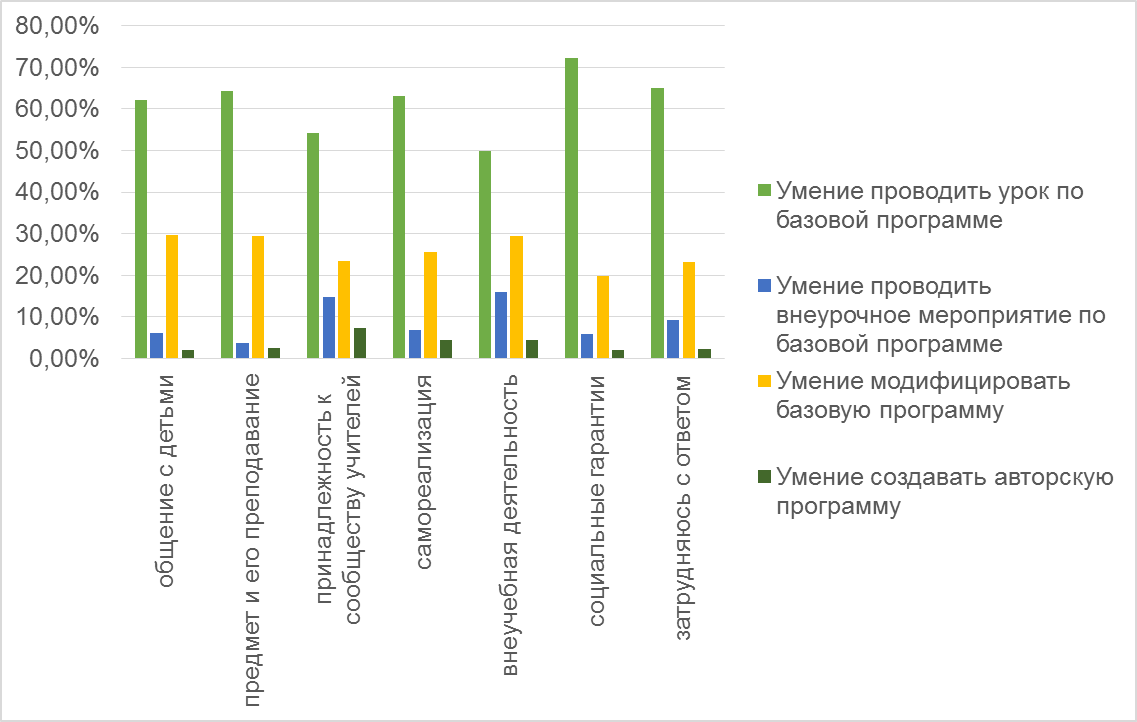 — Умение работать с программой в зависимости от области интереса в профессиональной деятельности7.4. Анализ данных респондентов, имеющих разное профессиональное самочувствие, позволил обнаружить, что респонденты, отмечающие по всем критериям профессионального самочувствия более низкие значения, отличаются:более низкими показателями в умении проводить согласно базовой программе проводить урок по той или иной теме (например, 55% против 68%); более низкими значениями в умении согласно базовой программе проводить внеурочное мероприятие (4-5% против 7%);более высокими значениями в оценке умения модифицировать базовую программу, компилируя, добавляя элементы из других программ, ориентируясь на возрастные и личностные особенности своих учащихся (20-21% против 33-36%).Умение разработать свою авторскую программу независимо от особенности оценки профессионального самочувствия отмечают 1-3% респондентов.7.5. В разрезе субъектов РФ умение молодых педагогов работать с программой выглядят следующим образом (таблица 12):— Умение работать с программой в разрезе субъектов РФИз таблицы видно, что практически во всех субъектах РФ более половины респондентов отвечают, что умеют согласно базовой программе проводить урок по той или иной теме. Исключения составляют Камчатский край, г.Москва, г.Санкт-Петербург. В этих субъектах данный	вариант ответа выбрали менее 50% респондентов.Наибольшее количество респондентов ответило, что умеют согласно базовой программе проводить внеурочное мероприятия, в таких субъектах, как: Забайкальский край, Кабардино-Балкарская Республика, Курская область, Магаданская область, Новосибирская область, Псковская область, Республика Алтай, Республика Бурятия, Республика Дагестан, Республика Ингушетия, Республика Саха, Рязанская область, Сахалинская область, Чеченская Республика, Ямало-Ненецкий АО.Наибольшее количество респондентов ответило, что умеют модифицировать базовую программу, в таких субъектах как: Волгоградская область, г.Москва, г.Санкт-Петербург, Ивановская область, Калининградская область, Калининградская область, Калужская область, Камчатский край, Липецкая область, Московская область, Мурманская область, Ненецкий АО, Самарская область, Смоленская область, Томская область, Тульская область.Наибольшее количество респондентов ответило, что умеют разрабатывать авторские программы, в таких субъектах как: Вологодская область, Калининградская область, г.Москва, г.Санкт-Петербург, Иркутская область, Мурманская область, Новгородская область, Омская область, Пермский край, Ульяновская область, Ханты-Мансийский АО-Югра. Итак, мы можем зафиксировать, что существуют различия в ответах разных групп по поводу умений работать с программами:респонденты, которые в результате выбора места работы после окончания вуза приняли решение не идти работать в школу, в большей степени говорят об умении модифицировать базовую программу и разрабатывать авторскую программу;респонденты, чьи интересы в педагогической деятельности лежат в области внеурочной деятельность, общения с детьми и предметом, в большей степени говорят об умении модифицировать базовую программу. В меньшей степени – респонденты, выбравшие социальные гарантии как интерес в области педагогической деятельности ;респонденты, чьи интересы лежат в области профессионального сообщества, в большей степени говорят об умении разработать авторскую программу, наименьшие значения получили респонденты, выбравшие социальные гарантии;респонденты, имеющие более низкие значения в оценке профессионального самочувствия, в большей степени говорят об умении модифицировать базовую программу. 8. Владение педагогическими умениями8.1. Владение предметными умениямиВ исследовании изучались следующие предметные умения:умение строить занятия в соответствии с логикой предмета;умение оценивать предметные знания и умения учащихся;умение строить занятия с углублением предметного содержания;умение организовать работу учащихся с текстами в рамках предмета;умение показать учащимся практическое применение полученных в рамках предмета знаний;умение подбирать задания и строить урок таким образом, чтобы все школьники усвоили необходимый материал;умение строить урок, исходя из особенностей конкретных школьников.В таблице 13 представлена общая картина владения предметными умениями респондентами.— Владение предметными умениямиАнализ результатов оценивания востребованности и владения респондентами предметными умениями в целом позволяет зафиксировать следующее:Более 50% респондентов отмечают, что находятся в процессе освоения всех умений, кроме умения работать с текстами. К таковым относятся - умение строить занятия в соответствии с логикой предмета, оценивать предметные знания и умения учащихся, строить занятия с углублением предметного содержания, показать учащимся практическое применение полученных в рамках предмета знаний, подбирать задания и строить урок таким образом, чтобы все школьники усвоили необходимый материал, строить урок, исходя из особенностей конкретных школьников. При этом наибольшие значения обнаружены по следующим умениям: умение строить занятия углубленного предметного содержания (68%), умение строить урок так, чтобы все школьники усвоили необходимый материал (67%) и умение строить урок в соответствии с особенностями школьников (67%).42-45% респондентов считают востребованными и отмечают свое умение оценивать предметные знания и умения учащихся, умение организовать работу с текстами в рамках предмета, умение показать практическую значимость получаемых школьниками знаний.8.1.1. Анализируя эти данные относительно разных респондентов в вопросе о количестве одногруппников, пришедших работать в школу, мы обнаружили следующее:группа респондентов «половина» чаще других респондентов оценивает, что владеет такими умениями, как умение строить урок в соответствии с логикой предмета (40% против 30-38%), оценивать предметные знания и умения учащихся (48% против 40-45%), организовать на уроке работу с текстами (49% против 38-45%), показать практическое применение знаний (44% против 40-42%), умение так организовать школьников, чтобы они усвоили необходимый предметный материал (27% против 24-26%). Такая тенденция наблюдалась в пяти из семи рассматриваемых предметных умений; группа затруднившихся с ответом на этот вопрос по всем предметным умениям имеет более низкие значения в части владения этими умениями и более высокие значения в части обучения этим умениям. Исключение составляет только умение строить урок так, чтобы все школьники усвоили материал. По нему ответы данной группы не отличаются от ответов других групп респондентов.Данные отражены в таблице 14.— Владение предметными умениями8.1.2. Анализируя эти данные с точки зрения ответов респондентов на вопрос о количестве работающих в школе до сих пор одногруппников, мы обнаружили туже тенденцию, что описана выше:группа респондентов «половина» практически по всем изучаемым предметным умениям (по шести из семи) чаще других респондентов оценивает, что владеет этими умениями. Это умение строить урок в соответствии с логикой предмета (40% против 31-38%), оценивать предметные знания и умения учащихся (48% против 40-45%), организовать на уроке работу с текстами (48% против 39-45%), показать практическое применение знаний (44% против 40-42%), умение так организовать школьников, чтобы они усвоили необходимый предметный материал (29% против 24-27%), строить урок из особенностей школьников (26% против 22-25%). Исключение составляло умение строить урок с углублением предметного материала. По нему респонденты данной группы показали наивысший процент в том, что они обучаются этому умению (69% против 63-68%); группа затруднившихся с ответом на этот вопрос по всем предметным умениям имеет более низкие значения в части владения этими умениями и более высокие значения в части обучения этим умениям. Исключение составляет только умение строить урок так, чтобы все школьники усвоили материал. По нему у ответов данной группы не наблюдается тенденция наименьших значений. 8.1.3. Анализируя эти данные с точки зрения ответов респондентов на вопрос о существовании выбора места работы после окончания вуза, позволил обнаружить следующее:группа респондентов, которые выбрали школу местом работы давно или в результате выбора после окончания вуза, также показывают по всем предметным более высокие значения в части владения этими умениями;группы респондентов, не выбравших изначально школу местом работы или в результате выбора после окончания вуза, по всем предметным умениям показывают, что владеют ими в меньшей степени и большие говорят о не востребованности тех или иных предметных умений;группа респондентов, затруднившихся с ответом на данный вопрос, показывает наибольшие значения в части обучения всем рассматриваемым предметным умениям, кроме умения выстраивать углубление на уроке.8.1.4. Анализ данных в разрезе разных групп показал следующее:Респонденты групп «общение с детьми» и «предмет» в большей степени, чем остальные считают, что владеют такими предметными умениями, как умение строить занятия в соответствии с логикой предмета (38-39% против 20-28%); умение организовать работу учащихся с текстами в рамках предмета (44-46% против 27-36%), умение показать учащимся практическое применение полученных в рамках предмета знаний (39-43% против 25-32%), умение оценивать предметные знания и умения учащихся (42-47% против 20-35%), умение строить занятия с углублением предметного содержания (19-21% против 11-13%), умение подбирать задания и строить урок таким образом, чтобы все школьники усвоили необходимый материал (23-28% против 13-20%), умение строить урок, исходя из особенностей конкретных школьников;Респонденты группы «профессиональное сообщество», считают, что такие предметные умения, как умение строить занятия в соответствии с логикой предмета (16,25% против 2-4%), умение строить занятия с углублением предметного содержания (11,25% против 4-7%), умение строить занятия с учетом особенностей конкретных школьников (10% против 2-5%) являются невостребованными в современном мире, имеют невысокие показатели по умению оценивать предметные знания и умения учащихся (20% против 42-47%)Респонденты группы «самореализация» имеют высокие значения по следующим умением - умение показать учащимся практическое применение полученных в рамках предмета знаний (38%), считают такое умение как умение строить занятия, чтобы все школьники усвоили необходимый материал менее востребованным в современном мире (5,41% против 1-3%), но при этом имеют и высокий показатель во владении этим умением (25% против 18-23%) и умение строить урок в соответствии с особенностями конкретных школьников (25%) Респонденты группы «внеучебная деятельность» считают, что такие предметные умения, как умение строить занятия в соответствии с логикой предмета (13,64% против 2-4%), умение организовать работу с текстами (15,9% против 4-7%), умение оценить предметные знания и умения учащихся (9% против 1-2%), умение строить занятия с углублением предметного содержания (15,91% против 4-7%), умение строить занятие так, чтобы все школьники усвоили необходимый материал (9% против 1-4%), умение строить занятие с учетом особенностей конкретных школьников (9% против 2-5%) являются невостребованными в современном мире. Также замечено, что по таким шкалам, как умение работать с углублением предметного содержания (11,36% против 15-21%), умение строить урок в соответствии с особенностями конкретных школьников (13,6% против 18-26%) респонденты этой группы имеют наименьшие значения в части владения этими умениямиРеспонденты группы «социальные гарантии» считают, что такие предметные умения, как умение строить занятия в соответствии с логикой предмета (9% против 2-4%), умение организовать работу с текстами (11,88% против 4-7%), умение строить занятия с углублением предметного содержания (11,88% против 4-7%) являются невостребованными в современном мире. Имеют низкие значения по таким предметным умениям, как умение показать учащимся практическое применение полученных в рамках предмета знаний (25%), Респонденты группы затруднившихся в ответе, что такие предметные умения, как умение строить занятия в соответствии с логикой предмета (8% против 2-4%), умение оценить предметные знания и умения учащихся (8% против 1-2%), умение строить уроки в соответствии с особенностями конкретных школьников (6,8% против 2-5%) являются невостребованными в современном мире. Имеют наименьшие значения по всем шкалам владение предметными умениями, кроме умения работать с углублением, умения строить занятия так, чтобы все школьники овладели необходимым материалом, и строить урок с учетом особенностей конкретных школьников.Данные представлены в таблице 15.— Владение предметными умениями в зависимости от области интереса в профессиональной деятельности 8.1.5. В целом отмечаем, что по всем умениям практически по всем группам наблюдается следующая тенденция – респонденты, оценивающие свое профессиональное самочувствие более низко, демонстрируют более высокие показатели в части владения умениями, разница в значениях доходит до двух раз. По нескольким характеристикам профессионального самочувствия данные представлены на рисунках 8 и 9.1) Респонденты, чувствующие себя как достаточно профессионально компетентными, так и нет наивысшие значения в части владения респонденты демонстрируют по следующим умениям:умение оценивать предметные знания и умения учащихся (37% и 62%);умение показать учащимся практическое применение полученных в рамках предмета знаний (35% и 65%).Наиболее низкие значения по владению умением строить занятия с углублением предметного содержания (16,5% и 34,5).Данные представлены на рисунке 8.2) Респонденты, как считающие, что с полным основанием могут назвать себя педагогом, так и нет, наивысшие значения в части владения респонденты демонстрируют по следующим умениям:умение оценивать предметные знания и умения учащихся (30% и 62%);умение организовать работу учащихся с текстами в рамках предмета (35,2% и 57,5%);умение показать учащимся практическое применение полученных в рамках предмета знаний (35,2% и 56%).Наиболее низкие значения по владению умением строить занятия с углублением предметного содержания (15,5% и 32,5%)— Владение предметными умениями в зависимости от оценки профессионального самочувствия3) Респонденты, которые удовлетворены своей педагогической деятельностью или нет, наивысшие показатели в части владения демонстрируют по следующим умениям:умение оценивать предметные знания и умения учащихся (37,7% и 56,5%);умение организовать работу учащихся с текстами в рамках предмета (38% и 55,5%);умение показать учащимся практическое применение полученных в рамках предмета знаний (32,5% и 54%).Наиболее низкие значения по владению умением строить занятия с углублением предметного содержания (17,2% и 28,2%)4) Респонденты, считающие, что могут справляться с профессиональными трудностями или нет, считаю, что владеют умениями:умение оценивать предметные знания и умения учащихся (36% и 59%);умение организовать работу учащихся с текстами в рамках предмета (37% и 56%);умение показать учащимся практическое применение полученных в рамках предмета знаний (35% и 55,%%).Наиболее низкие значения по владению умением строить занятия с углублением предметного содержания (14,7% и 31%)5) Независимо от того, расходятся ли педагогические действия респондентов с их личными убеждениями и ценностями или нет, респонденты отмечают, что владеют такими умениями, как:умение оценивать предметные знания и умения учащихся (39,1% и 51,5%);умение организовать работу учащихся с текстами в рамках предмета (40% и 50,1%);Наиболее низкие значения по владению умением строить занятия с углублением предметного содержания (17% и 23,2%)6) Независимо от того, чувствуют ли респонденты себя уместными в том педагогическом коллективе, в котором работают или нет, наивысшие значения в части владения получают следующие умения:умение оценивать предметные знания и умения учащихся (39,7% и 48,9%);умение организовать работу учащихся с текстами в рамках предмета (42% и 47%);умение показать учащимся практическое применение полученных в рамках предмета знаний (38% и 44%).Наиболее низкие значения по владению умением строить занятия с углублением предметного содержания (15,7% и 20,7%).7) Не зависимо от того, считают себя респонденты «своим» для коллег или нет, наивысшие значения в части владения респонденты демонстрируют по следующим умениям:умение оценивать предметные знания и умения учащихся (38,5% и 49,2%);умение организовать работу учащихся с текстами в рамках предмета (40,2% и 45,4%);умение показать учащимся практическое применение полученных в рамках предмета знаний (37,2% и 45,4%).Наиболее низкие значения по владению умением строить занятия с углублением предметного содержания (16,7% и 21,2).Данные отражены на рисунке 9.8) Независимо оттого, считают ли респонденты, что члены их педагогических коллективов ценят их как профессионалов или нет, наивысшие значения в части владения респонденты демонстрируют по следующим умениям:умение оценивать предметные знания и умения учащихся (40,1% и 50,4%);умение организовать работу учащихся с текстами в рамках предмета (41,4% и 51,4%);умение показать учащимся практическое применение полученных в рамках предмета знаний (36,5% и 49,5%).Наиболее низкие значения по владению умением строить занятия с углублением предметного содержания (17,2% и 25,3)— Владение предметными умениями в зависимости от ощущения себя «своим» в коллективе9) Не зависимо от того, учитывается ли мнение респондентов в коллективе при принятии тех или иных решений или нет, наивысшие значения в части владения респонденты демонстрируют по следующим умениям:умение оценивать предметные знания и умения учащихся (39,4% и 53,5%);умение организовать работу учащихся с текстами в рамках предмета (42,4% и 51,5%);умение показать учащимся практическое применение полученных в рамках предмета знаний (38,1% и 50,1%).Наиболее низкие значения по владению умением строить занятия с углублением предметного содержания (18,2% и 25,1%).8.1.6. Данные о владении предметными умениями в разрезе субъектов РФ представлены в таблице 16.Из таблицы видно, в каких субъектах РФ респонденты выше или ниже оценивают свое владение предметными умениями. Красным цветом выделены наивысшие значения, синим цветом – наименьшие значения в ответах «владею» и наибольшие значения в ответах «не владею».Так, например, по умению строить занятия в соответствии с логикой предмета выше себя оценивают молодые педагоги из г.Москвы, Алтайского края, г.Санкт-Петербург. Курской области, Новогородской области, Самарской области, Смоленской области, Тамбовской области, Липецкой области, Чукотского АО. По этому умению ниже себя оценивают молодые педагоги из следующих территорий: Пермский край, Еврейская АО, Республика Алтай, Республика Бурятия, г.Севастополь, Республика Марий Эл, Республика Саха, Чеченская Республика, Сахалинская область.Из таблицы также видно, респонденты каких территорий более высоко или низко по всем предметным умениям. Так, наиболее высоко оценивают свое владение предметными умениями молодые педагоги следующих субъектов РФ: по трем предметным умениям из семи - Владимирская область, Орловская область, Тамбовская область, Ульяновская область, г.Санкт-Петербург;по четырем предметным умения из семи – г.Москва, Смоленская область;по пяти предметным умениям из семи – Курская область, Новгородская область, Республика Дагестан.— Владение предметными умениями в разрезе субъектов РФ Ниже всех оценивают свое владение предметными умениями респонденты из следующих субъектов РФ:по трем умения – Еврейская АО, Кировская область, Костромская область, Ярославская область, Республика Марий Эл;по пяти предметным умениям – Республика Бурятия, Чеченская Республика.Ряд субъектов РФ имеют несколько полярных оценок. Это такие территории как, Республика Алтай, Республика Саха, Рязанская область. Сахалинская область, Чукотский АО, г.Севастополь.Мы также видим, что по таким предметным умениям, как работа с углубленным содержанием и работа в соответствии с особенностями каждого ребенка являются самыми сложными для молодых педагогов. Итак, анализ данных относительно владения предметными умениями, позволяет зафиксировать следующее:независимо от оценки респондентами своего профессионального самочувствия, по всем предметным умениям наблюдается одна и та же картинка: по всем предметным умениям не зависимо от шкалы профессионального самочувствия респонденты, имеющие более низкие оценки, более высоко оценивают свое владение предметными умениями (практически в два раза);респонденты, чьи одногруппники пришли работать в школу и там остались, показывают более высокие значения в вопросе владения предметными умениями;респонденты, либо давно принявшие решение работать в школе после окончания вуза, либо в результате переживания ситуации выбора, имеют более высокие значения в части владения предметными умениями;респонденты, чьи интересы в педагогической деятельности связаны с общением с детьми и с предметом, показывают более высокие значения в части владения предметными умениями;в вопросах, касающихся самочувствия респондентов среди коллег, разница в значениях положительно и отрицательно оценивающих себя респондентов, меньше, чем в вопросах общего профессионального самочувствия;наиболее сложными предметными умениями являются умение работать с углубленным содержанием и строить занятия в соответствии с особенностями (запросами) каждого ребенка;в разрезе субъектов РФ наиболее высоко оценивают свое владение предметными умениями молодые педагоги из следующих территорий: Владимирская область, Орловская область, Тамбовская область, Ульяновская область, г.Санкт-Петербург, г.Москва, Смоленская область, Курская область, Новгородская область, Республика Дагестан.8.2. Метапредметные уменияВ таблице 17 отражена общая картина владения исследуемыми метапредметными умениями (исходя из самооценки респондентов). — Владение метапредметными умениямиСписок метапредметных умений, которыми владеют респонденты, выглядит следующим образом: знание специфики интересов современной молодежи – 45,98%;знание особенностей возраста детей, предназначения каждого возраста для развития/взросления детей – 39,98%;умение обсуждать с учащимися их проблемы и трудности (в соответствии с возрастом) – 39,14%;умение управлять групповой работой учащихся – 36,06%;умение публично выступать - 35,82%;умение научить детей задавать вопросы, работать с вопросами – 33,76%;умение занимать разные позиции, вести по-разному в ситуации урока (позиция учителя), в ситуации внеклассного мероприятия (классный руководитель), в ситуации детско-взрослого общения, деятельности (позиция взрослого) – 31,85%;умение устанавливать отношения с разными детьми – «лидерами» и «изгоями», «сильными» и «слабыми», «трудными» и т.д. – 30,32%.Список метапредметных умений, которыми в меньшей степени владеют респонденты, выглядит следующим образом: умение на уроке создать условия для организации исследовательской или проектной деятельности учащихся – 18,25%;умение строить свою педагогическую деятельность в соответствии с требованиями ФГОС – 18,06%;умение создавать условия для индивидуализации обучения учащихся – 17,5%;умение вместе с учащимися и их родителям разрабатывать индивидуальную образовательную программу учащегося, индивидуальный образовательный маршрут и осуществлять сопровождение учащегося – 10,57%.8.2.1. Анализ этих данных в разрезе ответов на вопрос о количестве одногруппников, пришедших на работу в школу после окончания вуза, показал следующее:респонденты группы «половина» практически по всем исследуемым метапредметным умениям (15 из 19) чаще других респондентов оценивают, что владеют этими умениями. Исключение составили такие умения, как умение публично выступать, умение эффективно коммуницировать, умение оценивать метапредметные умения и личностные образовательные результаты, умение создавать на уроке условия для организации исследовательской и проектной деятельности учащихся. По этим умениям наибольшее количество владеющих показывает группа «только я»; группа затруднившихся с ответом на этот вопрос по всем метапредметным умениям имеет более низкие значения в части владения этими умениями и более высокие значения в части обучения этим умениям.8.2.2. Анализ этих данных в разрезе ответов на вопрос о количестве одногруппников, работающих в школе до сих пор, показал следующее:респонденты группы «половина» практически по всем исследуемым метапредметным умениям (16 из 19) чаще других респондентов оценивают, что владеет этими умениями. Исключение составили такие умения, как умение публично выступать, умение эффективно коммуницировать, знание специфики интересов современной молодежи. По этим умениям наибольшее количество владеющих показывает группа «только я»;группа затруднившихся с ответом на этот вопрос по всем метапредметным умениям имеет более низкие значения в части владения этими умениями и более высокие значения в части обучения этим умениям8.2.3. Анализ данных в разрезе ответов на вопрос о существовании выбора места работы, показал следующее: группа респондентов, которые выбрали школу местом работы давно или в результате выбора после окончания вуза, показывают по всем метапредметным более высокие значения в части владения этими умениями;группы респондентов, не выбравших школу местом работы изначально или в результате выбора после окончания вуза, по всем метапредметным умениям показывают наименьшие значения в части владения ими;группа респондентов, затруднившихся с ответом на данный вопрос, показывает наибольшие значения в части обучения всем рассматриваемым метапредметным умениям, кроме умения умение вместе с учащимися и их родителям разрабатывать индивидуальную образовательную программу учащегося, индивидуальный образовательный маршрут и осуществлять сопровождение учащегося. По этому вопросу наименьшие значения получили те, кто в результате выбора или давно решили, что не будут работать в школе после окончания8.2.4. Анализ данных относительно области интереса респондентов в педагогической деятельности показал следующее: группа респондентов «общение с детьми» – наибольшее значение по умению создавать ситуацию успеха (25,64% против 12-22%), развитие мышления (28% против 15-23%), разрешение конфликтов (28% против 15-22%), умение занимать разные позиции (33,33% против 22-26%), умение выступать публично (36,36% против 20-27%), умение устанавливать отношения с разными детьми (35% против 11-25%), умение организовать образовательную рефлексию детей (29% против 13-27%), умение строить/режиссировать урок таким образом, чтобы вызвать интерес и вопросы учащихся (24% против 10-22%), умение оценивать метапредметные и видеть личностные образовательные результаты учащихся (21,22% против 9-18%), умение научить детей задавать вопросы (35,3% против 16-28%), умение на уроке создать условия для организации исследовательской или проектной деятельности учащихся (18,76% против 8-16%), умение обсуждать с учащимися их проблемы и трудности (41,41% против 19-37%), знание особенностей возраста детей, предназначения каждого возраста для развития/взросления детей (41,86% против 21-34%), знание специфики интересов современной молодежи (47% против 28-43%)группа респондентов «предмет и его преподавание» - наибольшие значения по умению выступать публично (36% против 20-27%). Респонденты считают, что следующие умения не востребованы в современном мире: умение вместе с учащимися и их родителям разрабатывать индивидуальную образовательную программу учащегося, индивидуальный образовательный маршрут и осуществлять сопровождение учащегося (10,45% против 6-7%).группа респондентов «принадлежность к сообществу учителей» считает не востребованными такие умения, как умение создавать ситуацию успеха (11,11% против 1-4%), умение разрешать конфликты (7,41% против 1-4%), умение публично выступать (6,17% против 1-3%), умение эффективно коммуницировать (4,94% против 1-2%), умение строить/режиссировать урок таким образом, чтобы вызвать интерес и вопросы учащихся (8,64% против 0-3%), умение оценивать метапредметные и видеть личностные образовательные результаты учащихся (8,64% против 1-4%), умение научить детей задавать вопросы (4,94% против 1-2%), умение управлять групповой работой учащихся (4,9% против 1-2%), умение на уроке создать условия для организации исследовательской или проектной деятельности учащихся (9,88% против 3-5%), умение вместе с учащимися и их родителям разрабатывать индивидуальную образовательную программу учащегося, индивидуальный образовательный маршрут и осуществлять сопровождение учащегося (12,35% против 6-7%), умение создавать условия для индивидуализации обучения учащихся (7,4% против 2-5%), знание особенностей возраста детей, предназначения каждого возраста для развития/взросления детей (4,94% против 1-3%), знание специфики интересов современной молодежи (6,17% против 2-5%). В этой группе наблюдаются наибольшие значения по умению создавать ситуацию успеха (25,94% против 12-19%), умению создавать условия для индивидуализации обучения учащихся (25% против 10-18%).Группа респондентов «самореализация» - наибольшие значение по владению следующими умениями: умение вместе с учащимися и их родителям разрабатывать индивидуальную образовательную программу учащегося, индивидуальный образовательный маршрут и осуществлять сопровождение учащегося (13,5 % против 7-10%). Группа респондентов «внеучебная деятельность» считает не востребованными в современно мире такие умения, как развитие мышления (6.82% против 1-3%), умение публично коммуницировать (4,94% против 1-2%), умение оценивать метапредметные и видеть личностные образовательные результаты учащихся (6,82% против 1-4%), умение на уроке создать условия для организации исследовательской или проектной деятельности учащихся (9,09% против 3-5%). В этой группе наблюдаются наименьшие значения по владению такими умениями, как развитие мышления (13,83% против 15-23%), умение оценивать метапредметные и видеть личностные образовательные результаты учащихся (9,09% против 12-21%). Группа имеет наивысшие значения по таким умениям, как: умение вместе с учащимися и их родителям разрабатывать индивидуальную образовательную программу учащегося, индивидуальный образовательный маршрут и осуществлять сопровождение учащегося (13,64% против 7-10%).Группа респондентов «определенность, социальные гарантии» имеют меньшие значения по таким умениям, как: умение разрешать конфликты (15,84% против 20-28%), умение публично выступать (19,8% против 20-36%), умение эффективно коммуницировать (17% против 18-29%), умение устанавливать отношения с разными детьми (11% против 20-32%), умение организовать образовательную рефлексию детей (13% против 16-29%), умение строить/режиссировать урок таким образом, чтобы вызвать интерес и вопросы учащихся (10,89% против 11-24%), умение научить детей задавать вопросы (16,8% против 19-25%), умение управлять групповой работой учащихся (15,8% против 22-38%), умение на уроке создать условия для организации исследовательской или проектной деятельности учащихся (8,9% против 13-18%), умение строить свою педагогическую деятельность в соответствии с требованиями ФГОС (9,9% против 12-18%), умение создавать условия для индивидуализации обучения учащихся (10,8% против 14-25%), умение обсуждать с учащимися их проблемы и трудности (19,8% против 22-41%), Знание особенностей возраста детей, предназначения каждого возраста для развития/взросления детей (23,76% против 25-41%). Представители группы считают не востребованным умение организовать образовательную рефлексию детей (5% против 1-3%).Группа респондентов «затрудняюсь ответить» имеет наименьшие значение по таким умениям, как: умению создавать ситуацию успеха (11,88%), умению занимать разные позиции (17.5% против 25-33%), умение строить свою педагогическую деятельность в соответствии с требованиями ФГОС (9,38% против 12-18%), умение вместе с учащимися и их родителям разрабатывать индивидуальную образовательную программу учащегося, индивидуальный образовательный маршрут и осуществлять сопровождение учащегося (6,25% против 9-13%), Знание особенностей возраста детей, предназначения каждого возраста для развития/взросления детей (23,75% против 25-41%), знание специфики интересов современной молодежи (28% против 31-47%). Не востребованными являются такие умения, как: умение занимать разные позиции (5,83% 1-4%), умение устанавливать отношения с разными детьми (3% против 1-2%), умение вместе с учащимися и их родителям разрабатывать индивидуальную образовательную программу учащегося, индивидуальный образовательный маршрут и осуществлять сопровождение учащегося (13,75% против 7-10%), умение создавать условия для индивидуализации обучения учащихся (6,88% против 3-5%), умение обсуждать с учащимися их проблемы и трудности (4,38% против 1-3%)8.2.5. Анализ данных относительно профессионального самочувствия респондентов показал следующее: в целом отмечаем, что по всем умениям практически по всем группам наблюдается следующая тенденция – респонденты, оценивающие свое профессиональное самочувствие более низко, демонстрируют более высокие показатели в части владения умениями, разница в значениях составляет в 2 раза.1) Респонденты, как чувствующие себя достаточно профессионально компетентными так и нет, наивысшие показатели в части владения демонстрируют по следующим умениям:умение публично выступать (28,5% и 46%);умение научить детей работать с вопросами ( 28,3% и 46,7%);умение обсуждать с учащимися их трудности (31,7% и 53,8%);знание специфики интересов молодежи (37,4% и 57%).Наименьшие значения в части владения умениями респонденты выделяют:умение на уроке создать условия для организации исследовательской или проектной деятельности (16,8% и 30,4%);умение строить свою педагогическую деятельность в соответствии с требованиями ФГОС (16,6% и 26,8%);умение вместе с учащимися и родителями разрабатывать индивидуальную образовательную программу учащегося (11,4% и 19,4%);умение создавать условия для индивидуализации обучения учащихся (15,4% и 29,2%).2) Респонденты, как считающие, что с полным основанием могут назвать себя педагогом, так и нет, наивысшие показатели в части владения демонстрируют по следующим умениям:умение управлять групповой работой (30,5% и 49,5%);умение обсуждать с учащимися их трудности (31,5% и 58%);знание специфики интересов молодежи (36,5% и 57,3%).Наименьшие значения в части владения умениями респонденты выделяют:умение на уроке создать условия для организации исследовательской или проектной деятельности (16,8% и 28,5%);умение строить свою педагогическую деятельность в соответствии с требованиями ФГОС (16,8% и 27,8%);умение вместе с учащимися и родителями разрабатывать индивидуальную образовательную программу учащегося (10,7% и 17,9%);умение создавать условия для индивидуализации обучения учащихся (16,6% и 27,7%).3) Респонденты, которые удовлетворены своей педагогической деятельностью или нет, наивысшие показатели в части владения демонстрируют по следующим умениям:умение обсуждать с учащимися их трудности (21,5% и 50,7%);знание специфики интересов молодежи (38% и 55%).При этом респонденты, которые удовлетворены своей педагогической деятельностью, говорят, что владеют умением публично выступать (30,5%), умением управлять групповой работой (30,4%). А респонденты, не удовлетворенные своей педагогической деятельностью, считают, что знают особенности возраста (50%)Наименьшие значения в части владения умениями респонденты выделяют:умение строить свою педагогическую деятельность в соответствии с требованиями ФГОС (16,4% и 22,5%);умение вместе с учащимися и родителями разрабатывать индивидуальную образовательную программу учащегося (11% и 16,6%);умение создавать условия для индивидуализации обучения учащихся (11,5% и 26,5%).4) Респонденты, считающие, что могут справляться с профессиональными трудностями или нет, считаю, что владеют умениями:умение публично выступать (29% и 47%);умение управлять работой группы (29% и 59,3%);умение обсуждать с учащимися их трудности (30,5% и 58%);знание особенностей возраста (32% и 52%);знание специфики интересов молодежи (39% и 57%).Наименьшие значения в части владения умениями обе группы респондентов выделяют:умение на уроке создать условия для организации исследовательской или проектной деятельности (16,3% и 29%);умение строить свою педагогическую деятельность в соответствии с требованиями ФГОС (16,5% и 28%);умение вместе с учащимися и родителями разрабатывать индивидуальную образовательную программу учащегося (9,5% и 18%);умение создавать условия для индивидуализации обучения учащихся (15% и 28%).5) Независимо от того, расходятся ли педагогические действия респондентов с их личными убеждениями и ценностями или нет, респонденты отмечают, что владеют такими умениями, как:умение публично выступать (32% и 40,5%);умение управлять работой группы (31,2% и 40,1%);умение обсуждать с учащимися их трудности (32,3% и 44,5%);знание особенностей возраста (34,2% и 45,3%);знание специфики интересов молодежи (40,5% и 51%).Наименьшие значения в части владения умениями обе группы респондентов выделяют:умение на уроке создать условия для организации исследовательской или проектной деятельности (17,3% и 20,5%);умение строить свою педагогическую деятельность в соответствии с требованиями ФГОС (16,4% и 20,5%);умение вместе с учащимися и родителями разрабатывать индивидуальную образовательную программу учащегося (10,2% и 12,2%);умение создавать условия для индивидуализации обучения учащихся (15,2% и 20,1%).6) Независимо от того, чувствуют ли респонденты себя уместными в том педагогическом коллективе, в котором работают или нет, наивысшие значения в части владения получают следующие умения: умение обсуждать с учащимися их трудности (35,2% и 41%);знание особенностей возраста (34,7% и 41,7%);знание специфики интересов молодежи (41,5% и 48,2%).Наименьшие значения в части владения умениями обе группы респондентов выделяют:умение на уроке создать условия для организации исследовательской или проектной деятельности (16,5% и 19,2%);умение строить свою педагогическую деятельность в соответствии с требованиями ФГОС (15,8% и 19%);умение вместе с учащимися и родителями разрабатывать индивидуальную образовательную программу учащегося (10,7% и 10,7%);умение создавать условия для индивидуализации обучения учащихся (16,5% и 18,4%).7) Независимо от того, чувствуют ли респонденты себя «своим» для коллег или нет в первую очередь они говорят о владении такими умениями, как:умение управлять работой группы (30,5% и 39,9%);умение обсуждать с учащимися их трудности (34,6% и 42,2%);знание особенностей возраста (36,1% и 42,6%);знание специфики интересов молодежи (42,1% и 49%).Наименьшие значения в части владения умениями обе группы респондентов выделяют:умение на уроке создать условия для организации исследовательской или проектной деятельности (17,2% и 19,5%);умение строить свою педагогическую деятельность в соответствии с требованиями ФГОС (11,2% и 19,8%);умение вместе с учащимися и родителями разрабатывать индивидуальную образовательную программу учащегося (10,7% и 10,7%);умение создавать условия для индивидуализации обучения учащихся (16,7% и 19,2%).8) Независимо от того, считают ли респонденты, что их считают профессионалами в коллективе или нет, респонденты говорят об владении следующими умениями:умение публично выступать (29,6% и 41,3%);умение учить детей работать с вопросами (30,5% и 40,8%);умение управлять работой группы (30,6% и 43,3%);умение обсуждать с учащимися их трудности (33,5% и 46,8%);знание особенностей возраста (34,3% и 46,4%);знание специфики интересов молодежи (41,4% и 52,6%).Наименьшие значения в части владения умениями обе группы респондентов выделяют:умение на уроке создать условия для организации исследовательской или проектной деятельности (17,3% и 23,3%);умение строить свою педагогическую деятельность в соответствии с требованиями ФГОС (15,6% и 23,1%);умение вместе с учащимися и родителями разрабатывать индивидуальную образовательную программу учащегося (10,4% и 14,2%);умение создавать условия для индивидуализации обучения учащихся (16,7% и 22%).9) Не зависимо от того, учитывается ли мнение респондентов в коллективе при принятии тех или иных решений или нет, респонденты говорят о владении следующими умениями:умение публично выступать (31,6% и 40,8%);умение научить детей работать с вопросами (31,2% и 41,3%);умение управлять работой группы (30,5% и 43,6%);умение обсуждать с учащимися их трудности (33,1% и 47,5%);знание особенностей возраста (33,9% и 47,1%);знание специфики интересов молодежи (41,3% и 57,2%).Наименьшие значения в части владения умениями обе группы респондентов выделяют:умение на уроке создать условия для организации исследовательской или проектной деятельности (17,2% и 23,3%);умение строить свою педагогическую деятельность в соответствии с требованиями ФГОС (16,4% и 23,1%);умение вместе с учащимися и родителями разрабатывать индивидуальную образовательную программу учащегося (11,4% и 14,4%);умение создавать условия для индивидуализации обучения учащихся (17,1% и 23,1%).8.2.6. Владение респондентами метапредметными умениями в разрезе субъектов РФ представлены ниже в таблицах 18 и 19.Используется та же система обозначений, что и при описании владения респондентами предметными умениями. Красным цветом выделены наивысшие значения, синим цветом – наименьшие значения в ответах «владею» и наибольшие значения в ответах «не владею».На основании анализа распределения данных по субъектам РФ можно заметить, что по некоторым метапредметным умениям гораздо меньший процент респондентов отмечает, что владеет ими, в отличие от других умений. Таковыми являются следующие метапредметные умения:умение оценивать метапредметные и видеть личностные образовательные результаты учащихся;умение на уроке создать условия для организации исследовательской или проектной деятельности учащихся;умение строить свою педагогическую деятельность в соответствии с требованиями ФГОС;умение вместе с учащимися и их родителям разрабатывать индивидуальную образовательную программу учащегося, индивидуальный образовательный маршрут и осуществлять сопровождение учащегося. По этому умению наблюдается самый большой процент ответов «не владею».Мы также можем выделить три категории территорий: 1) территории, в которых молодые педагоги в большей степени оцениваю себя как владеющих теми или иными метапредметными умениями, 2) территории, в которых молодые педагоги в большей степени оценивают себя как не владеющих метапредметными умениями и 3) территории со «средними» оценками владения метапредметными умениями. Более высоко себя оценивают молодые педагоги из таких территорий, какБелгородская область, г.Москва, г.Санкт-Петербург, Курская область, Липецкая область, Орловская область, Республика Дагестан, Республика Ингушетия, Тамбовская область. Более низко оценивают свое владение метапредметными умениями молодые педагоги из Кировской области, Костромской области, Красноярского края, Магаданской области, Псковской области, Республики Алтай, Республики Бурятия, Республики Саха, Республики Хакассия, Сахалинской области, Удмуртской Республики, Чеченской Республики.Отдельно следует сказать о молодых педагогах г.Севастополя – практически по всем исследуемым метапредметным умениям они выше оценили свое не владение и ниже оценили свое владение данными умениями в отличие от респондентов других территорий.— Владение метапредметными умениями в разрезе субъектов РФ— Владение метапредметными умениями в разрезе субъектов РФ Итак, можно зафиксировать, следующее:список метапредметных умений, которыми владеют респонденты, выглядит следующим образом: знание специфики интересов современной молодежи;знание особенностей возраста детей, предназначения каждого возраста для развития/взросления детей;умение обсуждать с учащимися их проблемы и трудности (в соответствии с возрастом);умение управлять групповой работой учащихся;умение публично выступать;умение научить детей задавать вопросы, работать с вопросами;умение занимать разные позиции, вести по-разному в ситуации урока (позиция учителя), в ситуации внеклассного мероприятия (классный руководитель), в ситуации детско-взрослого общения, деятельности (позиция взрослого);умение устанавливать отношения с разными детьми – «лидерами» и «изгоями», «сильными» и «слабыми», «трудными» и т.д.Список метапредметных умений, которыми в меньшей степени владеют респонденты, выглядит следующим образом: умение на уроке создать условия для организации исследовательской или проектной деятельности учащихся;умение строить свою педагогическую деятельность в соответствии с требованиями ФГОС;умение создавать условия для индивидуализации обучения учащихся;умение вместе с учащимися и их родителям разрабатывать индивидуальную образовательную программу учащегося, индивидуальный образовательный маршрут и осуществлять сопровождение учащегося;независимо от оценки респондентами своего профессионального самочувствия, по всем метапредметным умениям наблюдается одна и та же тенденция: по всем метапредметным умениям не зависимо от шкалы профессионального самочувствия респонденты, имеющие более низкие оценки, более высоко оценивают свое владение метапредметными умениями (практически в два раза);респонденты, чьи одногруппники пришли работать в школу и там остались, показывают более высокие значения в вопросе владения метапредметными умениями;респонденты, либо давно принявшие решение работать в школе после окончания вуза, либо в результате переживания ситуации выбора, имеют более высокие значения в части владения метапредметными умениями;респонденты, чьи интересы в педагогической деятельности связаны с общением с детьми, показывают более высокие значения в части владения метапредметными умениями;респонденты, чьи интересы в педагогической деятельности лежат в области профессионального сообщества и социальных гарантий, чаще говорят о не востребованности тех или иных метапредметных умений в современном мире. в разрезе субъектов РФ можно также метапредметные умениям, которыми в меньшей степени владеют молодые педагоги всех территорий. Это такие метапредметные умения, как умение оценивать метапредметные и видеть личностные образовательные результаты учащихся, умение на уроке создать условия для организации исследовательской или проектной деятельности учащихся, умение строить свою педагогическую деятельность в соответствии с требованиями ФГОС, умение вместе с учащимися и их родителям разрабатывать индивидуальную образовательную программу учащегося, индивидуальный образовательный маршрут и осуществлять сопровождение учащегося. В разрезе субъектов РФ выделяются три категории территорий: 1) территории, в которых молодые педагоги в большей степени оцениваю себя как владеющих теми или иными метапредметными умениями, 2) территории, в которых молодые педагоги в большей степени оценивают себя как не владеющих метапредметными умениями и 3) территории со «средними» оценками владения метапредметными умениями. Более высоко себя оценивают молодые педагоги из таких территорий, какБелгородская область, г.Москва, г.Санкт-Петербург, Курская область, Липецкая область, Орловская область, Республика Дагестан, Республика Ингушетия, Тамбовская область. Более низко оценивают свое владение метапредметными умениями молодые педагоги из Кировской области, Костромской области, Красноярского края, Магаданской области, Псковской области, Республики Алтай, Республики Бурятия, Республики Саха, Республики Хакассия, Сахалинской области, Удмуртской Республики, Чеченской Республики.Отдельно следует сказать о молодых педагогах г.Севастополя – практически по всем исследуемым метапредметным умениям они выше оценили свое не владение и ниже оценили свое владение данными умениями в отличие от респондентов других территорий.8.3. Умения в области воспитанияАнализ общих данных показывает интересную картину по владению респондентами исследуемыми профессиональными умениями в области воспитания (таблица 20).— Владение умениями в области воспитанияТаким образом, рейтинг умений, которыми в большей степени владеют респонденты, выглядит следующим образом:умение понимать и принимать детей – 55,07%;умение поддерживать в детском коллективе деловую, дружелюбную атмосферу – 44,68%;умение сотрудничать с другими педагогами и специалистами в решении воспитательных задач – 41,38%;умение сотрудничать с другими педагогами и специалистами в решении воспитательных задач – 41,38%;умение помогать детям, оказавшимся в конфликтной ситуации, неблагоприятных условиях – 39,51%;умение организовать экскурсии, походы, экспедиции и т.д. – 38,87%;умение использовать воспитательные возможности различных видов деятельности ребенка (учебной, игровой, трудовой и т.д.) умение использовать воспитательные возможности различных видов деятельности ребенка (учебной, игровой, трудовой и т.д.) – 34,17%;умение использовать интерактивные формы и методы в воспитательной работе – 32,82%.8.3.1. Анализ данных в разрезе ответов на вопрос о количестве одногруппников, пришедших работать в школу, обнаружено следующее:респонденты группы «половина» по всем исследуемым умениям в области воспитания учащихся чаще других респондентов оценивают, что владеют этими умениями;группа затруднившихся с ответом на этот вопрос по всем умениям в области воспитания имеет более низкие значения в части владения этими умениями и более высокие значения в части обучения этим умениям.8.3.2. Анализ данных в разрезе ответа на вопрос о количестве одногруппников, до сих пор работающих в школе, показал следующее:респонденты группы «половина» по всем исследуемым умениям в области воспитания учащихся чаще других респондентов оценивают, что владеют этими умениями;группа затруднившихся с ответом на этот вопрос по всем умениям в области воспитания имеет более низкие значения в части владения этими умениями и более высокие значения в части обучения этим умениям.8.3.3. Анализ данных в разрезе ответов на вопрос о существовании выбора места работы, показал следующее: группа респондентов, которые выбрали школу местом работы давно или в результате выбора после окончания вуза, показывают по всем умениям более высокие значения в части владения этими умениями;группы респондентов, давно решивших не идти работать в школу после окончания вуза, по всем умениям в области воспитания показывают наименьшие значения в части владения ими.8.3.4. Анализ данных в разрезе интереса в педагогической деятельности показал следующее:Группа респондентов «общение с детьми» имеет наибольшие значения по следующим умениям: умение строить воспитательную деятельность с учетом культурных различий детей, половозрастных и индивидуальных особенностей (34,52% против 15-31%), умение понимать и принимать детей (58,66% против 30-42%), умение создавать разновозрастные детско-взрослые общности обучающихся и педагогов (23% против 9-20%), умение поддерживать в детском коллективе деловую, дружелюбную атмосферу умение поддерживать в детском коллективе деловую, дружелюбную атмосферу (47,47% против 18-43%), умение помогать детям, оказавшимся в конфликтной ситуации, неблагоприятных условиях (42,26% против 19-31%), умение организовать экскурсии, походы, экспедиции (41,43% против 19-31%), умение сотрудничать с другими педагогами и специалистами в решении воспитательных задач (43,22% против 20-35%), умение поддерживать деятельность ученических органов самоуправления (24,38% против 9-23%), создавать условия для формирования толерантности учащихся (30% против 12-29%), умение использовать интерактивные формы и методы в воспитательной работе (34,1% против 14-28%), умение использовать воспитательные возможности различных видов деятельности ребенка (36% против 15-30%), умение создавать условия для формирования гражданской позиции учащихся (30,3% против 11-23%)Группа респондентов «предмет и его преподавание» считает не востребованными такие умения, как умение создавать разновозрастные детско-взрослые общности обучающихся и педагогов (7,7% против 2-6%), умение поддерживать деятельность ученических органов самоуправления (8,4% против 4-5%).Группа респондентов «принадлежность к сообществу учителей» считает не востребованными в современном мире такие умения, как умение строить воспитательную деятельность с учетом культурных различий детей, половозрастных и индивидуальных особенностей (11,11% против 1-5%), умение создавать разновозрастные детско-взрослые общности обучающихся и педагогов (8,6% против 2-6%), умение организовать экскурсии, походы, экспедиции (12,35% против 3-9%), умение сотрудничать с другими педагогами и специалистами в решении воспитательных задач (7,4% против 1-5%), умение поддерживать деятельность ученических органов самоуправления (8,6% против 4-5%), создавать условия для формирования толерантности учащихся (6,7% против 2-4%), умение использовать интерактивные формы и методы в воспитательной работе (6,2% против 1-4%), умение использовать воспитательные возможности различных видов деятельности ребенка (6,2% против 0-3%). Наименьшее значение наблюдается по владею умением понимать и принимать детей (30% против 36-56%).Группа респондентов «самореализация» имеет наибольшее значение во владении умением оказывать помощь семье в решении вопросов воспитания ребенка (21,2% против 7,5-20%)Группа респондентов «внеучебная деятельность» имеет средние значения по всем умениям.Группа респондентов «определенность, социальные гарантии» в наименьшей степени владеет такими умениями, как: умение строить воспитательную деятельность с учетом культурных различий детей, половозрастных и индивидуальных особенностей (15,84% против 20-34%), умение создавать разновозрастные детско-взрослые общности обучающихся и педагогов (9% против 11-23%), умение поддерживать в детском коллективе деловую, дружелюбную атмосферу (18% против 22-47%), умение помогать детям, оказавшимся в конфликтной ситуации, неблагоприятных условиях (19% против 20-42%), умение организовать экскурсии, походы, экспедиции (19% против 20-41%), умение сотрудничать с другими педагогами и специалистами в решении воспитательных задач (20% против 22-43%), умение поддерживать деятельность ученических органов самоуправления (9,9% против 12-24%), создавать условия для формирования толерантности учащихся (12% против 13-30%), умение использовать интерактивные формы и методы в воспитательной работе (14,85% против 19-34%), умение использовать воспитательные возможности различных видов деятельности ребенка (15% против 17-36%), умение создавать условия для формирования гражданской позиции учащихся (11% против 13-30%). Они также считают не востребованным умение поддерживать деятельность ученических органов самоуправления (9,9% против 4-5%)Группа респондентов «затрудняюсь ответить» в наименьшей степени владеет умением понимать и принимать детей (30% против 36-56%), умением оказывать помощь семье в решении вопросов воспитания ребенка (10% против 4-8%). Данная группа респондентов считает, что следующие умения являются не востребованными в современном мире: умение поддерживать деятельность ученических органов самоуправления (9,38% против 4-5%), умение создавать условия для формирования гражданской позиции учащихся (8,13% против 0-6%), умение оказывать помощь семье в решении вопросов воспитания ребенка (7,5% % против 10-21%).8.3.5. Анализ данных профессионального самочувствия показал следующее: в целом отмечаем, что по всем умениям практически по всем группам наблюдается следующая тенденция – респонденты, оценивающие свое профессиональное самочувствие более низко, демонстрируют более высокие показатели в части владения умениями, разница в значениях составляет в 2 раза.1) Респонденты, как чувствующие себя достаточно профессионально компетентными так и нет, наивысшие показатели в части владения демонстрируют по следующим умениям:умение понимать и принимать детей (44,2% и 67,4%);умение помогать детям, оказавшимся в конфликтной ситуации (32,5% и 53%);умение поддерживать в детском коллективе дружескую атмосферу (35,4% и 59,5%);умение организовать экскурсии и т.д. (34,6% и 50,1%);умение сотрудничать с другими специалистами для решения воспитательных задач (34% и 54,5%).Наименьшие значения в части владения умениями респонденты выделяют:умение поддерживать деятельность ученических органов самоуправления (17,3% и 35,5%);умение оказывать помощь семье ребенка (17% и 30,7%).2) Респонденты, как считающие, что с полным основанием могут назвать себя педагогом, так и нет, наивысшие показатели в части владения демонстрируют по следующим умениям:умение понимать и принимать детей (45,3% и 62,3%);умение поддерживать в детском коллективе дружескую атмосферу (36% и 59%);умение организовать экскурсии и т.д. (34% и 56,5%);умение сотрудничать с другими специалистами для решения воспитательных задач (34% и 55,2%).Наименьшие значения в части владения умениями респонденты выделяют:умение создавать разновозрастные общности (18% и 32,6%);умение поддерживать деятельность ученических органов самоуправления (18,1% и 34,4%);умение оказывать помощь семье ребенка (16,5% и 30,4%).3) Респонденты, которые удовлетворены своей педагогической деятельностью или нет, наивысшие показатели в части владения демонстрируют по следующим умениям:умение понимать и принимать детей (46,2% и 67%);умение помогать детям, оказавшимся в конфликтной ситуации (33% и 52%);умение поддерживать в детском коллективе дружескую атмосферу (37% и 58,5%);умение сотрудничать с другими специалистами для решения воспитательных задач (34% и 53%).Наименьшие значения в части владения умениями респонденты выделяют:умение создавать разновозрастные общности (18,3% и 21,5%);умение поддерживать деятельность ученических органов самоуправления (19,3% и 23,7%);умение оказывать помощь семье ребенка (16% и 29,5%).4) Респонденты, считающие, что могут справляться с профессиональными трудностями или нет, считаю, что владеют умениями:умение понимать и принимать детей (46,5% и 68%);умение помогать детям, оказавшимся в конфликтной ситуации (32% и 53,5%);умение поддерживать в детском коллективе дружескую атмосферу (36,4% и 54%);умение организовать экскурсии и т.д. (33,5% и 50%);умение сотрудничать с другими специалистами для решения воспитательных задач (34,5% и 55%).Наименьшие значения в части владения умениями респонденты выделяют:умение создавать разновозрастные общности (18,5% и 23,7%);умение поддерживать деятельность ученических органов самоуправления (17% и 34,5%);умение оказывать помощь семье ребенка (16% и 30,3 %).5) Независимо от того, расходятся ли педагогические действия респондентов с их личными убеждениями и ценностями или нет, респонденты отмечают, что владеют такими умениями, как:умение понимать и принимать детей (46,3% и 56,3%);умение помогать детям, оказавшимся в конфликтной ситуации (33,5% и 44%);умение поддерживать в детском коллективе дружескую атмосферу (38,4% и 49,7%);умение организовать экскурсии и т.д. (33,2% и 43%);умение сотрудничать с другими специалистами для решения воспитательных задач (32,8% и 47,1%).Наименьшие значения в части владения умениями респонденты выделяют:умение организовать разновозрастные сообщества (17,8% и 28,7%);умение поддерживать деятельность ученических органов самоуправления (19,4% и 26,2%);умение оказывать помощь семье ребенка (16,1% и 22,2%).6) Независимо от того, чувствуют ли респонденты себя уместными в том педагогическом коллективе, в котором работают или нет, наивысшие значения в части владения получают следующие умения: умение понимать и принимать детей (49% и 57,5%);умение помогать детям, оказавшимся в конфликтной ситуации (34,5% и 41,2%);умение поддерживать в детском коллективе дружескую атмосферу (38,5% и 47,7%);умение организовать экскурсии и т.д. (40,1% и 40,9%);умение сотрудничать с другими специалистами для решения воспитательных задач (32,1% и 44,5%).Наименьшие значения в части владения умениями респонденты выделяют:умение организовать разновозрастные сообщества (18,6% и 22,6%);умение поддерживать деятельность ученических органов самоуправления (19,3% и 24,5%);умение оказывать помощь семье ребенка (16,8% и 20,8%).7) Независимо от того, чувствуют ли респонденты себя «своим» для коллег или нет в первую очередь они говорят о владении такими умениями, как:умение понимать и принимать детей (50% и 58%);умение помогать детям, оказавшимся в конфликтной ситуации (34,6% и 40,6%);умение поддерживать в детском коллективе дружескую атмосферу (38,5% и 48,3%);умение организовать экскурсии и т.д. (34,7% и 41,4%);умение сотрудничать с другими специалистами для решения воспитательных задач (31,5% и 46,2%).Наименьшие значения в части владения умениями респонденты выделяют:умение организовать разновозрастные сообщества (18,5% и 23%);умение поддерживать деятельность ученических органов самоуправления (18,9% и 25,5%);умение оказывать помощь семье ребенка (17,6% и 21,8%).8) Независимо от того, считают ли респонденты, что их считают профессионалами в коллективе или нет, респонденты говорят о владении следующими умениями:умение понимать и принимать детей (49,1% и 62,4%);умение помогать детям, оказавшимся в конфликтной ситуации (36,3% и 47,1%);умение поддерживать в детском коллективе дружескую атмосферу (40,3% и 52,5%);умение организовать экскурсии и т.д. (35,4% и 45,4%);умение сотрудничать с другими специалистами для решения воспитательных задач (34,1% и 56,2%).Наименьшие значения в части владения умениями респонденты выделяют:умение организовать разновозрастные сообщества (19,9% и 26,6%);умение поддерживать деятельность ученических органов самоуправления (19,6% и 29,8%);умение оказывать помощь семье ребенка (17,1% и 25,1%).9) Не зависимо от того, учитывается ли мнение респондентов в коллективе при принятии тех или иных решений или нет, респонденты говорят о владении следующими умениями:умение понимать и принимать детей (47,3% и 62,2%);умение помогать детям, оказавшимся в конфликтной ситуации (33,3% и 47,7%);умение поддерживать в детском коллективе дружескую атмосферу (39,2% и 53,3%);умение организовать экскурсии и т.д. (34,6% и 46,1%).Наименьшие значения в части владения умениями респонденты выделяют:умение организовать разновозрастные сообщества (19,6% и 27,8%);умение поддерживать деятельность ученических органов самоуправления (19,2% и 30,1%);умение оказывать помощь семье ребенка (17,6% и 25,3%).8.3.6. Владение респондентами умениями в области воспитания в разрезе субъектов РФ представлены в таблицах 21, 22.Для работы использовалась та же система обозначений, что и при описании владения респондентами предметными и метапредметными умениями. Красным цветом выделены наивысшие значения, синим цветом – наименьшие значения в ответах «владею» и наибольшие значения в ответах «не владею».— Владение умениями в области воспитания в разрезе субъектов РФ — Владение умениями в области воспитания в разрезе субъектов РФ Анализ представленных данных позволяет отметить, что существует умение из рассматриваемых в исследовании, по которому респонденты во всех субъектах РФ в большей степени говорят о своем не владении им. Это умение поддерживать деятельность ученических органов самоуправления. Можно также выделить умения, про которые респонденты всех субъектов РФ говорят, что владеют ими. Это умение понимать и принимать детей и умение поддерживать в детском коллективе деловую, дружелюбную атмосферу. Можно выделить три категории территорий: 1) территории, в которых молодые педагоги в большей степени оцениваю себя как владеющих теми или иными умениями в области воспитания, 2) территории, в которых молодые педагоги в большей степени оценивают себя как не владеющих умениями в области воспитания и 3) территории со «средними» оценками владения умениями в области воспитания. Более высоко себя оценивают молодые педагоги из таких территорий, какБелгородская область, Владимирская область, г.Москва, г.Санкт-Петербург, Курская область, Республика Дагестан, Рязанская область, Тамбовская область, Ульяновская область, Ханты-Мансийской АО - Югра. Более низко оценивают свое владение умениями в области воспитания молодые педагоги из Вологодской области, Кировской области, Красноярского края, Магаданской области, Псковской области, Пермского края, Республики Алтай, Республики Бурятия, Республики Саха, Республики Хакассия, Сахалинской области, Удмуртской Республики, Чеченской Республики.Отдельно следует сказать о молодых педагогах г.Севастополя – практически по всем исследуемым умениям в области воспитания они выше оценили свое не владение и ниже оценили свое владение данными умениями в отличие от респондентов других территорий.Выделяются еще респонденты Ненецкого АО – они полярно себя оценивают по всем умениям – либо владеют ими, либо не владеют.Итак, можно зафиксировать, что:список умений в области воспитания, которыми в большей степени владеют респонденты, выглядит следующим образом:- умение понимать и принимать детей  - умение поддерживать в детском коллективе деловую, дружелюбную атмосферу  - умение сотрудничать с другими педагогами и специалистами в решении воспитательных задач  - умение сотрудничать с другими педагогами и специалистами в решении воспитательных задач  - умение помогать детям, оказавшимся в конфликтной ситуации, неблагоприятных условиях  - умение организовать экскурсии, походы, экспедиции и т.д. независимо от оценки респондентами своего профессионального самочувствия, по всем умениям в области воспитания наблюдается одна и та же картинка: по всем умениям не зависимо от шкалы профессионального самочувствия респонденты, имеющие более низкие оценки, более высоко оценивают свое владение умениями (практически в два раза);респонденты, чьи одногруппники пришли работать в школу и там остались, показывают более высокие значения в вопросе владения умениями в области воспитания;респонденты, либо давно принявшие решение работать в школе после окончания вуза, либо в результате переживания ситуации выбора, имеют более высокие значения в части владения умениями в области воспитания;респонденты, чьи интересы в педагогической деятельности связаны с общением с детьми, показывают более высокие значения в части владения умениями в области воспитания;респонденты, чьи интересы в педагогической деятельности лежат в области профессионального сообщества и социальных гарантий, чаще говорят о не востребованности тех или иных умений в современном мире. Все респонденты более высоко оценивают свое владение предметными умениями и умениями в области воспитания, чем метапредметными.Анализ представленных данных позволяет отметить, что существует умение из рассматриваемых в исследовании, по которому респонденты во всех субъектах РФ в большей степени говорят о своем не владении им. Это умение поддерживать деятельность ученических органов самоуправления. Можно также выделить умения, про которые респонденты всех субъектов РФ говорят, что владеют ими. Это умение понимать и принимать детей и умение поддерживать в детском коллективе деловую, дружелюбную атмосферу. Можно выделить три категории территорий: 1) территории, в которых молодые педагоги в большей степени оцениваю себя как владеющих теми или иными умениями в области воспитания, 2) территории, в которых молодые педагоги в большей степени оценивают себя как не владеющих умениями в области воспитания и 3) территории со «средними» оценками владения умениями в области воспитания. Более высоко себя оценивают молодые педагоги из таких территорий, какБелгородская область, Владимирская область, г.Москва, г.Санкт-Петербург, Курская область, Республика Дагестан, Рязанская область, Тамбовская область, Ульяновская область, Ханты-Мансийской АО - Югра. Более низко оценивают свое владение умениями в области воспитания молодые педагоги из Вологодской области, Кировской области, Красноярского края, Магаданской области, Псковской области, Пермского края, Республики Алтай, Республики Бурятия, Республики Саха, Республики Хакассия, Сахалинской области, Удмуртской Республики, Чеченской Республики.Отдельно следует сказать о молодых педагогах г.Севастополя – практически по всем исследуемым умениям в области воспитания они выше оценили свое не владение и ниже оценили свое владение данными умениями в отличие от респондентов других территорий.Выделяются еще респонденты Ненецкого АО – они полярно себя оценивают по всем умениям – либо владеют ими, либо не владеют.9.Структура и динамика профессиональных компетентностейАнализ высказываний участников фокус-групп строился следующим образом: все высказывания относились к той или иной группе по каждому вопросу. Далее проводилась количественная обработка. 	В структуре компетентностей были выделены следующие группы: преподавание предмета, воспитание учащихся, формирование метапредметных результатов, административная работа, отношения с родителями. В группу высказываний «административная работа» были отнесены высказывания, касающиеся организации работы - работы со своими ресурсами (например, время), с документацией, выстраивание деловых отношений, вопросы самоорганизации и т.д. При анализе высказываний также уделялось внимание его эмоциональной окраске – положительной, отрицательной или нейтральной. Данные отражены на рисунке 10. Диаграмма построена в относительных показателях, в %.Анализ высказываний показывает, что самое большое количество высказываний молодых педагогов касается умения взаимодействовать с родителями, на втором месте – высказывания про административную работу, на третьем – по поводу области воспитания учащихся, на четвертом – по поводу своего предмета, на пятом – по поводу метапредметных умений. Это позволяет нам предположить, что вопросы выстраивания отношений с родителями являются наиболее «острыми» и не простыми для молодых педагогов. Поскольку тема отношений с родителями держит молодых педагогов в напряжении, следовательно, у них есть дефицит в этих умениях. 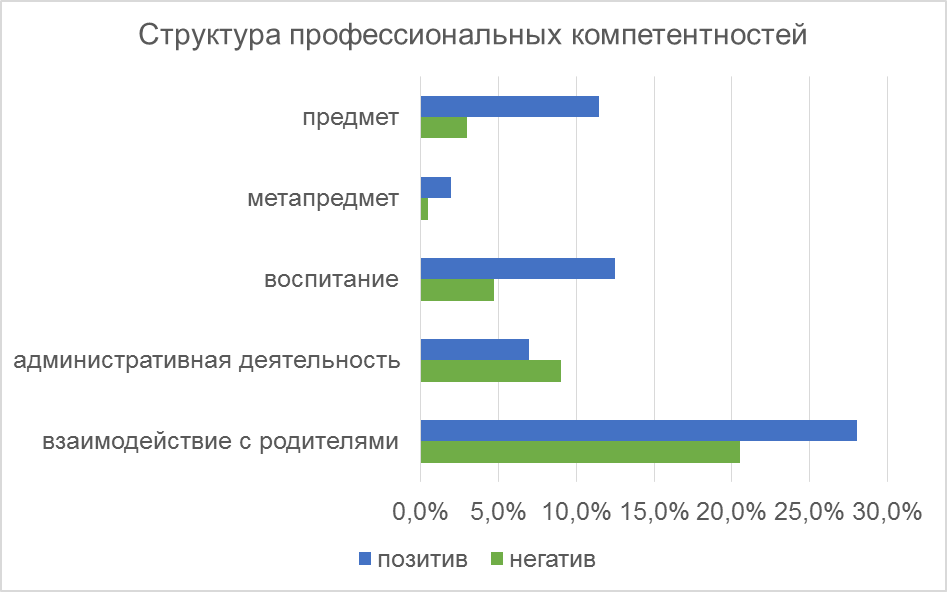 — Структура профессиональных компетентностейНа диаграмме видно, что по всем компонентам структуры, кроме направления «административная работа», преобладают положительные высказывания, тогда как по этому направлению – преобладают негативные высказывания. Это может означать, что данная сфера не просто является напряженной, но еще для разрешения возникающих ситуаций не хватает такого важного ресурса как, мотивация, собственной желание, ощущение успеха и т.д.  Структура профессиональных компетентностей в разрезе субъектов РФ представлена в таблице 23. В таблице указано количество соответствующих высказываний.— Количество высказываний относительно профессиональных компетентностей в региональном разрезеНа основании суммирования количества высказываний по регионам, мы видим, что количество высказываний участниками фокус-групп в разных территориях сильно различается как по количеству, так и по тематикам. Большое количество высказываний про компетентности имеют молодые педагоги следующих субъектов РФ -Красноярский край (280 высказываний), г.Москва (95 высказываний), Вологодская область (100 высказываний), Кировская область (92 высказывания), Кемеровская область (85 высказываний).Есть территории, в которых количество высказываний одинаково, но по затрагиваемым молодыми педагогами темам они различаются, а также по количеству положительной или отрицательной окрашенности самих высказываний. Возьмем для примера следующие субъекты РФ с небольшим количеством высказываний – 34 высказывания. Распределение по обсуждаемым темам отражено в таблице 24.Из таблицы видно, что тема преподавания предмета является актуальной в Псковской области и не актуальной в других рассматриваемых в данном примере территориях. Тема метапредметности актуальна для молодых педагогов Удмуртской Республики и не актуальна для молодых педагогов других рассматриваемых в данном примере территориях. Тематика взаимоотношений с родителями является самой актуальной для молодых педагогов Республики Мордовия. — Тематика суждений в субъектах с одинаковым количеством высказыванийЕсли в данном примере рассмотреть количество положительно и отрицательно окрашенных высказываний, то мы увидим, что для молодых педагогов Тверской и Тюменской областей высказывания по теме «административная работа» в большинстве своем имеют негативную окраску.Для определения динамики компетентностей проводился анализ высказываний участников фокус-групп следующим образом:количество высказываний по типу – не умел, а теперь умею;количество высказываний по типу – не умею, хочу научиться.На рисунке 11 отражены результаты проведенного анализа высказываний. Диаграмма построена в относительных показателях, в %.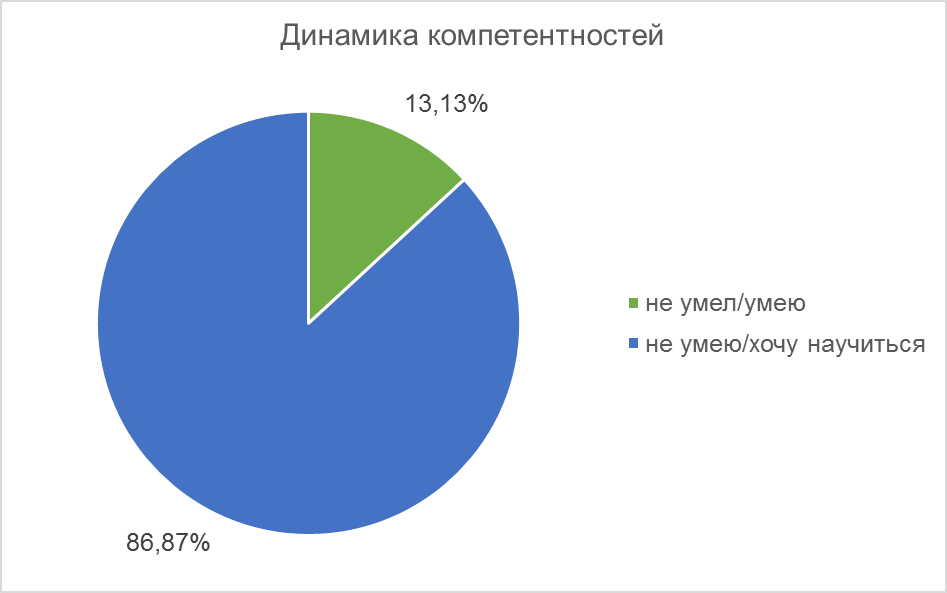 — Динамика компетентностей На диаграмме видно, что в высказываниях молодых педагогов значительно преобладают высказывания, отражающие перспективы как профессионального развития, так и карьерного (если так можно назвать неразвернутые и особо не прокомментированные планы повышения категории).Выводы по исследованиюВ результате проведенного исследования мы установили, что:1. Динамика профессиональных компетентностей молодых педагогов в большей степени представлена планами профессионального и карьерного развития, а не констатацией приобретенных умений за время работы учителем в школе.2. В общем, структура профессиональных компетентностей молодых педагогов задается рейтингом «острых» для них тем обсуждения. 1 место - умения взаимодействовать с родителями, 2 место – административные умения, 3 место – умения в области воспитания учащихся, 4 место – преподавание предмета,5 место - метапредметные умения. Но в разрезе субъектов РФ данная структура может меняться. 3. Можно предположить, что ощущение профессиональных дефицитов молодых педагогов в большей степени связано с такими факторами как интересы в профессиональной деятельности и профессиональное самочувствие, чем с генезисом выбора профессиональной деятельности и институциональным местом выбора профессиональной деятельности. В общем, ключевыми профессиональными дефицитами молодых педагогов являются: дефицит времени, дефицит опыта в работе с детьми, дефицит опыта собственного участия в деятельностях разного вида. Заметим, что респонденты говорят о дефиците времени, а не дефиците умения распределять ресурсы, в том числе и время. Это может говорить о экстернальном локусе контроля и переносе ответственности за несделанное или не качественно сделанное на внешнее – на время. 4. Сферами самостоятельного принятия решений преимущественно является область воспитательной работы, в меньшей степени – область учебной работы. Это не зависит от генезиса выбора профессиональной деятельности и институциональным местом выбора профессиональной деятельности. При этом обнаружились следующие тенденции: если выбор места работы в пользу школы, то в этом случае появляется область инициатив в области профессионального коллектива как место самостоятельного принятия решений;если интересы в профессиональной деятельности связаны с общением с детьми, преподаванием предмета и внеурочной деятельностью, то область «педагогический коллектив» менее привлекательна для самостоятельного принятия решений;чем ниже респонденты оценивают свое общее профессиональное самочувствие, тем чаще они выбирают область «педагогический коллектив» для реализации самостоятельных инициатив;чем больше личностные установки и ценности расходятся с тем, что приходится делать в профессиональной деятельности, тем выше ориентация на педагогический коллектив как место самостоятельного принятия решений.Это позволяет предположить, что педагогический коллектив может выступать компенсирующим механизмом при неудачно происходящей адаптации к профессиональной деятельности. В этой сфере виднее результаты приложения собственных усилий и реализации своих инициатив. 5. Можно предположить о существовании связи между особенностями генезиса выбора педагогической профессии и выстраиванием взаимоотношении с родителями: молодые педагоги, которые не собирались идти работать в школу, имеют большие трудности в выстраивании отношений с родителями, в большей степени говорят о том, что взаимоотношения с родителями не складываются, что родители не воспринимают их всерьез. 6. Можно предположить наличие связи между особенностями места получения педагогического образования и генезиса выбора педагогической профессии и особенностями выстраивания отношений с детьми. В большей степени о продуктивности отношений с детьми и своей значимости для детей говорят респонденты, давно принявшие решение о работе в школе, и, если в школу пришла работать значительная часть одногруппников. Таким образом, можно говорить о возможном вкладе групповой идентичности и раннем профессиональном самоопределении в формирование профессиональных компетентностей.При этом были замечено, что если у респондента было переживание ситуации выбора места работы после окончания ВУЗа, то он в большей степени говорит о продуктивном взаимоотношении с детьми. Это позволяет предположить, что переживание ситуации трудности выбора, анализа, рефлексии вносит вклад в формирование профессиональных компетентностей, связанных с выстраиванием продуктивной работы с детьми.Можно предположить о существовании зависимости интереса в педагогической профессии и характеристик взаимодействия с детьми. Было замечено, что:если интересы молодого педагога связаны с профессиональным сообществом, то в отношениях с детьми в большей степени они говорят о своей значимости для детей;если интересы молодого педагога связаны с самой деятельностью (самореализация, преподавание предмета), то респонденты говорят о продуктивной работе с детьми.7. Молодые педагоги, принимавшие участие в исследовании, не смотря на одинаковый стаж работы, в настоящее время решают разные задачи – кто-то еще находится на этапе адаптации к профессиональной деятельности, а кто-то – решает задачи профессионального развития. Это означает, что содержательно наполнение жизнедеятельности молодых педагогов разное. И это определяет готовность или неготовность к решению новых профессиональных задач.При этом мы можем говорить о существовании некоторых связей:связи между генезисом выбора педагогической профессии и сферы сосредоточения внимания сейчас: если респондент не хотел идти работать в школу, то его внимание сейчас в большей степени сосредоточено на адаптации к профессии и работе с документацией; если респондент хотел идти работать в школу, то внимание его сейчас сосредоточено на вопросах закрепления в профессии и профессионального развития;связи оценки профессионального самочувствия и сферы сосредоточения внимания сейчас: молодые педагоги, высоко оценивающие свое профессиональное самочувствие, в большей степени свое внимание сосредоточили на процессе адаптации к профессии, тогда как респонденты с низкой оценкой профессионального самочувствия с большей степени говорят о сфере отношений с детьми. Возможно, это можно объяснить степенью критичности по отношению к себе. Это может быт предметом дальних исследований.8. Организация внеурочной деятельности является слабым местом в работе молодых педагогов. Можно предположить о наличии связи между особенностями мотивации к работе учителем и таким профессиональным умением, как умение модифицировать и разрабатывать авторские программы. Были обнаружены следующие тенденции:если областью интереса в педагогической деятельности являются профессиональное сообщество и самореализация, то респонденты чаще говорят о том, что умеют разрабатывать авторские программы;если областью интереса в педагогической деятельности являются профессиональное сообщество и внеурочная деятельность, то респонденты чаще говорят об умении проводить внеурочные занятия согласно базовой программе;если областью интереса в педагогической деятельности являются социальные гарантии, то респонденты в большей степени говорят об умении проводить уроки согласно базовой программе.В разрезе субъектов РФ можно сказать, что практически во всех субъектах РФ более половины респондентов отвечают, что умеют согласно базовой программе проводить урок по той или иной теме. Можно выделить территории, в которых респонденты выше оценивают свои умения работать в области внеурочной деятельности, модифицировать программы и разрабатывать авторские программы. 9. Метапредметные умения являются самыми сложными и непонятными для молодых педагогов. Все респонденты более высоко оценивают свое владение предметными умениями и умениями в области воспитания, чем метапредметными.10. Среди предметных умений наиболее сложными для молодых педагогов являются такие, как умение работать с углубленным содержанием и строить занятия в соответствии с особенностями (запросами) каждого ребенка.Можно предположить о существовании следующих взаимосвязей:связи между оценкой владения предметными умениями и генезисом выбора педагогической профессии: если респондент выбрал местом работы школу давно или в результате переживания ситуации выбора, то он более высоко оценивает свое владение предметными умениями;связи между оценкой владения предметными умениями и особенностями места получения педагогического образования: если в школу пришла работать большая часть одногруппников, то респонденты чаще говорят о владении предметными умениями;связи между оценкой владения предметными умениями и областью интереса в педагогической деятельности: если область интереса в профессии респондентов связана с общением с детьми, с преподаванием предмета и профессиональным сообществом, то они чаще говорят о том, что владеют предметными умениями.То есть особенности генезиса выбора педагогической деятельности, особенности места обучения и мотивация могут вноситься свой вклад в формирование предметных профессиональных умений. В разрезе субъектов РФ наиболее высоко оценивают свое владение предметными умениями молодые педагоги из следующих территорий: Владимирская область, Орловская область, Тамбовская область, Ульяновская область, г.Санкт-Петербург, г.Москва, Смоленская область, Курская область, Новгородская область, Республика Дагестан.11. Молодые педагоги считают, что владеют такими метапредметными умениями: знание специфики интересов современной молодежи;знание особенностей возраста детей, предназначения каждого возраста для развития/взросления детей;умение обсуждать с учащимися их проблемы и трудности (в соответствии с возрастом);умение управлять групповой работой учащихся;умение публично выступать;умение научить детей задавать вопросы, работать с вопросами;умение занимать разные позиции, вести по-разному в ситуации урока (позиция учителя), в ситуации внеклассного мероприятия (классный руководитель), в ситуации детско-взрослого общения, деятельности (позиция взрослого);умение устанавливать отношения с разными детьми – «лидерами» и «изгоями», «сильными» и «слабыми», «трудными» и т.д.Молодые педагоги в меньшей степени владеют такими метапредметными умениями, как: умение на уроке создать условия для организации исследовательской или проектной деятельности учащихся;умение строить свою педагогическую деятельность в соответствии с требованиями ФГОС;умение создавать условия для индивидуализации обучения учащихся;умение вместе с учащимися и их родителям разрабатывать индивидуальную образовательную программу учащегося, индивидуальный образовательный маршрут и осуществлять сопровождение учащегося.Можно предположить о существовании связей:связи между оценкой владения метапредметными умениями и особенностями места получения педагогического образования: респонденты, чьи одногруппники пришли работать в школу и там остались, показывают более высокие значения в вопросе владения метапредметными умениями;связи между оценкой владения метапредметными умениями и генезисом выбора педагогической деятельности: респонденты, либо давно принявшие решение работать в школе после окончания вуза, либо в результате переживания ситуации выбора, имеют более высокие значения в части владения метапредметными умениями;связи между оценкой владения метапредметными умениями и интересом в педагогической деятельности: респонденты, чьи интересы в педагогической деятельности связаны с общением с детьми, показывают более высокие значения в части владения метапредметными умениями.Более высоко себя оценивают молодые педагоги из таких территорий, какБелгородская область, г.Москва, г.Санкт-Петербург, Курская область, Липецкая область, Орловская область, Республика Дагестан, Республика Ингушетия, Тамбовская область. Более низко оценивают свое владение метапредметными умениями молодые педагоги из Кировской области, Костромской области, Красноярского края, Магаданской области, Псковской области, Республики Алтай, Республики Бурятия, Республики Саха, Республики Хакассия, Сахалинской области, Удмуртской Республики, Чеченской Республики.12. Относительно метапредметных умений и умений в области воспитания субъекты РФ можно разделить на три категории территорий: 1) территории, в которых молодые педагоги в большей степени оцениваю себя как владеющих теми или иными умениями, 2) территории, в которых молодые педагоги в большей степени оценивают себя как не владеющих умениями и 3) территории со «средними» оценками владения умениями. 13. Список умений в области воспитания, которыми молодые педагоги считают, что владеют, выглядит следующим образом:умение понимать и принимать детей; умение поддерживать в детском коллективе деловую, дружелюбную атмосферу; умение сотрудничать с другими педагогами и специалистами в решении воспитательных задач; умение сотрудничать с другими педагогами и специалистами в решении воспитательных задач; умение помогать детям, оказавшимся в конфликтной ситуации, неблагоприятных условиях; умение организовать экскурсии, походы, экспедиции и т.д. Самым сложным умением в области воспитания признается умение поддерживать деятельность ученических органов самоуправления.Можно предположить о существовании связей:связи между оценкой владения умениями в области воспитания и особенностями места получения педагогического образования: респонденты, чьи одногруппники пришли работать в школу и там остались, показывают более высокие значения в вопросе владения умениями в области воспитания;связи между оценкой владения умениями в области воспитания и генезисом выбора педагогической деятельности: респонденты, либо давно принявшие решение работать в школе после окончания вуза, либо в результате переживания ситуации выбора, имеют более высокие значения в части владения умениями в области воспитания;связи между оценкой владения умениями в области воспитания и интересом в педагогической деятельности: респонденты, чьи интересы в педагогической деятельности связаны с общением с детьми, показывают более высокие значения в части владения данными умениями.Более высоко себя оценивают молодые педагоги из таких территорий, как Белгородская область, Владимирская область, г.Москва, г.Санкт-Петербург, Курская область, Республика Дагестан, Рязанская область, Тамбовская область, Ульяновская область, Ханты-Мансийской АО - Югра. Более низко оценивают свое владение умениями в области воспитания молодые педагоги из Вологодской области, Кировской области, Красноярского края, Магаданской области, Псковской области, Пермского края, Республики Алтай, Республики Бурятия, Республики Саха, Республики Хакассия, Сахалинской области, Удмуртской Республики, Чеченской Республики.14. Обнаружена следующая тенденция – молодые педагоги, более низко оценивающие свое профессиональное самочувствие, более высоко оценивают свое владение профессиональными умениями (предметными, метапредметыми, в области воспитания). Возможно, это связано с критичностью по отношению к себе, возможно, со сложностью и непонятностью оценивания владения умениями – поиск ответов на данный вопрос может быть предметом дальнейших исследований. Отдельно следует сказать о молодых педагогах г.Севастополя – практически по всем исследуемым умениям они выше оценили свое не владение и ниже оценили свое владение данными умениями в отличие от респондентов других территорий.№ п/пСубъекты Российской Федерацииколичество ответившихЦентральный федеральный округ1Белгородская область1412Брянская область633Владимирская область1024Воронежская область3215Ивановская область1346Калужская область1567Костромская область1548Курская область1799Липецкая область8710Московская область16211Орловская область18412Рязанская область11813Смоленская область11214Тамбовская область27015Тверская область4916Тульская область15917Ярославская область17618Москва141 Северо-Западный федеральный округ19Республика Карелия1720Республика Коми11621Архангельская область18922 Ненецкий автономный округ2423Вологодская область15824Калининградская область16025Ленинградская область1126Мурманская область15327Новгородская область14328Псковская область7929Санкт-Петербург202 Южный федеральный округ30Республика Адыгея (Адыгея)16331Республика Калмыкия15732Краснодарский край1933Астраханская область29134Волгоградская область17535Ростовская область211Приволжский федеральный округ36Республика Башкортостан18837Республика Марий Эл14638Республика Мордовия27639Республика Татарстан (Татарстан)14440Удмуртская Республика27241Чувашская Республика - Чувашия 1442Кировская область21743Нижегородская область38944Оренбургская область22645Пензенская область15146Пермский край18347Самарская область18948Саратовская область15549Ульяновская область150 Уральский федеральный округ50Курганская область16551Свердловская область42352Тюменская область15253Ханты-Мансийский автономный округ12054Ямало-Ненецкий автономный округ21655Челябинская область85Сибирский федеральный округ56Республика Алтай15857Республика Бурятия32458Республика Тыва1559Республика Хакасия11560Алтайский край15361Красноярский край14562Иркутская область17363Кемеровская область25164Новосибирская область15165Омская область15366Томская область19667Забайкальский край115Дальневосточный федеральный округ68Республика Саха (Якутия)11369Приморский край12270Хабаровский край27071Амурская область26272Камчатский край14073Магаданская область6674Сахалинская область25075Еврейская автономная область10976Чукотский автономный округ39Северо-Кавказский федеральный округ77Республика Дагестан21478Республика Ингушетия13379Кабардино-Балкарская Республика21980Карачаево-Черкесская Республика581Республика Северная Осетия-Алания11082Чеченская Республика20583Ставропольский край16584Республика Крым5385г. Севастополь21Всего13 282Количество протоколовКоличество человекБелгородская область991Брянская область1195Владимирская область10100Воронежская область10109Ивановская область10100Калужская область10101Костромская область10100Курская область10110Липецкая область10100Московская область10103Орловская область10100Рязанская область10100Смоленская область10100Тамбовская область10106Тверская область770Тульская область10100Ярославская область10100Москва10103Республика Карелия220Республика Коми10100Архангельская область880Ненецкий автономный округ330Вологодская область10101Калининградская область1197Ленинградская область440Мурманская область10100Новгородская область10100Псковская область10102Санкт-Петербург10100Республика Адыгея (Адыгея)10100Республика Калмыкия993Краснодарский край770Астраханская область11104Волгоградская область990Ростовская область10100Республика Башкортостан10105Республика Марий Эл991Республика Мордовия10100Республика Татарстан (Татарстан)10105Удмуртская Республика10100Чувашская Республика - Чувашия 330Кировская область10102Нижегородская область10100Оренбургская область10101Пензенская область10103Пермский край10103Самарская область10100Саратовская область10100Ульяновская область10102Курганская область10102Свердловская область10100Тюменская область990Ханты-Мансийский автономный округ990Ямало-Ненецкий автономный округ10100Челябинская область10100Республика Алтай10100Республика Бурятия10100Республика Тыва10100Республика Хакасия10101Алтайский край10100Красноярский край11100Иркутская область10100Кемеровская область10100Новосибирская область10100Омская область10100Томская область10100Забайкальский край10100Республика Саха (Якутия)10100Приморский край1097Хабаровский край10100Амурская область10100Камчатский край10100Магаданская область972Сахалинская область10100Еврейская автономная область10100Чукотский автономный округ439Республика Дагестан10100Республика Ингушетия10100Кабардино-Балкарская Республика10105Карачаево-Черкесская Республика550Республика Северная Осетия-Алания10100Чеченская Республика10104Ставропольский край10100Республика Крым220г. Севастополь220Всего7847847Нет, такого выбора не было, я давно решил идти работать в школуДа, был, но я все-таки решил пойти работать в школуДа, был, и я решил не идти работать в школу;Нет, такого выбора не было, я давно решил не идти работать в школуЗатрудняюсь ответитьДефицит времени55,22%55,49%54,84%55,41%51,01%Дефицит опыта в работе с детьми18,24%18,60%20,90%15,92%21,80%Дефицит понимания со стороны учащихся2,14%2,57%2,97%6,37%3,60%Дефицит понимания со стороны родителей3,27%3,44%2,71%1,91%3,28%Дефицит понимания со стороны администрации школы0,68%1,02%1,81%0,64%0,74%Дефицит владения метапредметными компетентностями2,11%1,74%3,10%2,55%2,12%Дефицит предметных знаний0,43%0,62%0,52%0,00%0,95%Дефицит поддержки коллег0,15%0,47%0,52%1,27%0,42%Дефицит умения планировать свою деятельность и распределять ресурсы1,31%1,52%2,32%1,27%1,38%Дефицит умения выстраивать сотрудничество с коллегами0,20%0,19%0,39%0,00%0,32%Дефицит умения выстраивать сотрудничество с детьми и родителями0,30%0,36%0,52%1,27%0,00%Дефицит умения отстаивать свою точку зрения, свою позицию0,73%0,51%0,26%1,91%0,42%Дефицит опыта собственного участия в деятельностях разного вида1,56%1,56%1,68%1,91%0,85%Дефицит опыта участия в общественной жизни города, села, района0,48%0,53%0,13%0,64%0,74%Всего хватает12,91%11,13%7,10%7,01%11,75%Нет, такого выбора не было, я давно решил идти работать в школуДа, был, но я все-таки решил пойти работать в школуДа, был, и я решил не идти работать в школу;Нет, такого выбора не было, я давно решил не идти работать в школуЗатрудняюсь ответитьДефицит опыта в работе с детьми26,07%23,38%21,43%26,96%25,35%Дефицит понимания со стороны учащихся5,70%8,97%10,07%6,96%11,58%Дефицит понимания со стороны родителей16,39%15,13%12,64%13,91%15,34%Дефицит понимания со стороны администрации школы3,19%3,91%5,13%6,09%3,44%Дефицит владения метапредметными компетентностями9,34%8,75%11,72%6,09%8,14%Дефицит предметных знаний4,09%2,49%4,03%6,96%7,67%Дефицит поддержки коллег2,44%2,57%2,01%0,00%2,50%Дефицит умения планировать свою деятельность и распределять ресурсы9,41%9,98%11,36%8,70%6,73%Дефицит умения выстраивать сотрудничество с коллегами0,68%1,03%0,73%2,61%2,19%Дефицит умения выстраивать сотрудничество с детьми и родителями2,55%3,03%3,11%3,48%2,66%Дефицит умения отстаивать свою точку зрения, свою позицию3,68%3,23%2,56%2,61%3,44%Дефицит опыта собственного участия в деятельностях разного вида10,24%11,10%11,72%10,43%7,36%Дефицит опыта участия в общественной жизни города, села, района4,54%4,49%2,01%3,48%2,50%Всего хватает1,43%1,46%1,47%0,87%0,63%Нет, такого выбора не было, я давно решил идти работать в школуДа, был, но я все-таки решил пойти работать в школуДа, был, и я решил не идти работать в школу;Нет, такого выбора не было, я давно решил не идти работать в школуЗатрудняюсь ответитьДефицит понимания со стороны учащихся3,42%2,68%2,42%6,85%3,64%Дефицит понимания со стороны родителей8,74%8,47%6,67%6,85%9,61%Дефицит понимания со стороны администрации школы2,53%2,78%2,42%8,22%3,12%Дефицит владения метапредметными компетентностями5,89%6,00%7,58%5,48%6,23%Дефицит предметных знаний3,93%3,86%4,85%6,85%4,16%Дефицит поддержки коллег3,10%2,78%2,73%2,74%3,12%Дефицит умения планировать свою деятельность и распределять ресурсы13,49%15,08%13,94%20,55%15,32%Дефицит умения выстраивать сотрудничество с коллегами1,39%2,03%1,52%0,00%3,64%Дефицит умения выстраивать сотрудничество с детьми и родителями5,70%6,27%8,18%8,22%8,83%Дефицит умения отстаивать свою точку зрения, свою позицию7,85%7,69%6,97%5,48%8,57%Дефицит опыта собственного участия в деятельностях разного вида25,08%22,61%28,48%16,44%18,96%Дефицит опыта участия в общественной жизни города, села, района16,85%16,95%10,30%9,59%11,43%Всего хватает1,71%2,37%2,42%2,74%2,60%Воспитательная работаУчебная работаПедагогический коллективПоловина группы94,33%75,61%50,00%Несколько человек94,16%74,92%53,85%Только я91,53%72,12%100%Затрудняюсь ответить93,49%62,94%40,00%Я являюсь значимым взрослым для своих учеников Я люблю детей, и дети любят меня Мне удаётся построить продуктивное взаимодействие с детьмиМеня устраивает отношение учащихся ко мнеВзаимоотношения не складываются Свой ответНет, такого выбора не было, я давно решил идти работать в школу15,12%44,24%31,72%7,70%0,80%0,43%Да, был, но я все-таки решил пойти работать в школу 11,70%38,21%37,84%10,53%0,90%0,82%Да, был, и я решил не идти работать в школу 11,48%32,90%38,45%13,81%1,94%1,42%Нет, такого выбора не было, я давно решил не идти работать в школу 10,83%35,03%33,76%17,20%3,18%0,00%Затрудняюсь ответить 9,74%30,58%36,51%19,26%1,59%2,33%Первый приоритетВторой приоритетТретий приоритетНет, такого выбора не было, я давно решил идти работать в школунахождение общего языка с детьмитехники и способы преподаванияповышение качества успеваемости учащихсяДа, был, но я все-таки решил пойти работать в школу нахождение общего языка с детьмитехники и способы преподаванияповышение качества успеваемости учащихсяДа, был, и я решил не идти работать в школу адаптация к учительской профессииработа с документациейповышение качества успеваемости учащихсяНет, такого выбора не было, я давно решил не идти работать в школу адаптация к учительской профессииработа с документациейповышение качества успеваемости учащихсяЗатрудняюсь ответить адаптация к учительской профессиитехники и способы преподаванияповышение качества успеваемости учащихсяОбщение с детьмиПредмет и его преподаваниеПринадлежность к сообществу учителейСамореализацияВнеучебная деятельностьСоциальные гарантииЗатрудняюсь с ответомадаптация к образовательному учреждению12,14%13,15%16,05%13,96%4,55%11,88%13,13%адаптация к учительской профессии20,9%26,31%24,69%20,9%24,09%31,68%23,13%умение общаться с детьми, находить с ними общий язык26,25%26,6%25,52%24,87%36,36%21,18%31,8%ликвидировать дефициты в области преподаваемого предмета10,91%11,82%8,64%11,71%9,09%11,88%8,13%техники и способы преподавания18,8%21,15%17,28%18,69%17,5%21,62%33,33%выстраивать взаимоотношения с родителями6,74%4,41%8,22%4,55%13,89%4,71%6,02%уметь находить новое знание и научить этому учеников17,93%15,02%17,82%16,16%13,89%5,88%5,26%работа с документацией, отчётностью12,63%12,47%19,64%13,41%36,00%14,93%27,8%повышение качества преподавания26,16%24,68%21,43%25,56%22,2%25,4%35,00%улучшение успеваемости учеников25,78%22,66%24,78%19,5%12,00%26,45%30,61%поиск ресурсов для профессиональной деятельности6,45%8,10%12,50%7,93%12,00%5,97%5,10%отсутствие горизонта для развития0,79%0,76%0,00%3,05%0,00%4,48%2,04%трудности в расстановке приоритетов1,41%2,28%5,36%2,44%8,00%1,49%4,08%переживания относительно собственной некомпетентности2,35%2,15%7,14%6,10%4,00%8,96%6,12%невозможность реализовать творческие инициативы и замыслы1,43%2,15%0,00%2,44%0,00%2,99%3,06%Техники и способы обученияУмение находить новое знание и научить детейОбщий язык с детьмиРабота с документациейАдаптация к учительской профессииАдаптация к образовательной организацииДефициты в предметеОтношения с родителямиПовышение качества преподаванияУлучшение успеваемости учащихсяТрудности в расстановке приоритетовОтсутствие горизонта для развитияПоиск ресурсов профессиональной деятельностиНевозможность реализовать творческие идеиПереживание профессиональной некомпетентностиАлтайский край5655555231123014634633141236,60%35,95%35,95%33,99%20,26%7,84%19,61%9,15%41,18%30,07%1,96%1,96%9,15%0,65%1,31%Амурская область108839946673853358189821741141,22%31,68%37,79%17,56%25,57%14,50%20,23%13,36%30,92%33,97%3,05%0,76%6,49%1,53%4,20%Архангельская обл.6841815547164523795152132835,98%21,69%42,86%29,10%24,87%8,47%23,81%12,17%41,80%26,98%2,65%1,06%6,88%1,06%4,23%Астраханская область83951256482425739979041175728,72%32,87%43,25%22,15%28,37%14,53%19,72%13,49%33,56%31,14%1,38%0,35%5,88%1,73%2,42%Белгородская область5538483939132215534021142239,01%26,95%34,04%27,66%27,66%9,22%15,60%10,64%37,59%28,37%1,42%0,71%9,93%1,42%1,42%Брянская область262022121911121120121161241,27%31,75%34,92%19,05%30,16%17,46%19,05%17,46%31,75%19,05%1,59%1,59%9,52%1,59%3,17%Владимирская область39334035248221036212132338,24%32,35%39,22%34,31%23,53%7,84%21,57%9,80%35,29%20,59%1,96%0,98%2,94%1,96%2,94%Волгоградская область725473374216361975512291441,14%30,86%41,71%21,14%24,00%9,14%20,57%10,86%42,86%29,14%1,14%1,14%5,14%0,57%2,29%Вологодская область6255634334163420433923114639,24%34,81%39,87%27,22%21,52%10,13%21,52%12,66%27,22%24,68%1,27%1,90%6,96%2,53%3,80%Воронежская область12310013777914661361128356217838,32%31,15%42,68%23,99%28,35%14,33%19,00%11,21%34,89%25,86%1,56%1,87%6,54%2,18%2,49%г. Москва6250482229162421584762114543,97%35,46%34,04%15,60%20,57%11,35%17,02%14,89%41,13%33,33%4,26%1,42%7,80%2,84%3,55%г. Санкт-Петербург10660774252233023893941173352,48%29,70%38,12%20,79%25,74%11,39%14,85%11,39%44,06%19,31%1,98%0,50%8,42%1,49%1,49%г. Севастополь584411010171310123,81%38,10%19,05%19,05%4,76%47,62%4,76%0,00%4,76%33,33%4,76%14,29%4,76%0,00%4,76%Еврейская АО374344273523181333261271233,94%39,45%40,37%24,77%32,11%21,10%16,51%11,93%30,28%23,85%0,92%1,83%6,42%0,92%1,83%Забайкальский край5033482536162912382210133143,48%28,70%41,74%21,74%31,30%13,91%25,22%10,43%33,04%19,13%0,87%0,00%11,30%2,61%0,87%Ивановская область59424842236311448371063344,03%31,34%35,82%31,34%17,16%4,48%23,13%10,45%35,82%27,61%0,75%0,00%4,48%2,24%2,24%Иркутская область734467454026391769402065342,20%25,43%38,73%26,01%23,12%15,03%22,54%9,83%39,88%23,12%1,16%0,00%3,47%2,89%1,73%Кабардино-Балкарская Республика6972104238442301782583391231,65%33,03%47,71%10,55%38,53%19,27%13,76%7,80%37,61%26,61%1,38%1,38%4,13%0,46%0,92%Калининградская область7555513531103618684840102646,88%34,38%31,88%21,88%19,38%6,25%22,50%11,25%42,50%30,00%2,50%0,00%6,25%1,25%3,75%Калужская область774945374722252658373151349,36%31,41%28,85%23,72%30,13%14,10%16,03%16,67%37,18%23,72%1,92%0,64%3,21%0,64%1,92%Камчатский край3837473940224020413023192827,14%26,43%33,57%27,86%28,57%15,71%28,57%14,29%29,29%21,43%1,43%2,14%13,57%1,43%5,71%Карачаево-Черкесская Республика21221110130010040,00%20,00%40,00%40,00%20,00%20,00%20,00%0,00%20,00%60,00%0,00%0,00%20,00%0,00%0,00%Кемеровская область9680966474283921965883151238,25%31,87%38,25%25,50%29,48%11,16%15,54%8,37%38,25%23,11%3,19%1,20%5,98%0,40%0,80%Кировская область88479649491364308644551631140,55%21,66%44,24%22,58%22,58%5,99%29,49%13,82%39,63%20,28%2,30%2,30%7,37%1,38%5,07%Костромская область4639465642153922463514145229,87%25,32%29,87%36,36%27,27%9,74%25,32%14,29%29,87%22,73%0,65%2,60%9,09%3,25%1,30%Краснодарский край567341111401010026,32%31,58%36,84%15,79%21,05%57,89%5,26%5,26%21,05%0,00%5,26%0,00%5,26%0,00%0,00%Красноярский край6937423126103023634334155647,59%25,52%28,97%21,38%17,93%6,90%20,69%15,86%43,45%29,66%2,07%2,76%10,34%3,45%4,14%Курганская область634864553115302345572360538,18%29,09%38,79%33,33%18,79%9,09%18,18%13,94%27,27%34,55%1,21%1,82%3,64%0,00%3,03%Курская область5972675354243313614911121232,96%40,22%37,43%29,61%30,17%13,41%18,44%7,26%34,08%27,37%0,56%0,56%6,70%0,56%1,12%Ленинградская область53533020710010045,45%27,27%45,45%27,27%27,27%0,00%18,18%0,00%63,64%9,09%0,00%0,00%9,09%0,00%0,00%Липецкая область32283421237121035270060136,78%32,18%39,08%24,14%26,44%8,05%13,79%11,49%40,23%31,03%0,00%0,00%6,90%0,00%1,15%Магаданская область232032715614730160283334,85%30,30%48,48%10,61%22,73%9,09%21,21%10,61%45,45%24,24%0,00%3,03%12,12%4,55%4,55%Московская область6749623437132821795030132241,36%30,25%38,27%20,99%22,84%8,02%17,28%12,96%48,77%30,86%1,85%0,00%8,02%1,23%1,23%Мурманская область7142534340153216634153721246,41%27,45%34,64%28,10%26,14%9,80%20,92%10,46%41,18%26,80%3,27%1,96%4,58%1,31%7,84%Ненецкий АО11078568576000014,17%41,67%29,17%33,33%20,83%25,00%33,33%20,83%29,17%25,00%0,00%0,00%0,00%0,00%4,17%Нижегородская область16312914710610524663815810071307742,01%33,25%37,89%27,32%27,06%6,19%17,01%9,79%40,72%25,77%1,80%0,26%7,73%1,80%1,80%Новгородская область5443554036173619473212113237,76%30,07%38,46%27,97%25,17%11,89%25,17%13,29%32,87%22,38%0,70%1,40%7,69%2,10%1,40%Новосибирская область594657323222441663362283239,07%30,46%37,75%21,19%21,19%14,57%29,14%10,60%41,72%23,84%1,32%1,32%5,30%1,99%1,32%Омская область6040544041173718603641116339,22%26,14%35,29%26,14%26,80%11,11%24,18%11,76%39,22%23,53%2,61%0,65%7,19%3,92%1,96%Оренбургская область7573677762295024846074163533,33%32,44%29,78%34,22%27,56%12,89%22,22%10,67%37,33%26,67%3,11%1,78%7,11%1,33%2,22%Орловская область7159605058264215644962120038,59%32,07%32,61%27,17%31,52%14,13%22,83%8,15%34,78%26,63%3,26%1,09%6,52%0,00%0,00%Пензенская область685257383718231559281060245,03%34,44%37,75%25,17%24,50%11,92%15,23%9,93%39,07%18,54%0,66%0,00%3,97%0,00%1,32%Пермский край8557783854213920653920142646,45%31,15%42,62%20,77%29,51%11,48%21,31%10,93%35,52%21,31%1,09%0,00%7,65%1,09%3,28%Приморский край474048233583311443120131338,52%32,79%39,34%18,85%28,69%6,56%27,05%9,02%36,07%25,41%1,64%0,00%10,66%0,82%2,46%Псковская область2925223018818829230161236,71%31,65%27,85%37,97%22,78%10,13%22,78%10,13%36,71%29,11%0,00%1,27%7,59%1,27%2,53%Республика Адыгея705279374831341143354092142,94%31,90%48,47%22,70%29,45%19,02%20,86%6,75%26,38%21,47%2,45%0,00%5,52%1,23%0,61%Республика Алтай514573324232331746297487532,28%28,48%46,20%20,25%26,58%20,25%20,89%10,76%29,11%18,35%4,43%2,53%5,06%4,43%3,16%Республика Башкортостан626965454923562078573361132,98%36,70%34,57%23,94%26,06%12,23%29,79%10,64%41,49%30,32%1,60%1,60%3,19%0,53%0,53%Республика Бурятия124741207311559633312681662041038,39%22,91%37,15%22,60%35,60%18,27%19,50%10,22%39,01%25,08%1,86%1,86%6,19%1,24%3,10%Республика Дагестан61921162362353913755822150028,64%43,19%54,46%10,80%29,11%16,43%18,31%6,10%35,21%27,23%0,94%0,94%7,04%0,00%0,00%Республика Ингушетия42396784737251249390360031,58%29,32%50,38%6,02%35,34%27,82%18,80%9,02%36,84%29,32%0,00%2,26%4,51%0,00%0,00%Республика Калмыкия62556227532033978440041239,49%35,03%39,49%17,20%33,76%12,74%21,02%5,73%49,68%28,03%0,00%0,00%2,55%0,64%1,27%Республика Карелия42864035470131023,53%11,76%47,06%35,29%23,53%0,00%17,65%29,41%23,53%41,18%0,00%5,88%17,65%5,88%0,00%Республика Коми533547253219301138241260545,69%30,17%40,52%21,55%27,59%16,38%25,86%9,48%32,76%20,69%0,86%1,72%5,17%0,00%4,31%Республика Крым191918141168116223070135,85%35,85%33,96%26,42%20,75%11,32%15,09%1,89%30,19%41,51%5,66%0,00%13,21%0,00%1,89%Республика Марий Эл605058303816301149425362441,10%34,25%39,73%20,55%26,03%10,96%20,55%7,53%33,56%28,77%3,42%2,05%4,11%1,37%2,74%Республика Мордовия114971315886406414738332152441,45%35,27%47,64%21,09%31,27%14,55%23,27%5,09%26,55%30,18%1,09%0,73%5,45%0,73%1,45%Республика Саха (Якутия)532341313312161441224186346,90%20,35%36,28%27,43%29,20%10,62%14,16%12,39%36,28%19,47%3,54%0,88%7,08%5,31%2,65%Республика Северная Осетия - Алания29395117302328946301071026,36%35,45%46,36%15,45%27,27%20,91%25,45%8,18%41,82%27,27%0,91%0,00%6,36%0,91%0,00%Республика Татарстан534555304119309553922113036,81%31,25%38,19%20,83%28,47%13,19%20,83%6,25%38,19%27,08%1,39%1,39%7,64%2,08%0,00%Республика Тыва20202405120200013,33%0,00%13,33%0,00%13,33%26,67%0,00%33,33%6,67%13,33%0,00%13,33%0,00%0,00%0,00%Республика Хакасия392543483012251827350032533,91%21,74%37,39%41,74%26,09%10,43%21,74%15,65%23,48%30,43%0,00%0,00%2,61%1,74%4,35%Ростовская область7348794750324526786327125834,60%22,75%37,44%22,27%23,70%15,17%21,33%12,32%36,97%29,86%0,95%3,32%5,69%2,37%3,79%Рязанская область4332412831112012483302151436,44%27,12%34,75%23,73%26,27%9,32%16,95%10,17%40,68%27,97%0,00%1,69%12,71%0,85%3,39%Самарская область945466534114341673537172349,74%28,57%34,92%28,04%21,69%7,41%17,99%8,47%38,62%28,04%3,70%0,53%3,70%1,06%1,59%Саратовская область645852393410341361530271141,29%37,42%33,55%25,16%21,94%6,45%21,94%8,39%39,35%34,19%0,00%1,29%4,52%0,65%0,65%Сахалинская область97739368673854299747741110938,80%29,20%37,20%27,20%26,80%15,20%21,60%11,60%38,80%18,80%2,80%1,60%4,40%4,00%3,60%Свердловская область1611191551171085311262146103784081138,06%28,13%36,64%27,66%25,53%12,53%26,48%14,66%34,52%24,35%1,65%1,89%9,46%1,89%2,60%Смоленская область43323730315251343321071438,39%28,57%33,04%26,79%27,68%4,46%22,32%11,61%38,39%28,57%0,89%0,00%6,25%0,89%3,57%Ставропольский край614968354919451576432081336,97%29,70%41,21%21,21%29,70%11,52%27,27%9,09%46,06%26,06%1,21%0,00%4,85%0,61%1,82%Тамбовская область1089010660652656391055731264140,15%33,46%39,41%22,30%24,16%9,67%20,82%14,50%39,03%21,19%1,12%0,37%9,67%1,49%0,37%Тверская область20142291221451990021140,82%28,57%44,90%18,37%24,49%4,08%28,57%10,20%38,78%18,37%0,00%0,00%4,08%2,04%2,04%Томская область8360734652234114705041184642,35%30,61%37,24%23,47%26,53%11,73%20,92%7,14%35,71%25,51%2,04%0,51%9,18%2,04%3,06%Тульская область5450593737164318664143142533,96%31,45%37,11%23,27%23,27%10,06%27,04%11,32%41,51%25,79%2,52%1,89%8,81%1,26%3,14%Тюменская область6650623143142920613531103043,42%32,89%40,79%20,39%28,29%9,21%19,08%13,16%40,13%23,03%1,97%0,66%6,58%1,97%0,00%Удмуртская Республика111761197266287120904310427141240,81%27,94%43,75%26,47%24,26%10,29%26,10%7,35%33,09%15,81%3,68%1,47%9,93%5,15%4,41%Ульяновская область504566453616251553404298233,33%30,00%44,00%30,00%24,00%10,67%16,67%10,00%35,33%26,67%2,67%1,33%6,00%5,33%1,33%Хабаровский край112591177983266733926355157541,48%21,85%43,33%29,26%30,74%9,63%24,81%12,22%34,07%23,33%1,85%1,85%5,56%2,59%1,85%Ханты-Мансийский АО - Югра5334443323202517472540111044,17%28,33%36,67%27,50%19,17%16,67%20,83%14,17%39,17%20,83%3,33%0,00%9,17%0,83%0,00%Челябинская область392434222412181121231451345,88%28,24%40,00%25,88%28,24%14,12%21,18%12,94%24,71%27,06%1,18%4,71%5,88%1,18%3,53%Чеченская Республика667789958443811835830114232,20%37,56%43,41%4,39%28,29%21,46%18,54%5,37%40,49%28,29%1,46%0,00%5,37%1,95%0,98%Чувашская Республика72633031310000050,00%14,29%42,86%21,43%21,43%0,00%21,43%7,14%21,43%7,14%0,00%0,00%0,00%0,00%0,00%Чукотский АО198167105812251041148,72%20,51%41,03%17,95%25,64%12,82%20,51%2,56%56,41%12,82%2,56%0,00%10,26%2,56%2,56%Ямало-Ненецкий АО95656553442841141005833204543,98%30,09%30,09%24,54%20,37%12,96%18,98%6,48%46,30%26,85%1,39%1,39%9,26%1,85%2,31%Ярославская область935667394218431570315270552,84%31,82%38,07%22,16%23,86%10,23%24,43%8,52%39,77%17,61%2,84%1,14%3,98%0,00%2,84%Умение проводить урок по базовой программеУмение проводить внеурочное мероприятие по базовой программеУмение модифицировать базовую программуУмение создать авторскую программуПоловина группы63,78%5,67%28,89%1,66%Несколько человек61,86%5,80%29,93%2,41%Только я56,02%7,22%32,45%4,31%Затрудняюсь ответить64,82%7,51%25,11%2,56%согласно базовой программе проводить урок по той или иной темесогласно базовой программе проводить внеурочное мероприятиямодифицировать базовую программуразработать свою авторскую программуАлтайский край106936269,28%5,88%23,53%1,31%Амурская область1791069468,32%3,82%26,34%1,53%Архангельская обл.113964359,79%4,76%33,86%1,59%Астраханская область1941773567,13%5,88%25,26%1,73%Белгородская область106231275,18%1,42%21,99%1,42%Брянская область45413171,43%6,35%20,63%1,59%Владимирская область62533260,78%4,90%32,35%1,96%Волгоградская область1011162157,71%6,29%35,43%0,57%Вологодская область110734769,62%4,43%21,52%4,43%г. Москва577671040,43%4,96%47,52%7,09%г. Санкт-Петербург8913881244,06%6,44%43,56%5,94%Еврейская АО86318278,90%2,75%16,51%1,83%Забайкальский край80924269,57%7,83%20,87%1,74%Ивановская область76847356,72%5,97%35,07%2,24%Иркутская область111946764,16%5,20%26,59%4,05%Кабардино-Балкарская Республика1481947467,89%8,72%21,56%1,83%Калининградская область77671648,13%3,75%44,38%3,75%Калужская область92457358,97%2,56%36,54%1,92%Камчатский край67864147,86%5,71%45,71%0,71%Карачаево-Черкесская Республика302060,00%0,00%40,00%0,00%Кемеровская область1681662566,93%6,37%24,70%1,99%Кировская область151654669,59%2,76%24,88%2,76%Костромская область871846356,49%11,69%29,87%1,95%Краснодарский край1027052,63%10,53%36,84%0,00%Красноярский край93543464,14%3,45%29,66%2,76%Курганская область1081042565,45%6,06%25,45%3,03%Курская область1061356459,22%7,26%31,28%2,23%Ленинградская область335027,27%27,27%45,45%0,00%Липецкая область52132259,77%1,15%36,78%2,30%Магаданская область40620060,61%9,09%30,30%0,00%Московская область94362358,02%1,85%38,27%1,85%Мурманская область82264553,59%1,31%41,83%3,27%Ненецкий АО14010058,33%0,00%41,67%0,00%Нижегородская область23118133659,54%4,64%34,28%1,55%Новгородская область90642562,94%4,20%29,37%3,50%Новосибирская область931244261,59%7,95%29,14%1,32%Омская область91552559,48%3,27%33,99%3,27%Оренбургская область1671046274,22%4,44%20,44%0,89%Орловская область1211048565,76%5,43%26,09%2,72%Пензенская область101838466,89%5,30%25,17%2,65%Пермский край1001166654,64%6,01%36,07%3,28%Приморский край80240065,57%1,64%32,79%0,00%Псковская область47824059,49%10,13%30,38%0,00%Республика Адыгея116935371,17%5,52%21,47%1,84%Республика Алтай1141427372,15%8,86%17,09%1,90%Республика Башкортостан1181154562,77%5,85%28,72%2,66%Республика Бурятия2302962271,21%8,98%19,20%0,62%Республика Дагестан1532332571,83%10,80%15,02%2,35%Республика Ингушетия901723367,67%12,78%17,29%2,26%Республика Калмыкия111837170,70%5,10%23,57%0,64%Республика Карелия349117,65%23,53%52,94%5,88%Республика Коми77533166,38%4,31%28,45%0,86%Республика Крым35315066,04%5,66%28,30%0,00%Республика Марий Эл103832370,55%5,48%21,92%2,05%Республика Мордовия1701384861,82%4,73%30,55%2,91%Республика Саха (Якутия)741622165,49%14,16%19,47%0,88%Республика Северная Осетия - Алания68830461,82%7,27%27,27%3,64%Республика Татарстан87750060,42%4,86%34,72%0,00%Республика Хакасия76729366,09%6,09%25,22%2,61%Ростовская область1281070360,66%4,74%33,18%1,42%Рязанская область691136258,47%9,32%30,51%1,69%Самарская область109868457,67%4,23%35,98%2,12%Саратовская область111539071,61%3,23%25,16%0,00%Сахалинская область1482469959,20%9,60%27,60%3,60%Смоленская область65341358,04%2,68%36,61%2,68%Ставропольский край991349460,00%7,88%29,70%2,42%Тамбовская область1621289660,22%4,46%33,09%2,23%Тверская область25418251,02%8,16%36,73%4,08%Томская область111674556,63%3,06%37,76%2,55%Тульская область881159155,35%6,92%37,11%0,63%Тюменская область99348265,13%1,97%31,58%1,32%Удмуртская Республика1722074663,24%7,35%27,21%2,21%Ульяновская область891042959,33%6,67%28,00%6,00%Хабаровский край15117881455,93%6,30%32,59%5,19%Ханты-Мансийский АО – Югра60645950,00%5,00%37,50%7,50%Челябинская область55919264,71%10,59%22,35%2,35%Чеченская Республика1601727178,05%8,29%13,17%0,49%Чувашская Республика1301092,86%0,00%7,14%0,00%Чукотский АО23112358,97%2,56%30,77%7,69%Ямало-Ненецкий АО1122773451,85%12,50%33,80%1,85%Ярославская область117651266,48%3,41%28,98%1,14%Воронежская область1932099960,12%6,23%30,84%2,80%г. Севастополь1143352,38%19,05%14,29%14,29%Республика Тыва518133,33%6,67%53,33%6,67%Свердловская область246311361058,16%7,33%32,15%2,36%не востребовановостребовано, но не владеювостребовано, учусьвостребовано, владеюумение строить занятия в соответствии с логикой предмета2,46%2,18%57,57%37,79%умение оценивать предметные знания и умения учащихся 1,81%2,18%50,25%45,76%умение строить занятия с углублением предметного содержания 4,90%7,50%68,18%19,42%умение организовать работу учащихся с текстами в рамках предмета5,14%3,05%46,74%45,07%умение показать учащимся практическое применение полученных в рамках предмета знаний 2,07%2,92%52,92%42,09%умение подбирать задания и строить урок таким образом, чтобы все школьники усвоили необходимый материал1,79%3,60%67,24%27,36%умение строить урок, исходя из особенностей конкретных школьников2,56%5,74%67,43%24,27%Половина группыНесколько человекТолько яЗатрудняюсь ответитьумение строить занятия в соответствии с логикой предмета39,98%38,03%35,61%30,26%умение оценивать предметные знания и умения учащихся 48,28%45,70%41,83%40,17%умение строить занятия с углублением предметного содержания 20,07%19,22%20,79%17,52%умение организовать работу учащихся с текстами в рамках предмета47,58%44,92%43,85%38,15%умение показать учащимся практическое применение полученных в рамках предмета знаний 43,78%41,51%40,99%40,55%умение подбирать задания и строить урок таким образом, чтобы все школьники усвоили необходимый материал29,33%26,53%24,49%27,72%умение строить урок, исходя из особенностей конкретных школьников25,76%23,65%24,97%22,50%Общение с детьмиПредмет и его преподаваниеПринадлежность к сообществу учителейСамореализацияВнеучебная деятельностьСоциальные гарантииЗатрудняюсь с ответомумение строить занятия в соответствии с логикой предмета38,21%39,05%25,00%27,48%20,45%22,77%28,75%умение оценивать предметные знания и умения учащихся 47,13%42,50%20,00%35,14%29,55%31,68%35,00%умение строить занятия с углублением предметного содержания 19,32%21,76%13,75%14,41%11,36%13,86%13,13%умение организовать работу учащихся с текстами в рамках предмета45,96%44,55%36,25%34,23%27,27%27,72%27,04%умение показать учащимся практическое применение полученных в рамках предмета знаний 43,20%39,27%32,10%38,29%31,82%25,74%25,63%умение подбирать задания и строить урок таким образом, чтобы все школьники усвоили необходимый материал28,40%23,60%20,99%25,23%13,64%18,81%20,75%умение строить урок, исходя из особенностей конкретных школьников25,18%19,97%27,50%26,13%13,64%18,81%18,13%Уроки в соответствии с логикой предметаУроки в соответствии с логикой предметаУроки в соответствии с логикой предметаОценивание предметных знаний и уменийОценивание предметных знаний и уменийОценивание предметных знаний и уменийУглубление предметного содержанияУглубление предметного содержанияУглубление предметного содержанияРабота с текстамиРабота с текстамиРабота с текстамиПрикладность знанийПрикладность знанийПрикладность знанийЧтобы все школьники усвоили предметный материалЧтобы все школьники усвоили предметный материалЧтобы все школьники усвоили предметный материалУрок исходя из особенностей конкретных школьниковУрок исходя из особенностей конкретных школьниковУрок исходя из особенностей конкретных школьниковне надоне умеюВладеюне надоне умеювладеюне надоне умеюВладеюне надоне умеювладеюне надоне умеюВладеюне надоне умеювладеюне надоне умеювладеюАлтайский край6270727110112383736572654362333,92%1,31%45,75%4,58%1,31%46,41%6,54%7,19%15,03%5,23%1,96%47,71%3,92%3,27%47,06%3,92%3,27%28,10%3,92%1,31%21,57%Амурская область2899251241224499613409114097919710,76%3,05%37,79%0,76%1,91%47,33%4,58%9,16%18,70%3,44%2,29%51,15%0,00%3,44%43,51%0,00%3,44%30,15%0,38%3,44%27,10%Архангельская обл.2277418410142983912374234057411,06%1,06%40,74%2,12%0,53%44,44%5,29%7,41%15,34%4,23%1,59%48,15%1,06%1,59%39,15%1,06%1,59%21,16%2,65%3,70%21,69%Астраханская область6593621251518641381276611566901116872,08%1,74%32,29%2,08%0,69%43,40%5,21%6,25%22,22%4,53%2,79%44,25%2,09%2,09%40,07%2,09%2,09%31,36%3,83%5,57%30,31%Белгородская область146311748102842821575154518440,71%2,84%44,68%0,71%0,71%52,48%5,67%7,09%19,86%2,84%1,42%58,16%0,71%3,55%53,19%0,71%3,55%31,91%0,71%5,67%31,21%Владимирская область11450155392622520449043705280,98%0,98%44,12%0,00%0,98%53,92%2,94%8,82%25,49%1,96%1,96%50,98%0,00%3,92%48,04%0,00%3,92%36,27%0,00%4,90%27,45%Волгоградская область5465447710123974813275324247442,86%2,29%37,14%2,29%2,29%44,00%5,71%6,86%22,29%4,00%2,29%46,29%1,71%1,14%42,86%1,71%1,14%24,00%2,29%4,00%25,14%Вологодская область01610363917216107305610538112350,00%0,64%38,85%0,00%1,91%40,13%5,73%10,83%13,38%3,85%6,41%46,79%0,00%3,18%38,61%0,00%3,18%24,20%0,64%7,64%22,29%г. Москва6275427510937135655560553998394,26%1,42%53,19%2,84%1,42%53,19%7,09%6,38%26,24%9,22%3,55%46,10%3,55%3,55%42,55%3,55%3,55%27,66%6,38%5,67%27,66%г. Санкт-Петербург419835110101369122944108941059512461,98%0,50%48,51%1,49%2,48%54,46%4,95%6,44%34,16%5,94%0,99%46,53%1,98%4,95%44,06%1,98%4,95%29,21%2,48%5,94%22,77%Еврейская АО63237136681472415340532957195,50%2,75%21,10%6,42%0,92%33,03%5,50%7,34%12,84%6,42%1,83%37,61%4,59%2,75%36,70%4,59%2,75%26,61%4,59%6,42%17,43%Забайкальский край11461443262793472445243323340,87%0,87%40,00%0,87%3,48%37,39%1,74%5,22%23,48%7,83%2,61%40,87%1,74%3,48%39,13%1,74%3,48%28,70%1,74%2,61%29,57%Ивановская область01570267382381620460043726270,00%0,75%42,54%0,00%1,49%50,00%2,24%5,97%17,16%5,97%0,75%46,27%0,00%2,99%44,78%0,00%2,99%27,61%1,49%4,48%20,15%Иркутская область53695082962867773451344838342,89%1,73%39,88%2,89%0,00%47,40%5,20%3,47%16,18%3,47%4,05%44,51%1,73%2,31%29,48%1,73%2,31%27,75%1,73%4,62%19,65%Кабардино-Балкарская Республика1596651395132053126102798979721114646,88%4,13%30,28%2,29%5,96%43,58%5,96%9,17%24,31%5,50%2,75%46,79%3,21%4,13%40,83%3,21%4,13%33,03%5,05%6,42%29,36%Калининградская область2170118241044717913771352410401,25%0,63%43,75%0,63%0,63%51,25%2,50%6,25%27,50%4,38%0,63%49,38%0,63%1,88%48,13%0,63%1,88%32,50%2,50%6,25%25,00%Калужская область025823684142347731859184429330,00%1,28%37,18%1,28%1,92%43,59%2,56%8,97%14,74%2,56%4,49%46,79%0,64%5,13%37,82%0,64%5,13%28,21%1,28%5,77%21,15%Камчатский край04501553812259557010530102726290,00%2,86%35,71%0,71%3,57%37,86%5,71%8,57%17,86%6,43%3,57%40,71%0,00%7,14%37,86%0,00%7,14%19,29%1,43%4,29%20,71%Кемеровская область7510152129191359173121641046473912602,79%1,99%40,24%1,99%0,80%51,39%7,57%5,18%23,51%6,77%1,20%48,21%2,39%1,59%41,43%2,39%1,59%29,08%3,59%4,78%23,90%Кировская область13752191192432157892147321443419410,46%1,38%34,56%0,92%0,46%41,94%8,76%11,06%14,75%6,91%3,23%41,01%0,92%6,45%33,64%0,92%6,45%19,82%1,84%8,76%18,89%Костромская область6547765512172057601545153537393,90%3,25%30,52%4,55%3,90%35,71%7,79%11,04%12,99%3,25%4,55%38,96%0,65%3,25%29,22%0,65%3,25%22,73%1,95%4,55%25,32%Красноярский край336232599922645836633629515302,07%2,07%42,76%2,07%1,38%40,69%6,21%6,21%15,17%4,14%2,76%40,00%2,07%4,14%43,45%2,07%4,14%20,00%3,45%10,34%20,69%Курганская область61632675612221306962726247811363,64%0,61%38,18%1,21%3,64%45,45%3,64%7,27%13,33%7,88%0,00%41,82%3,64%1,21%43,64%3,64%1,21%28,48%4,85%6,67%21,82%Курская область448625100101139124953293326545622,23%2,23%48,04%1,12%2,79%55,87%5,59%6,15%21,79%6,70%2,23%53,07%1,68%1,12%51,96%1,68%1,12%36,31%2,23%2,79%34,64%Липецкая область113810475116111422042202711191,15%1,15%43,68%1,15%0,00%54,02%5,75%1,15%18,39%12,64%1,15%48,28%2,30%0,00%48,28%2,30%0,00%31,03%1,15%1,15%21,84%Магаданская область1122012921931290128011516141,52%1,52%33,33%0,00%1,52%43,94%3,03%1,52%13,64%4,55%1,52%43,94%0,00%1,52%42,42%0,00%1,52%22,73%1,52%9,09%21,21%Московская область2168119451132133693480344137381,23%0,62%41,98%0,62%0,62%58,02%3,09%6,79%19,75%8,02%1,85%42,59%1,85%2,47%49,38%1,85%2,47%25,31%1,85%4,32%23,46%Мурманская область41653375131124837126672624611262,61%0,65%42,48%1,96%1,96%49,02%8,50%7,19%15,69%5,23%1,96%46,41%1,31%3,92%43,79%1,31%3,92%15,69%3,92%7,19%16,99%Ненецкий АО0116009023011601100150070,00%4,17%66,67%0,00%0,00%37,50%0,00%8,33%12,50%0,00%4,17%66,67%0,00%4,17%41,67%0,00%4,17%20,83%0,00%0,00%29,17%Нижегородская область37172372011532701413181311176311105518890,77%1,80%44,33%0,77%1,80%51,80%3,87%8,25%18,04%3,61%3,35%46,65%0,77%2,84%45,36%0,77%2,84%27,06%1,29%4,64%22,94%Новгородская область01710272783813811369134029490,00%0,70%49,65%0,00%1,40%50,35%4,90%5,59%26,57%0,70%2,10%56,64%0,70%2,10%48,25%0,70%2,10%27,97%1,40%6,29%34,27%Новосибирская область63663665621301111712656264137343,97%1,99%43,71%1,99%3,97%43,05%3,97%13,91%19,87%7,28%7,28%47,02%1,32%3,97%37,09%1,32%3,97%27,15%1,99%4,64%22,52%Омская область40612171493872692160213833292,61%0,00%39,87%1,31%0,65%46,41%2,61%5,88%24,84%4,58%1,31%45,10%1,31%0,65%39,22%1,31%0,65%24,84%1,96%1,96%18,95%Оренбургская область38705393322391189346854659410451,33%3,56%31,11%2,22%1,33%41,33%1,33%9,78%17,33%4,89%3,56%41,33%1,78%2,67%37,78%1,78%2,67%26,22%1,78%4,44%20,00%Орловская область4681229311113694982981295336652,17%3,26%44,02%1,09%1,09%50,54%5,98%5,98%19,57%4,89%2,17%53,26%1,09%4,89%44,02%1,09%4,89%28,80%1,63%3,26%35,33%Пензенская область35572277482677741564154318401,99%3,31%37,75%1,32%1,32%50,99%2,65%5,30%17,22%4,64%4,64%49,01%0,66%3,31%42,38%0,66%3,31%28,48%0,66%5,30%26,49%Пермский край51154387781934914734116241150315452,73%6,01%29,51%1,64%4,37%42,08%4,37%10,38%18,58%4,95%7,69%40,11%2,19%6,01%33,88%2,19%6,01%27,32%1,64%8,20%24,59%Приморский край64525256814211435635563538314374,92%3,28%42,62%4,10%1,64%45,90%6,56%11,48%17,21%11,48%2,46%45,90%2,46%4,10%45,90%2,46%4,10%31,15%2,46%11,48%30,33%Псковская область11241134451230333030301727141,27%1,27%30,38%1,27%1,27%43,04%5,06%6,33%15,19%3,80%0,00%41,77%3,80%0,00%37,97%3,80%0,00%21,52%2,53%8,86%17,72%Республика Адыгея1045967761174095806677664579426,13%2,45%36,20%3,70%4,32%46,91%6,75%4,29%24,54%5,52%3,07%49,08%3,68%3,68%47,24%3,68%3,68%27,61%4,29%5,52%25,77%Республика Алтай79413560131828171051415564153849344,43%5,70%25,95%1,90%3,16%37,97%8,23%11,39%17,72%10,76%6,33%32,28%2,53%9,49%35,44%2,53%9,49%24,05%2,53%5,70%21,52%Республика Башкортостан616442851044212487668966571013473,19%0,53%34,04%2,13%1,06%45,21%5,32%2,13%22,34%6,38%2,13%46,28%3,19%3,19%47,34%3,19%3,19%30,32%5,32%6,91%25,00%Республика Бурятия813774131107384410191095229352262527542,48%4,02%23,84%1,24%4,02%34,06%2,17%11,76%13,62%3,10%5,88%33,75%1,55%6,81%28,79%1,55%6,81%19,20%1,55%8,36%16,72%Республика Дагестан35891712971962912110191031996710761,41%2,35%41,78%0,47%3,29%60,56%3,29%8,92%29,11%4,23%5,63%51,64%0,47%4,23%48,36%0,47%4,23%45,07%3,29%4,69%35,68%Республика Ингушетия6124442597832546356615653712354,55%9,09%33,33%3,03%1,52%44,70%5,30%6,06%24,24%3,79%3,03%47,73%3,79%4,55%46,21%3,79%4,55%40,15%5,30%9,09%26,52%Республика Калмыкия72515075693272663672364735394,46%1,27%32,48%3,18%0,00%47,77%3,85%5,77%20,51%4,49%1,28%42,31%1,94%3,87%46,45%1,94%3,87%30,32%1,92%3,21%25,00%Республика Коми324932543122734551857183128242,59%1,72%42,24%2,59%1,72%46,55%2,59%10,34%23,28%2,59%3,45%47,41%0,86%6,90%49,14%0,86%6,90%26,72%1,72%6,90%20,69%Республика Крым01180226161110281425141714140,00%1,89%33,96%0,00%3,77%49,06%1,89%11,32%20,75%1,89%0,00%52,83%1,89%7,55%47,17%1,89%7,55%32,08%1,89%7,55%26,42%Республика Марий Эл6140445361126845627482743512294,14%0,69%27,59%2,76%2,76%36,55%4,14%7,59%17,93%5,52%2,76%38,62%1,38%4,83%33,10%1,38%4,83%29,66%3,45%8,28%20,00%Республика Мордовия711155313213224617513675135757769762,55%0,36%41,82%1,82%1,09%48,00%4,73%8,00%16,73%6,18%1,82%49,45%2,55%1,82%49,09%2,55%1,82%28,00%2,18%3,27%27,64%Республика Саха (Якутия)1827075131222483719391926111230,88%7,08%23,89%0,00%6,19%45,13%2,65%10,62%19,47%3,54%7,08%32,74%0,88%7,96%34,51%0,88%7,96%23,01%0,88%9,73%20,35%Республика Северная Осетия - Алания47334651762365444143413384323,64%6,36%30,00%3,64%5,45%46,36%6,36%5,45%20,91%5,45%4,55%40,00%3,64%0,91%39,09%3,64%0,91%30,00%7,27%3,64%29,09%Республика Татарстан56462672593356693369335329423,47%4,17%31,94%1,39%4,17%50,00%3,47%6,25%22,92%3,47%4,17%47,92%2,08%2,08%47,92%2,08%2,08%36,81%1,39%6,25%29,17%Республика Хакасия134224446918365027422725113240,87%2,61%36,52%1,74%3,48%38,26%5,22%7,83%15,65%2,61%5,22%43,48%1,74%6,09%36,52%1,74%6,09%21,74%0,87%11,30%20,87%Ростовская область747855971894912310158935857810523,32%1,90%36,97%2,37%2,37%45,97%8,57%4,29%23,33%5,71%1,43%48,10%2,37%3,79%44,29%2,37%3,79%27,01%3,79%4,74%24,64%Рязанская область24501364882692511153113110241,69%3,39%42,37%0,85%2,54%54,24%6,78%6,78%22,03%7,63%1,69%43,22%0,85%0,85%44,92%0,85%0,85%26,27%0,85%0,00%20,34%Самарская область1189229331439979136803644516450,53%0,53%47,09%1,06%1,06%49,21%1,59%7,41%20,63%4,76%3,70%48,15%1,59%3,17%42,33%1,59%3,17%23,28%2,65%8,47%23,81%Саратовская область3360306810123074742470244737331,94%1,94%38,71%1,94%0,00%43,87%6,45%7,74%19,35%4,52%2,58%47,74%1,29%2,58%45,16%1,29%2,58%30,32%1,94%4,52%21,29%Сахалинская область86718497132436188918109181060916533,20%2,40%28,40%3,20%1,60%38,80%5,20%9,60%14,40%7,20%3,20%36,40%3,20%4,00%36,40%3,20%4,00%24,00%3,60%6,40%21,20%Смоленская область00550065473922640453043306290,00%0,00%49,11%0,00%0,00%58,04%3,57%6,25%34,82%1,79%1,79%57,14%0,00%3,57%47,32%0,00%3,57%29,46%0,00%5,36%25,89%Ставропольский край22701281483573831487145288481,21%1,21%42,42%0,61%1,21%49,09%2,42%4,85%21,21%4,24%1,82%50,30%0,61%2,42%52,73%0,61%2,42%31,52%4,85%4,85%29,09%Тамбовская область521265116511863174136451344510275881,86%0,74%46,84%1,86%0,37%61,34%4,09%2,97%23,42%6,32%1,49%50,56%1,49%1,86%49,81%1,49%1,86%37,92%2,60%1,86%32,71%Томская область62802578612331138256775648413573,06%1,02%40,82%1,02%2,55%39,80%3,06%6,12%16,84%5,61%1,53%41,84%2,55%3,06%39,29%2,55%3,06%24,49%2,04%6,63%29,08%Тульская область00660082101031113783586354465390,00%0,00%41,51%0,00%0,00%51,57%6,29%6,29%19,50%6,92%1,89%49,06%1,89%3,14%54,09%1,89%3,14%27,67%3,77%3,14%24,53%Тюменская область10580168162534750156014412320,66%0,00%38,16%0,00%0,66%44,74%0,66%3,95%16,45%1,97%2,63%49,34%0,00%0,66%36,84%0,00%0,66%28,95%0,66%1,32%21,05%Удмуртская Республика66886794112537131310031110331148524442,21%2,21%32,35%2,21%2,57%34,56%4,04%9,19%13,60%4,78%4,78%36,76%1,10%4,04%37,87%1,10%4,04%17,65%1,84%8,82%16,18%Ульяновская область31653076893572812481244569372,00%0,67%43,33%2,00%0,00%50,67%5,33%6,00%23,33%4,67%1,33%54,00%1,33%2,67%54,00%1,33%2,67%30,00%4,00%6,00%24,67%Хабаровский край99101511113172256161011831212131272424643,33%3,33%37,41%1,85%4,07%41,85%6,30%8,15%20,74%5,93%3,70%43,70%1,11%4,44%44,81%1,11%4,44%26,67%1,48%8,89%23,70%Ханты-Мансийский АО - Югра33513463262864580649064225252,50%2,50%42,50%2,50%3,33%52,50%1,67%5,00%23,33%5,00%3,33%48,33%0,00%5,00%40,83%0,00%5,00%35,00%1,67%4,17%20,83%Чеченская Республика794651273817261176353575350912403,41%4,39%22,44%2,44%5,85%35,61%3,90%8,29%12,68%5,37%3,41%30,73%2,44%1,46%27,80%2,44%1,46%24,39%4,43%5,91%19,70%Чукотский АО201722113264022211721132355,13%0,00%43,59%5,13%5,13%28,21%7,69%5,13%15,38%10,26%0,00%56,41%5,13%2,56%43,59%5,13%2,56%33,33%5,13%7,69%12,82%Ямало-Ненецкий АО938476961714501949110794107661513514,17%1,39%38,89%3,24%2,78%44,44%7,87%6,48%23,15%8,80%1,85%42,13%4,63%3,24%43,52%4,63%3,24%30,56%6,94%6,02%23,61%Ярославская область026702701112214778112741123708360,00%1,14%38,07%0,00%1,14%39,77%6,25%6,82%11,93%2,27%3,98%44,32%0,57%6,82%42,05%0,57%6,82%21,02%0,00%4,55%20,45%Воронежская область10612373164162656197146891478998716893,12%1,87%38,32%2,18%0,93%51,09%4,98%8,10%17,45% 5,92%2,18%45,48%2,49%2,80%45,79%2,49%2,80%30,53%2,18%4,98%27,73%г. Севастополь47418247218442942727719,05%33,33%19,05%4,76%38,10%9,52%19,05%33,33%9,52%4,76%38,10%19,05%19,05%9,52%42,86%19,05%9,52%33,33%9,52%33,33%33,33%Свердловская область6915657183233275121317642516442583639921,42%2,13%36,88%1,18%1,65%43,26%5,44%7,57%17,73%2,84%3,07%41,61%0,95%5,91%38,77%0,95%5,91%19,62%1,42%9,22%21,75%не востребовановостребовано, но не владеювостребовано, учусьвостребовано, владеюумение создавать ситуацию успеха для всех своих обучающихся1,86%6,45%67,37%24,31%умение проектировать уроки и занятия, позволяющие развивать мышление учащихся 1,58%4,50%66,89%27,03%умение разрешать конфликты (между учащимися, с родителями, с учащимися, с коллегами, …)1,99%4,58%66,22%27,21%умение занимать разные позиции, вести по-разному в ситуации урока (позиция учителя), в ситуации внеклассного мероприятия (классный руководитель), в ситуации детско-взрослого общения, деятельности (позиция взрослого)2,40%4,77%60,98%31,85%умение публично выступать2,20%7,47%54,51%35,82%умение эффективно коммуницировать2,04%6,57%62,78%28,61%умение строить/режиссировать урок таким образом, чтобы вызвать интерес и вопросы учащихся, запустить собственную деятельность учащихся1,67%4,80%70,55%22,97%умение оценивать метапредметные и видеть личностные образовательные результаты учащихся1,92%6,87%70,68%20,53%умение устанавливать отношения с разными детьми – «лидерами» и «изгоями», «сильными» и «слабыми», «трудными» и т.д.1,45%4,30%63,93%30,32%умение организовать образовательную рефлексию учащихся1,86%5,49%64,41%28,23%умение научить детей задавать вопросы, работать с вопросами1,82%3,83%60,59%33,76%умение управлять групповой работой учащихся1,47%4,26%58,21%36,06%умение на уроке создать условия для организации исследовательской или проектной деятельности учащихся 3,53%9,44%68,78%18,25%умение строить свою педагогическую деятельность в соответствии с требованиями ФГОС2,09%7,59%72,26%18,06%умение вместе с учащимися и их родителям разрабатывать индивидуальную образовательную программу учащегося, индивидуальный образовательный маршрут и осуществлять сопровождение учащегося8,37%18,38%62,68%10,57%умение создавать условия для индивидуализации обучения учащихся3,68%10,72%68,10%17,51%умение обсуждать с учащимися их проблемы и трудности (в соответствии с возрастом)2,22%3,79%54,85%39,14%Знание особенностей возраста детей, предназначения каждого возраста для развития/взросления детей1,91%4,02%54,09%39,98%Знание специфики интересов современной молодежи2,28%3,55%48,19%45,98%Умение сосздать ситуацию успеха для ребенкаУмение сосздать ситуацию успеха для ребенкаУмение спроектирвоать урок для развития мышленияУмение спроектирвоать урок для развития мышленияУмение разрешать конфликтыУмение разрешать конфликтыУмение занимать разные позицииУмение занимать разные позицииУмение публично выступатьУмение публично выступатьУмение эффективно коммуницироватьУмение эффективно коммуницироватьУмение вызвать интерес у ребенкаУмение вызвать интерес у ребенкаУмение оценивать метапредметные и личностные результатыУмение оценивать метапредметные и личностные результатыУмение устанавливать отношения с разными детьмиУмение устанавливать отношения с разными детьмиУмение организовать образовательную рефлексиюУмение организовать образовательную рефлексиюне умеювладеюне умеювладеюне умеювладеюне умеювладеюне умеюВладеюне умеювладеюне умеювладеюне умеювладеюне умеювладеюне умеювладеюАлтайский край543244740660115894853411244454553,27%28,10%1,31%28,76%4,58%26,14%3,92%39,22%7,19%37,91%5,88%31,37%3,27%22,22%7,19%15,69%2,61%29,41%2,61%35,95%Амурская область157087567238117901663669135688011935,73%26,72%3,05%28,63%2,29%27,48%1,15%30,92%6,49%34,35%6,11%24,05%2,29%26,34%4,96%21,37%3,05%30,53%4,20%35,50%Архангельская обл.124995185376411638451236172954912486,35%25,93%4,76%26,98%4,23%28,04%3,70%33,86%5,82%33,33%4,23%23,81%6,35%19,05%8,99%15,34%2,65%25,93%6,35%25,40%Астраханская область177117100178812891610615871074176788817975,92%24,74%5,92%34,84%5,92%30,66%4,18%31,01%5,54%36,68%5,21%30,21%3,50%25,87%5,92%23,34%2,77%30,45%5,90%33,68%Белгородская область84555244334315548453427323462625,67%31,91%3,55%36,88%2,84%30,50%2,13%30,50%10,64%38,30%5,67%31,91%2,13%29,79%4,96%22,70%2,13%32,62%1,42%43,97%Владимирская область7213292334508427314266194365346,86%20,59%2,94%28,43%1,96%32,35%3,92%49,02%7,84%41,18%6,86%30,39%3,92%25,49%5,88%18,63%3,92%35,29%4,90%33,33%Волгоградская область11378458447518701148124013327489436,29%21,14%4,57%25,71%4,57%25,14%4,00%29,14%4,57%40,00%6,29%27,43%6,86%22,86%7,43%18,29%4,00%27,43%5,14%24,57%Вологодская область1436947113784622421339112717278429398,86%22,78%5,70%29,75%6,96%23,42%5,06%29,11%13,92%26,58%8,23%24,68%6,96%17,09%10,76%17,09%5,06%26,58%5,70%24,68%г. Москва17477494508615647558361238558114612,06%33,33%4,96%34,75%2,84%35,46%5,67%43,26%3,55%45,39%4,96%39,01%5,67%25,53%8,51%26,95%3,55%41,13%7,80%32,62%г. Санкт-Петербург15634721066158471005897651248106316647,43%31,19%1,98%35,64%4,95%32,67%7,43%41,58%3,47%49,50%2,48%44,06%3,47%32,18%5,94%23,76%4,95%31,19%7,92%31,68%Еврейская АО5153217316298486246238185336294,59%13,76%2,75%19,27%6,42%28,44%5,50%26,61%7,34%44,04%5,50%22,02%5,50%21,10%7,41%16,67%4,59%30,28%5,50%26,61%Забайкальский край93463253110424458396285293377307,83%29,57%5,22%27,83%4,35%26,96%8,70%36,52%3,48%39,13%6,96%33,91%5,22%24,35%4,35%25,22%2,61%32,17%6,09%26,09%Ивановская область4312354354447585423305233422442,99%23,13%1,49%26,12%2,99%26,12%2,99%32,84%5,22%43,28%3,73%31,34%2,24%22,39%3,73%17,16%2,24%31,34%1,49%32,84%Иркутская область64744943275486694753610321604593,47%27,17%2,31%28,32%2,31%18,50%4,05%31,21%4,62%38,15%5,20%27,17%2,89%20,81%5,78%18,50%0,58%34,68%2,31%34,10%Кабардино-Балкарская Республика1351145910776801175205413551755107514585,96%23,39%6,42%27,06%4,59%35,32%2,75%36,70%5,05%34,40%9,17%24,77%5,96%25,23%7,80%25,23%4,59%34,40%6,42%26,61%Калининградская область93734634865814619557417412495455,63%23,13%1,88%28,75%1,88%30,00%3,75%36,25%8,75%38,13%5,63%34,38%4,38%25,63%4,38%25,63%1,25%30,63%3,14%28,30%Калужская область123764144225010615494398325427407,69%23,72%3,85%26,28%2,56%26,92%1,28%32,05%6,41%39,10%3,21%31,41%2,56%25,00%5,13%20,51%3,21%26,92%4,49%25,64%Камчатский край1139837834757104894411268278488427,86%27,86%5,71%26,43%5,71%24,29%5,00%40,71%7,14%34,29%6,43%31,43%7,86%18,57%5,71%19,29%5,71%34,29%5,71%30,00%Кемеровская область167097312701373169915781269104911728706,37%27,89%3,59%29,08%4,78%27,89%5,18%29,08%6,37%39,44%5,98%31,08%4,78%27,49%3,98%19,52%4,38%28,69%3,19%27,89%Кировская область1733133412359462668174817342632145018537,83%15,21%5,99%15,67%5,53%16,13%4,15%21,20%11,98%31,34%7,83%22,12%7,83%15,67%11,98%14,75%6,45%23,04%8,29%24,42%Костромская область837113083410381047835829122393411355,19%24,03%7,14%19,48%5,19%22,08%6,49%24,68%6,49%30,52%5,19%22,73%5,19%18,83%7,79%14,94%5,84%22,08%7,14%22,73%Красноярский край12361026102594512531147623162010429438,28%24,83%6,90%17,93%6,90%17,24%6,21%31,03%8,28%36,55%7,59%32,41%4,14%15,86%11,03%13,79%6,90%28,97%6,21%29,66%Курганская область73954010341043114816359406349437474,24%23,64%3,03%24,24%6,06%20,61%6,06%26,06%6,67%29,09%9,70%21,21%5,45%24,24%3,64%20,61%5,45%26,06%4,24%28,48%Курская область960365655261850747 0527513644575,03%33,52%1,68%36,31%3,35%30,73%1,12%34,08%4,47%27,93%3,91%26,26%0,00%29,05%3,91%28,49%1,69%35,96%2,23%31,84%Липецкая область2193332300363301301202251302252,30%21,84%3,45%37,93%2,30%34,48%0,00%41,38%3,45%34,48%1,15%34,48%1,15%22,99%2,30%28,74%1,15%34,48%2,30%28,74%Магаданская область4154122131167216171118104136176,06%22,73%6,06%18,18%3,03%19,70%1,52%24,24%10,61%31,82%9,09%25,76%1,52%16,67%12,12%15,15%6,06%19,70%9,09%25,76%Московская область63624635046066310515357382596443,70%22,22%1,23%28,40%1,85%30,86%2,47%37,04%3,70%38,89%6,17%31,48%3,09%21,60%4,32%23,46%1,23%36,42%3,70%27,16%Мурманская область1236533435461365444832152964411387,84%23,53%3,27%21,57%2,61%22,88%2,61%39,87%1,96%42,48%2,61%28,76%5,23%20,92%9,80%18,95%3,92%28,76%7,19%24,84%Ненецкий АО36191519092132452182512,50%25,00%4,17%37,50%4,17%20,83%4,17%37,50%0,00%37,50%8,33%54,17%8,33%16,67%20,83%8,33%4,17%33,33%8,33%20,83%Нижегородская область24932510814932314337169241232591348121121291226,19%23,97%6,44%27,84%3,61%23,97%5,93%36,86%9,54%43,56%6,19%31,70%6,44%23,45%8,76%20,88%5,41%31,19%7,47%31,44%Новгородская область6433465416499467454423373474464,20%30,07%2,10%32,17%3,50%28,67%4,20%34,27%6,29%32,17%4,90%31,47%2,80%29,37%2,10%25,87%2,10%32,87%2,80%32,17%Новосибирская область839103310401154145695010371436104913385,30%25,83%6,62%21,85%6,62%26,49%7,28%35,76%9,27%37,09%5,96%33,11%6,62%24,50%9,27%23,84%6,62%32,45%8,61%25,17%Омская область2304362314415633490275275406421,31%19,61%2,61%23,53%1,31%20,26%2,61%26,80%3,27%41,18%1,96%32,03%0,00%17,65%3,27%17,65%3,27%26,14%3,92%27,45%Оренбургская область175214581068126715771953114913487719647,56%23,11%6,22%25,78%4,44%30,22%5,33%29,78%6,67%34,22%8,44%23,56%4,89%21,78%5,78%21,33%3,11%31,56%4,00%28,44%Орловская область655165264764146612563545534705593,26%29,89%0,54%35,33%1,09%34,78%3,80%34,78%7,61%35,87%6,52%30,43%1,63%29,35%2,72%28,80%2,17%38,04%2,72%32,07%Пензенская область10348455471253126345743511345489436,62%22,52%5,30%29,80%3,31%31,13%7,95%35,10%7,95%41,72%2,65%37,75%2,65%23,18%7,28%22,52%3,31%31,79%5,96%28,48%Пермский край23411242164213558661956134024321449134812,57%22,40%6,56%22,95%8,74%22,95%7,10%30,05%4,37%36,07%10,38%30,60%7,10%21,86%13,11%17,49%7,65%26,78%7,10%26,23%Приморский край142543733134664693532642823853711,48%20,49%3,28%30,33%2,46%25,41%2,46%37,70%4,92%37,70%7,38%28,69%2,46%21,31%3,28%22,95%1,64%31,15%4,10%30,33%Псковская область7133155123258311243135102162208,86%16,46%3,80%18,99%6,33%15,19%3,80%31,65%10,13%39,24%1,27%30,38%3,80%16,46%6,33%12,66%2,53%20,25%2,53%25,32%Республика Адыгея104594975685212626529378368528526,13%27,61%5,52%30,06%4,29%34,36%4,91%31,90%7,36%38,04%3,68%31,90%5,52%22,70%4,91%22,09%4,91%31,90%4,91%31,90%Республика Алтай15431138154212371946163511291320174215399,49%27,22%6,96%24,05%9,49%26,58%7,59%23,42%12,03%29,11%10,13%22,15%6,96%18,35%8,23%12,66%10,76%26,58%9,49%24,68%Республика Башкортостан1044357955762566114294212415537525,32%23,40%1,60%30,32%4,79%29,26%3,72%32,98%2,66%35,11%5,85%22,34%4,79%22,34%6,38%21,81%2,66%28,19%3,72%27,66%Республика Бурятия22542055257321653793356222613739217131676,81%16,72%6,19%17,03%7,74%22,60%6,50%20,12%11,46%28,79%10,84%19,20%6,81%18,89%11,46%12,07%6,50%21,98%9,60%20,74%Республика Дагестан145610699959792569286316652064108419696,57%26,29%4,69%32,39%4,23%44,60%4,23%37,09%11,74%32,39%13,15%29,58%7,51%30,52%9,39%30,05%4,69%39,44%8,92%32,39%Республика Ингушетия6321445651748153516331340103666112434,55%24,24%10,61%34,09%4,55%38,64%5,30%36,36%11,36%26,52%12,12%25,00%9,85%30,30%7,58%27,27%4,55%46,21%9,09%32,58%Республика Калмыкия63833473854164783963410348484383,85%24,36%1,92%21,79%4,52%24,52%3,23%26,45%3,85%30,13%5,13%25,00%3,85%21,79%6,41%21,79%5,13%30,77%2,56%24,36%Республика Коми82893613164594563682610323327356,90%24,14%7,76%31,03%0,86%26,72%5,17%38,79%7,76%38,79%5,17%31,03%6,90%22,41%8,62%27,59%2,59%27,59%6,03%30,17%Республика Крым41228216413511511412493142167,55%22,64%3,77%15,09%3,77%30,19%7,55%24,53%9,43%20,75%9,43%20,75%7,55%22,64%7,55%16,98%5,66%26,42%3,77%30,19%Республика Марий Эл10295415195351143835927132553810336,90%20,00%3,45%28,28%3,45%13,10%3,45%24,14%7,59%29,66%5,52%24,14%6,21%18,62%8,97%17,24%3,45%26,21%6,90%22,76%Республика Мордовия16631180108698315115127810691473108611865,82%22,91%4,00%29,09%3,64%31,27%3,27%30,18%5,45%41,82%4,36%28,36%3,64%25,09%5,09%26,55%3,64%31,27%4,00%31,27%Республика Саха (Якутия)13261119828153718301929152213211027113011,50%23,01%9,73%16,81%7,08%24,78%13,27%32,74%15,93%26,55%16,81%25,66%13,27%19,47%11,50%18,58%8,85%23,89%9,73%26,55%Республика Северная Осетия - Алания8287265355369304353234225349267,27%25,45%6,36%23,64%4,55%31,82%4,55%32,73%8,18%27,27%3,64%31,82%2,73%20,91%3,64%20,00%4,55%30,91%8,18%23,64%Республика Татарстан738641639449125212429357346478444,86%26,39%4,17%28,47%4,17%27,08%2,78%34,03%8,33%36,11%8,33%29,17%6,25%24,31%4,86%23,61%4,17%32,64%5,56%30,56%Республика Хакасия1330132810261027124915397181214122893111,30%26,09%11,30%24,35%8,70%22,61%8,70%23,48%10,43%42,61%13,04%33,91%6,09%15,65%10,43%12,17%10,43%24,35%7,83%26,96%Ростовская область1051572104612571575126110517477688534,74%24,17%2,37%34,12%4,74%21,80%5,69%27,01%7,11%35,55%5,69%28,91%4,74%24,17%3,32%22,27%3,32%32,23%3,79%25,12%Рязанская область4315334334459364313277241333373,39%26,27%4,24%27,97%3,39%27,97%3,39%38,14%7,63%30,51%3,39%26,27%2,54%22,88%5,93%20,34%0,85%27,97%2,54%31,36%Самарская область12528487531150186311611251183712517516,35%27,51%4,23%25,40%3,70%28,04%5,82%26,46%9,52%33,33%5,82%32,28%6,35%26,98%9,52%19,58%6,35%26,98%3,70%26,98%Саратовская область7404417534547566533318323536454,52%25,81%2,58%26,45%4,52%34,19%2,58%34,84%4,52%36,13%3,87%34,19%1,94%20,00%5,16%20,65%1,94%34,19%3,87%29,03%Сахалинская область1256942145811612569175917442234106415484,80%22,40%3,60%16,80%5,60%23,20%4,40%24,40%10,00%27,60%6,80%23,60%6,80%17,60%8,80%13,60%4,00%25,60%6,00%19,20%Смоленская область5263345356385474405294245365374,46%23,21%2,68%30,36%4,46%31,25%5,36%33,93%4,46%41,96%3,57%35,71%4,46%25,89%3,57%21,43%4,46%32,14%4,46%33,04%Ставропольский край93674826395711588601416482686505,45%21,82%4,24%29,09%1,21%38,18%5,45%34,55%6,67%35,15%4,85%36,36%0,61%24,85%3,64%29,09%1,21%41,21%3,64%30,30%Тамбовская область994710571038103161021686585107281038833,35%34,94%2,60%39,03%2,60%38,29%2,97%38,29%5,95%37,92%5,95%31,97%1,86%31,60%3,72%26,77%2,97%38,29%2,97%30,86%Тверская область5121132113196224211123721721110,20%24,49%2,04%26,53%4,08%22,45%6,12%38,78%12,24%44,90%8,16%42,86%2,04%24,49%6,12%14,29%4,08%34,69%4,08%22,45%Томская область1344104811371151157014541040123210516436,63%22,45%5,10%24,49%5,61%18,88%5,61%26,02%7,65%35,71%7,14%27,55%5,10%20,41%6,12%16,33%5,10%26,02%3,06%21,94%Тульская область14442466404501159755843102735010408,81%27,67%1,26%28,93%3,77%25,16%2,52%31,45%6,92%37,11%4,40%34,59%5,03%27,04%6,29%16,98%1,89%31,45%6,29%25,16%Тюменская область23524944845214559374349307455521,32%23,03%1,32%32,24%2,63%31,58%2,63%34,21%9,21%36,18%5,92%24,34%2,63%22,37%5,92%19,74%4,61%29,61%3,29%34,21%Удмуртская Республика334217631949277028812958184325402059275912,13%15,44%6,25%23,16%6,99%18,01%9,93%25,74%10,29%29,78%10,66%21,32%6,62%15,81%9,19%14,71%7,35%21,69%9,93%21,69%Ульяновская область9435414407577606535498376573596,00%28,67%3,33%27,33%2,67%26,67%4,67%38,00%4,67%40,00%4,00%35,33%3,33%32,67%5,33%24,67%4,00%38,00%2,00%39,33%Хабаровский край206115652164188320112178421552456208123717,41%22,59%5,56%24,07%7,78%23,70%6,67%30,74%7,41%41,48%6,30%31,11%7,78%20,37%8,89%20,74%7,41%30,00%8,52%26,30%Ханты-Мансийский АО - Югра923113710362438476366298275407467,50%19,17%9,17%30,83%8,33%30,00%1,67%35,83%6,67%39,17%5,04%30,25%5,00%24,17%6,67%22,50%4,17%33,33%5,83%38,33%Чеченская Республика184454776910491940313416441636145817548,78%21,46%2,44%22,93%3,41%33,66%4,88%23,90%9,27%19,51%15,27%16,75%7,80%21,46%7,80%17,56%6,83%28,29%8,29%26,34%Чукотский АО2529361144153617191132105,13%12,82%5,13%23,08%7,69%15,38%2,56%35,90%10,26%38,46%7,69%15,38%2,56%17,95%2,56%23,08%2,56%33,33%5,13%25,64%Ямало-Ненецкий АО125595686312591667115644517395629665,56%25,46%4,17%25,93%3,70%29,17%5,56%27,31%7,41%31,02%5,09%25,93%1,85%20,83%7,87%18,06%2,31%28,70%4,17%30,56%Ярославская область13487447498541658114943392136410487,39%27,27%3,98%25,00%3,98%27,84%4,55%30,68%9,09%32,95%6,25%27,84%2,27%18,75%5,11%11,93%1,70%36,36%5,68%27,27%Воронежская область1581108613849105231372297117414771110010854,67%25,23%3,12%26,79%4,05%26,17%2,80%32,71%7,17%42,68%6,85%30,22%3,43%23,05%4,36%23,99%3,43%31,15%3,12%26,48%г. Севастополь6262626695635555743428,57%9,52%28,57%9,52%28,57%9,52%28,57%28,57%42,86%23,81%28,57%14,29%23,81%23,81%23,81%23,81%33,33%19,05%14,29%19,05%Свердловская область30982410822120221543415919120239533932311729957,09%23,17%5,67%25,53%5,20%28,37%5,20%36,41%8,04%37,59%4,49%28,37%5,44%22,46%7,80%21,99%5,44%27,66%6,86%22,46%Умение научить детей задавать вопросыУмение научить детей задавать вопросыУмение управлять работой группыУмение управлять работой группыУмение организовать исследование и проектирование на урокеУмение организовать исследование и проектирование на урокеУмение строить свою пед.деятельность в соответствии с ФГОСУмение строить свою пед.деятельность в соответствии с ФГОСУмение разрабатывать ИОП с учащимися и родителямиУмение разрабатывать ИОП с учащимися и родителямиУмение создавать условия для индивидуализации обученияУмение создавать условия для индивидуализации обученияУмение обсуждать с детьми их проблемыУмение обсуждать с детьми их проблемыЗнание особенностей возрастаЗнание особенностей возрастаЗнание специфики интересов современной молодежиЗнание специфики интересов современной молодежине умеювладеюне умеюВладеюне умеювладеюне умеювладеюне умеювладеюне умеювладеюне умеювладеюне умеювладеюне умеюВладеюАлтайский край44965316261920341613204584583622,61%32,03%3,92%34,64%10,46%16,99%12,42%13,07%22,37%10,53%8,50%13,07%2,61%37,91%2,61%37,91%1,96%40,52%Амурская область780810420571851522918539106611671272,67%30,53%3,05%39,69%7,63%21,76%6,87%19,47%19,85%11,07%6,87%20,23%3,44%40,46%2,29%44,27%2,67%48,47%Архангельская обл.76147822361340401223291752835923,70%32,28%2,12%41,27%11,64%19,05%6,88%21,16%21,16%6,35%12,17%15,34%0,53%39,68%1,06%43,92%2,65%48,68%Астраханская область141151410917611668354624661311617121121274,86%39,93%4,86%37,85%5,92%21,25%5,57%23,69%12,20%16,03%8,36%23,00%4,53%40,42%5,92%42,16%4,18%44,25%Белгородская область265357829832201410293554673771,42%46,10%2,13%40,43%5,67%20,57%5,67%22,70%14,18%9,93%7,09%20,57%2,13%39,01%2,84%47,52%2,13%54,61%Владимирская область4306408168161588173513491553,92%29,41%5,88%39,22%7,84%15,69%7,84%15,69%14,71%7,84%7,84%16,67%2,94%50,00%2,94%48,04%0,98%53,92%Волгоградская область648549272382229821296633672863,43%27,43%2,86%28,00%15,43%13,14%4,57%12,57%16,57%4,57%12,00%16,57%3,43%36,00%1,71%38,29%1,14%49,14%Вологодская область8398371619153737921198644674775,06%24,68%5,06%23,42%10,13%12,03%9,49%23,42%23,42%5,70%13,29%12,03%5,06%40,51%2,53%42,41%2,53%48,73%г. Москва94925816271138272017345804784846,38%34,75%1,42%41,13%11,35%19,15%7,80%26,95%19,15%14,18%12,06%24,11%3,55%56,74%2,84%55,32%2,84%59,57%г. Санкт-Петербург1071787234913413531174569569421174,95%35,15%3,47%43,07%11,39%24,26%6,44%20,30%17,33%15,35%8,42%22,28%2,97%47,03%2,97%46,53%0,99%57,92%Еврейская АО532432814111514914134306336374,59%29,36%3,67%29,36%7,34%12,84%10,09%13,76%12,84%8,26%12,84%11,93%3,67%27,52%5,50%30,28%5,50%33,94%Забайкальский край23524392152017117174476446481,74%30,43%1,74%37,39%7,83%18,26%4,35%17,39%14,78%9,57%6,09%14,78%3,48%40,87%5,22%38,26%5,22%41,74%Ивановская область249541830723191110192545483601,49%36,57%3,73%30,60%5,97%22,39%5,22%17,16%14,18%8,21%7,46%14,18%1,49%40,30%3,73%35,82%2,24%44,78%Иркутская область4587581725162237816248614701752,31%33,53%4,05%33,53%9,83%14,45%9,25%12,72%21,39%4,62%9,25%13,87%4,62%35,26%2,31%40,46%0,58%43,35%Кабардино-Балкарская Республика168711902048125230341956992157511877,34%39,91%5,05%41,28%9,17%22,02%5,50%23,85%13,76%15,60%8,72%25,69%4,13%42,20%6,88%34,40%5,05%39,91%Калининградская область5557601436635251721304664645813,13%34,38%4,38%37,50%8,75%22,50%3,75%21,88%15,63%10,63%13,13%18,75%2,50%41,25%2,50%40,00%3,13%50,63%Калужская область549644726626391628256499495703,21%31,41%3,85%28,21%4,49%16,67%3,85%16,67%25,00%10,26%17,95%16,03%3,85%31,41%5,77%31,41%3,21%44,87%Камчатский край8496481226151928815267565647695,71%35,00%4,29%34,29%8,57%18,57%10,71%13,57%20,00%5,71%10,71%18,57%5,00%40,00%3,57%45,71%5,00%49,29%Кемеровская область78513862352939402617517105810691322,79%33,86%5,18%34,26%9,16%20,72%3,59%15,54%15,94%10,36%6,77%20,32%2,79%41,83%3,19%42,23%3,59%52,59%Кировская область11501162352122285413352311718807975,07%23,04%5,07%28,57%16,13%9,68%10,14%12,90%24,88%5,99%16,13%10,60%5,07%32,72%3,69%36,87%3,23%44,70%Костромская область741104717231024281317205449456524,55%26,62%6,49%30,52%11,04%14,94%6,49%15,58%18,18%8,44%11,04%12,99%3,25%28,57%5,84%29,22%3,90%33,77%Красноярский край43964221151321431229251151125511642,76%26,90%4,14%28,97%14,48%10,34%8,97%14,48%29,66%8,28%20,00%17,24%7,59%35,17%8,28%37,93%7,59%44,14%Курганская область45056618282125361219195678684792,42%30,30%3,03%40,00%10,91%16,97%12,73%15,15%21,82%7,27%11,52%11,52%3,03%40,61%4,85%41,21%2,42%47,88%Курская область57647711461046242612434834894982,79%42,46%2,23%43,02%6,15%25,70%5,59%25,70%13,41%14,53%6,70%24,02%2,23%46,37%2,23%49,72%2,23%54,75%Липецкая область1302361183176143192451491461,15%34,48%2,30%41,38%1,15%20,69%3,45%19,54%6,90%16,09%3,45%21,84%2,30%51,72%1,15%56,32%1,15%52,87%Магаданская область22562151312101741161181261313,03%37,88%9,09%31,82%7,58%19,70%18,18%15,15%25,76%6,06%16,67%9,09%1,52%27,27%1,52%39,39%1,52%46,97%Московская область4594551223941361215252654785982,47%36,42%2,47%33,95%7,41%14,20%5,56%25,31%22,22%7,41%9,26%15,43%1,23%40,12%2,47%48,15%3,09%60,49%Мурманская область44184421211513311617204505645772,61%26,80%5,23%28,76%13,73%13,73%9,80%8,50%20,26%10,46%11,11%13,07%2,61%32,68%3,27%41,83%3,27%50,33%Ненецкий АО01125431260341122111150,00%45,83%8,33%20,83%16,67%12,50%4,17%8,33%25,00%0,00%12,50%16,67%4,17%50,00%8,33%45,83%4,17%62,50%Нижегородская область151311315640734162742752681516715192142153,87%33,76%3,35%40,21%10,31%18,81%10,57%15,98%19,07%6,96%13,40%17,53%3,87%43,04%3,87%49,48%3,61%55,41%Новгородская область259363737437192111341590622701,40%41,26%2,10%44,06%4,90%25,87%2,80%25,87%13,29%14,69%7,69%23,78%0,70%41,26%0,00%43,36%1,40%48,95%Новосибирская область448125721271526262014288555625672,65%31,79%7,95%37,75%13,91%17,88%9,93%17,22%17,22%13,25%9,27%18,54%5,30%36,42%3,31%41,06%3,31%44,37%Омская область457458933420141114151567602802,61%37,25%2,61%37,91%5,88%21,57%2,61%13,07%9,15%7,19%9,15%9,80%0,65%36,60%4,58%39,22%1,31%52,29%Оренбургская область7788842232243139212232108358414973,11%34,67%3,56%37,33%9,78%14,22%10,67%13,78%17,33%9,33%9,78%14,22%4,44%36,89%2,22%37,33%6,22%43,11%Орловская область6660756409462524123558769581033,26%35,87%0,00%40,76%3,26%21,74%4,89%25,00%13,59%13,04%6,52%19,02%2,72%47,28%3,26%51,63%4,35%55,98%Пензенская область74595714341226261720255562576654,64%29,80%5,96%37,75%9,27%22,52%7,95%17,22%17,22%11,26%13,25%16,56%3,31%37,09%1,32%37,75%3,97%43,05%Пермский край766116327381935331422201470157310823,83%36,07%6,01%34,43%14,75%20,77%10,38%19,13%18,03%7,65%12,02%10,93%7,65%38,25%8,20%39,89%5,46%44,81%Приморский край34510441017121929711172485414472,46%36,89%8,20%36,07%8,20%13,93%9,84%15,57%23,77%5,74%9,02%13,93%1,64%39,34%4,10%33,61%3,28%38,52%Псковская область224227694918311112222312292,53%30,38%2,53%34,18%7,59%11,39%5,06%11,39%22,78%3,80%13,92%13,92%2,53%27,85%2,53%39,24%2,53%36,71%Республика Адыгея2548631138629202311328736617671,23%33,13%4,91%38,65%6,75%23,31%3,68%17,79%12,27%14,11%6,75%19,63%4,91%44,79%3,68%37,42%4,29%41,10%Республика Алтай1646958202618262215162012521147135110,13%29,11%5,70%36,71%12,66%16,46%11,39%16,46%13,92%9,49%10,13%12,66%7,59%32,91%6,96%29,75%8,23%32,28%Республика Башкортостан97577519329323023183587512646744,79%39,89%3,72%39,89%10,11%17,02%4,79%17,02%15,96%12,23%9,57%18,62%4,26%39,89%6,38%34,04%3,19%39,36%Республика Бурятия2087248839353630772947372088217322836,19%26,93%7,43%27,24%12,07%10,84%11,15%9,29%23,84%8,98%14,55%11,46%6,19%27,24%6,50%22,60%6,81%25,70%Республика Дагестан9110111061450214941382371101041187141074,23%51,64%5,16%49,77%6,57%23,47%9,86%23,00%19,25%17,84%10,80%33,33%4,69%48,83%5,16%40,85%6,57%50,23%Республика Ингушетия652955112815271421162766095412444,55%39,39%6,82%41,67%8,33%21,21%11,36%20,45%10,61%15,91%12,12%20,45%4,55%45,45%6,82%40,91%9,09%33,33%Республика Калмыкия4532509191221241711276608546552,56%33,97%1,28%32,05%5,77%12,18%7,69%13,46%15,38%10,90%7,05%17,31%3,85%38,46%5,13%34,62%3,85%35,26%Республика Коми83794413291125251615223452472526,90%31,90%7,76%37,93%11,21%25,00%9,48%21,55%21,55%13,79%12,93%18,97%2,59%38,79%1,72%40,52%1,72%44,83%Республика Крым219221611391058121181213223,77%35,85%3,77%39,62%11,32%20,75%5,66%16,98%18,87%9,43%15,09%22,64%1,89%33,96%1,89%39,62%5,66%41,51%Республика Марий Эл64775120221222321314206546536604,14%32,41%4,83%35,17%13,79%15,17%8,28%15,17%22,07%8,97%9,66%13,79%4,14%37,24%4,14%36,55%4,14%41,38%Республика Мордовия5126711517572054414026719117611951341,82%45,82%2,55%41,82%6,18%20,73%7,27%19,64%14,91%14,55%9,45%25,82%3,27%42,55%2,18%43,27%1,82%48,73%Республика Саха (Якутия)113053415191714351425161527143416409,73%26,55%4,42%30,09%13,27%16,81%15,04%12,39%30,97%12,39%22,12%14,16%13,27%23,89%12,39%30,09%14,16%35,40%Республика Северная Осетия - Алания840334917725181311223373354397,27%36,36%2,73%30,91%8,18%15,45%6,36%22,73%16,36%11,82%10,00%20,00%2,73%33,64%2,73%31,82%3,64%35,45%Республика Татарстан65856010341229212211327525535604,17%40,28%3,47%41,67%6,94%23,61%8,33%20,14%14,58%15,28%7,64%22,22%4,86%36,11%3,50%37,06%3,47%41,67%Республика Хакасия6331134191510222810161973711397445,22%28,70%9,57%29,57%16,52%13,04%8,70%19,13%24,35%8,70%13,91%16,52%6,09%32,17%9,57%33,91%6,09%38,26%Ростовская область38048015395453627193610798820951,42%37,91%1,90%37,91%7,11%18,48%2,37%21,33%17,06%12,80%9,00%17,06%4,74%37,44%3,79%38,86%0,00%45,02%Рязанская область34404842423219177245513552652,54%37,29%0,00%40,68%3,39%20,34%1,69%27,12%16,10%14,41%5,93%20,34%4,24%43,22%2,54%46,61%1,69%55,08%Самарская область4606681439563342417326805842992,12%31,75%3,17%35,98%7,41%20,63%2,65%33,33%17,99%12,70%8,99%16,93%3,17%42,33%2,65%44,44%1,06%52,38%Саратовская область750357730536311510263666614824,52%32,26%1,94%36,77%4,52%19,35%3,23%23,23%20,00%9,68%6,45%16,77%1,94%42,58%3,87%39,35%2,58%52,90%Сахалинская область136816653328263451193138108210799935,20%27,20%6,40%26,00%13,20%11,20%10,40%13,60%20,40%7,60%12,40%15,20%4,00%32,80%4,00%31,60%3,60%37,20%Смоленская область448344132561521108194482481633,57%42,86%2,68%39,29%11,61%22,32%5,36%13,39%18,75%8,93%7,14%16,96%3,57%42,86%1,79%42,86%0,89%56,25%Ставропольский край574463934826292215374795683843,03%44,85%2,42%38,18%5,45%20,61%4,85%15,76%17,58%13,33%9,09%22,42%2,42%47,88%3,03%41,21%1,82%50,91%Тамбовская область9122713412701374255213735148515131593,35%45,35%2,60%49,81%4,46%26,02%4,83%27,51%9,29%19,33%4,83%27,14%1,86%55,02%1,86%56,13%1,12%59,11%Тверская область21202167661637100272243264,08%24,49%0,00%42,86%12,24%14,29%12,24%12,24%32,65%6,12%14,29%20,41%0,00%55,10%4,08%48,98%6,12%53,06%Томская область7551059193519323718242536410698783,57%28,06%5,10%30,10%9,69%17,86%9,69%16,33%18,97%9,23%12,24%12,76%1,53%32,65%5,10%35,20%4,08%39,80%Тульская область2514602130122831915265682794961,26%32,08%2,52%37,74%13,21%18,87%7,55%17,61%19,50%5,66%9,43%16,35%3,14%42,77%1,26%49,69%2,52%60,38%Тюменская область355858730103022168222643602701,97%36,18%5,26%38,16%4,61%19,74%6,58%19,74%14,47%10,53%5,26%14,47%1,32%42,11%1,97%39,47%1,32%46,05%Удмуртская Республика166115802844343479165233187517827985,88%22,43%5,51%29,41%10,29%16,18%12,50%12,50%29,04%5,88%19,12%12,13%6,62%27,57%6,25%30,15%2,57%36,03%Ульяновская область55056015291136251410383724693793,33%33,33%3,33%40,00%10,00%19,33%7,33%24,00%16,67%9,33%6,67%25,33%2,00%48,00%2,67%46,00%2,00%52,67%Хабаровский край14869813359365060244030101051211091265,19%31,85%3,33%30,00%12,22%21,85%13,33%18,52%22,22%8,89%14,81%11,11%3,70%38,89%4,44%40,74%3,33%46,67%Ханты-Мансийский АО – Югра5454441422427281810253466505604,17%37,50%3,33%36,67%11,67%18,33%3,33%22,50%23,33%15,00%8,33%20,83%2,50%38,33%5,00%41,67%4,17%50,00%Чеченская Республика66720642225625312228231067154920632,93%32,68%9,76%31,22%10,73%12,20%2,94%12,25%15,12%10,73%13,66%11,22%4,88%32,68%7,32%23,90%9,76%30,73%Чукотский АО0130145514102342110180220,00%33,33%0,00%35,90%12,82%12,82%2,56%10,26%25,64%5,13%7,69%10,26%5,13%28,21%0,00%46,15%0,00%56,41%Ямало-Ненецкий АО5647682334124537221838983108441002,31%29,63%3,24%31,48%10,65%15,74%5,56%20,83%17,13%10,19%8,33%17,59%4,17%38,43%4,63%38,89%1,85%46,30%Ярославская область454667202892247828226663873932,27%30,68%3,41%38,07%11,36%15,91%5,11%12,50%26,70%4,55%15,91%12,50%3,41%37,50%1,70%49,43%1,70%52,84%Воронежская область6112101212569254647463166111281213061541,87%34,89%3,13%37,81%7,79%21,50%7,79%14,33%14,64%14,33%9,66%20,56%3,43%39,88%3,74%40,50%1,87%47,98%г. Севастополь35566495474824443414,29%23,81%23,81%28,57%28,57%19,05%42,86%23,81%19,05%33,33%19,05%38,10%9,52%19,05%19,05%19,05%14,29%19,05%Свердловская область211212014845743382754952801317416164161954,96%28,61%4,73%34,99%10,64%17,49%7,80%19,39%17,73%11,58%12,29%18,91%3,07%41,13%3,78%38,77%3,78%46,10%не востребовановостребовано, но не владеювостребовано, учусьвостребовано, владеюумение строить воспитательную деятельность с учетом культурных различий детей, половозрастных и индивидуальных особенностей 2,31%4,84%60,16%32,70%умение понимать и принимать детей1,33%2,00%41,59%55,07%умение создавать разновозрастные детско-взрослые общности обучающихся и педагогов5,31%11,20%61,72%21,76%умение поддерживать в детском коллективе деловую, дружелюбную атмосферу1,45%2,41%51,46%44,68%умение помогать детям, оказавшимся в конфликтной ситуации, неблагоприятных условиях1,70%3,41%55,38%39,51%умение организовать экскурсии, походы, экспедиции и т.д.4,36%9,28%47,49%38,87%умение сотрудничать с другими педагогами и специалистами в решении воспитательных задач1,71%3,25%53,66%41,38%умение использовать интерактивные формы и методы в воспитательной работе2,07%4,95%60,15%32,82%умение использовать воспитательные возможности различных видов деятельности ребенка (учебной, игровой, трудовой и т.д.)1,79%3,84%60,19%34,17%умение поддерживать деятельность ученических органов самоуправления5,95%11,42%59,56%23,07%умение создавать условия для формирования толерантности учащихся2,25%5,36%63,75%28,65%умение создавать условия для формирования гражданской позиции учащихся2,61%5,85%62,72%28,82%умение оказывать помощь семье в решении вопросов воспитания ребенка4,76%11,62%63,94%19,69%Умение строить воспитательную деятельность с учетом различий детейУмение строить воспитательную деятельность с учетом различий детейУмение понимать и принимать детейУмение понимать и принимать детейУмение создавать разновозрастные сообществаУмение создавать разновозрастные сообществаУмение поддерживать в детском коллективе дружескую атмосферуУмение поддерживать в детском коллективе дружескую атмосферуУмение помогать детям в трудной, конфликтной ситуацииУмение помогать детям в трудной, конфликтной ситуацииУмение организовать экскурсии, походы, экспедиции и т.д.Умение организовать экскурсии, походы, экспедиции и т.д.не умеювладеюне умеювладеюне умеювладеюне умеювладеюне умеювладеюне умеювладеюАлтайский край462182212426846512632,61%40,52%0,65%53,59%13,73%15,69%1,31%44,44%2,61%42,48%7,84%41,18%Амурская область5891146286011111499131151,91%33,97%0,38%55,73%10,69%22,90%4,20%42,37%1,53%37,79%4,96%43,89%Архангельская область661489244338146716613,17%32,28%2,12%47,09%12,70%22,75%1,59%42,86%2,12%35,45%8,47%32,28%Астраханская область8928166276681326123241192,79%32,06%2,79%57,84%9,41%23,00%2,77%45,67%2,08%42,71%8,33%41,32%Белгородская область259293104717546211661,42%41,84%1,42%65,96%7,09%33,33%0,71%53,19%2,84%43,97%7,80%46,81%Владимирская область238163122305134811431,96%37,25%0,98%61,76%11,76%22,55%0,00%50,00%2,94%47,06%10,78%42,16%Волгоградская область1263294194257876718606,86%36,00%1,14%53,71%10,86%24,00%2,86%44,57%4,00%38,29%10,29%34,29%Вологодская область848483212425996113565,06%30,38%2,53%52,53%13,29%15,19%1,27%37,34%5,70%38,61%8,23%35,44%г. Москва864290183157476716555,67%45,39%1,42%63,83%12,77%21,99%3,55%52,48%4,96%47,52%11,35%39,01%г. Санкт-Петербург109231341960510479523784,95%45,54%1,49%66,34%9,41%29,70%2,48%51,49%3,47%47,03%11,39%38,61%Еврейская АО33044911222403416442,75%27,52%3,67%44,95%10,09%20,18%1,83%36,70%2,75%37,61%5,50%40,37%Забайкальский край63936112302574415485,22%33,91%2,61%53,04%10,43%26,09%1,74%49,57%3,48%35,65%4,35%41,74%Ивановская область24207217211583544671,49%31,34%0,00%53,73%12,69%15,67%0,75%43,28%2,24%40,30%2,99%50,00%Иркутская область8663801946773137511744,62%38,15%1,73%46,24%10,98%26,59%4,05%42,20%7,51%43,35%6,36%42,77%Кабардино-Балкарская Республика96891181863510749816844,13%31,19%4,13%54,13%8,26%28,90%2,29%49,08%1,83%44,95%7,34%38,53%Калининградская область551089164127616312563,13%31,88%0,00%55,63%10,00%25,63%1,25%47,50%0,63%39,38%7,50%35,00%Калужская область543277162736585418513,21%27,56%1,28%49,36%10,26%17,31%1,92%41,67%5,13%34,62%11,54%32,69%Камчатский край843477192465675218365,71%30,71%2,86%55,00%13,57%17,14%4,29%40,00%5,00%37,14%12,86%25,71%Кемеровская область1379313924574121892211025,18%31,47%1,20%55,38%9,56%22,71%1,59%48,21%3,19%36,65%8,37%40,64%Кировская область145461013228116696229666,45%24,88%2,76%46,54%14,75%12,90%5,07%30,41%4,15%28,57%13,36%30,41%Костромская область744671152836555311554,55%28,57%3,90%46,10%9,74%18,18%1,95%42,21%3,25%34,42%7,14%35,71%Красноярский край1335393253217084718558,97%24,14%2,07%64,14%17,24%22,07%0,69%48,28%5,52%32,41%12,41%37,93%Курганская область1059195243447497315716,06%35,76%0,61%57,58%14,55%20,61%2,42%44,85%5,45%44,24%9,09%43,03%Курская область6710109144419148912783,35%39,66%0,00%60,89%7,82%24,58%0,56%50,84%2,23%49,72%6,70%43,58%Липецкая область24035011211450378332,30%45,98%3,45%57,47%12,64%24,14%1,15%51,72%0,00%42,53%9,20%37,93%Магаданская область1140357111233209241,52%21,21%0,00%53,03%10,61%16,67%1,52%34,85%4,55%30,30%13,64%36,36%Московская область8520103183148417622544,94%32,10%0,00%63,58%11,11%19,14%2,47%51,85%0,62%46,91%13,58%33,33%Мурманская область551182233525674318533,27%33,33%0,65%53,59%15,03%22,88%1,31%36,60%4,58%28,10%11,76%34,64%Ненецкий АО2501618012111068,33%20,83%0,00%66,67%4,17%33,33%0,00%50,00%4,17%45,83%0,00%25,00%Нижегородская область2114092225379717813146421645,41%36,08%2,32%57,22%13,66%20,36%1,80%45,88%3,35%37,63%10,82%42,27%Новгородская область153184123146535711590,70%37,06%0,70%58,74%8,39%21,68%2,80%45,45%2,10%39,86%7,69%41,26%Новосибирская область950481192936655815635,96%33,11%2,65%53,64%12,58%19,21%1,99%43,71%3,31%38,41%9,93%41,72%Омская область547384182636805416583,27%30,72%1,96%54,90%11,76%16,99%1,96%44,44%0,00%35,29%10,46%37,91%Оренбургская область57521392254610279618962,22%33,33%0,89%61,78%9,78%24,00%2,67%45,33%3,11%42,67%8,00%42,67%Орловская область8772118144639149216774,35%41,85%1,09%64,13%7,61%25,00%1,63%49,46%2,17%50,00%8,70%41,85%Пензенская область851187173726945715585,30%33,77%0,66%57,62%11,26%24,50%1,32%45,70%2,65%37,75%9,93%38,41%Пермский край144812912839672166029557,65%26,23%6,56%49,73%15,30%21,31%3,28%39,34%8,74%32,79%15,85%30,05%Приморский край34226792025635211552,46%34,43%1,64%54,92%7,38%16,39%1,64%45,90%2,46%42,62%9,02%45,08%Псковская область32314171123232712223,80%29,11%1,27%51,90%8,86%13,92%2,53%40,51%3,80%34,18%15,19%27,85%Республика Адыгея754583104258087013544,29%33,13%3,07%50,92%6,13%25,77%3,07%49,08%4,91%42,94%7,98%33,13%Республика Алтай1541773252896355817599,49%25,95%4,43%46,20%15,82%17,72%5,70%39,87%3,16%36,71%10,76%37,34%Республика Башкортостан1266399144339677511886,38%35,11%1,60%52,66%7,45%22,87%1,60%51,06%3,72%39,89%5,85%46,81%Республика Бурятия1872131463463131221899351295,57%22,29%4,02%45,20%10,53%19,50%4,02%37,77%5,57%30,65%10,84%39,94%Республика Дагестан138231392063512610119201126,10%38,50%1,41%65,26%9,39%29,58%2,35%59,15%4,69%55,87%9,39%52,58%Республика Ингушетия838576113977087116446,06%28,79%3,79%57,58%8,33%29,55%5,30%53,03%6,06%53,79%12,12%33,33%Республика Калмыкия848179142827706312655,13%30,77%0,64%50,64%8,97%17,95%1,28%49,36%0,00%40,38%7,69%41,67%Республика Коми440162172824734612463,45%34,48%0,86%53,45%14,66%24,14%1,72%40,52%2,59%39,66%10,34%39,66%Республика Крым61633291322622061811,32%30,19%5,66%60,38%16,98%24,53%3,77%49,06%3,77%37,74%11,32%33,96%Республика Марий Эл1139273152645544716537,59%26,90%1,38%50,34%10,34%17,93%2,76%37,93%2,76%32,41%11,03%36,55%Республика Мордовия101063171197631403128271173,64%38,55%1,09%62,18%6,91%27,64%1,09%50,91%1,09%46,55%9,82%42,55%Республика Саха (Якутия)17274452225838934183515,04%23,89%3,54%39,82%19,47%22,12%7,08%33,63%7,96%30,09%15,93%30,97%Республика Северная Осетия - Алания831158102735044714407,27%28,18%0,91%52,73%9,09%24,55%2,73%45,45%3,64%42,73%12,73%36,36%Республика Татарстан74747816393633605714,86%32,64%2,78%54,17%11,11%27,08%2,08%43,75%2,08%41,67%3,50%49,65%Республика Хакасия13324521119544738134511,30%27,83%3,48%45,22%9,57%16,52%4,35%38,26%6,09%33,04%11,30%39,13%Ростовская область7713117194739748317763,32%33,65%1,42%55,45%9,00%22,27%1,42%45,97%1,90%39,34%8,06%36,02%Рязанская область0490758253612528500,00%41,53%0,00%63,56%6,78%21,19%2,54%51,69%1,69%44,07%6,78%42,37%Самарская область1452499253767967813797,41%27,51%2,12%52,38%13,23%19,58%3,17%41,80%3,17%41,27%6,88%41,80%Саратовская область64528916333701709603,87%29,03%1,29%57,42%10,32%21,29%1,94%45,16%0,65%45,16%5,81%38,71%Сахалинская область157251162937685108826716,00%28,80%2,00%46,40%11,60%14,80%2,40%34,00%4,00%35,20%10,40%28,40%Смоленская область441071122324853914473,57%36,61%0,00%63,39%10,71%20,54%1,79%42,86%4,46%34,82%12,50%41,96%Ставропольский край7633102143828267010674,24%38,18%1,82%61,82%8,48%23,03%1,21%49,70%3,64%42,42%6,06%40,61%Тамбовская область41141189217121615136161241,49%42,38%0,37%70,26%7,81%26,39%0,74%59,85%1,87%50,75%5,95%46,10%Тверская область2130285702211710184,08%26,53%0,00%57,14%10,20%14,29%0,00%44,90%2,04%34,69%20,41%36,73%Томская область1059599263847576517755,10%30,10%2,55%50,51%13,27%19,39%2,04%38,27%3,57%33,16%8,67%38,27%Тульская область559291232907836416593,14%37,11%1,26%57,23%14,47%18,24%0,00%49,06%1,89%40,25%10,06%37,11%Тюменская область24818916305774668711,32%31,58%0,66%58,55%10,53%19,74%3,29%50,66%2,63%43,42%5,26%46,71%Удмуртская Республика246391194446895156233908,82%23,16%3,31%43,75%16,18%16,91%2,94%34,93%5,51%22,79%12,13%33,09%Ульяновская область561597174347736910573,33%40,67%3,33%64,67%11,33%28,67%2,67%51,33%2,00%46,00%6,67%38,00%Хабаровский край198661464554810611108231067,04%31,85%2,22%54,07%16,67%20,00%2,96%39,26%4,07%40,00%8,52%39,26%Ханты-Мансийский АО - Югра637374153256335417515,00%30,83%2,50%61,67%12,61%26,89%4,20%52,94%2,52%45,38%14,29%42,86%Чеченская Республика1444496273699278417766,83%21,46%1,95%46,83%13,17%17,56%4,39%44,88%3,41%40,98%8,29%37,07%Чукотский АО214022464200156105,13%35,90%0,00%56,41%10,26%15,38%10,26%51,28%0,00%38,46%15,38%25,64%Ямало-Ненецкий АО96431202052210478718824,17%29,63%1,39%55,56%9,26%24,07%0,93%48,15%3,24%40,28%8,33%37,96%Ярославская область56801082736268106023652,84%38,64%0,00%61,36%15,34%20,45%1,14%38,64%5,68%34,09%13,07%36,93%Воронежская область910161783571614813128321272,81%31,56%1,87%55,45%10,90%22,12%1,87%46,11%4,05%39,88%9,97%39,56%г. Севастополь61843456564628,57%4,76%38,10%19,05%14,29%19,05%23,81%28,57%23,81%28,57%19,05%28,57%Свердловская область2513882314490716113165311635,91%32,62%1,89%54,61%10,40%21,28%1,65%38,06%3,07%39,01%7,33%38,53%Умение сотрудничать с другими специалистамиУмение сотрудничать с другими специалистамиУмение использовать интерактивные формыУмение использовать интерактивные формыУмение использовать разные виды деятельностиУмение использовать разные виды деятельностиУмение поддерживать деятельность ученического самоуправленияУмение поддерживать деятельность ученического самоуправленияУмение создавать условия для формирования толерантностиУмение создавать условия для формирования толерантностиУмение создавать условия для формирования гражданской позицииУмение создавать условия для формирования гражданской позицииУмение оказывать помощь семье ребенкаУмение оказывать помощь семье ребенкане умеювладеюне умеювладеюне умеювладеюне умеюВладеюне умеювладеюне умеювладеюне умеювладеюАлтайский край367954458114755455714281,96%43,79%5,88%35,29%2,61%37,91%7,19%30,72%3,27%35,29%3,27%37,25%9,15%18,30%Амурская область811278429828701076108017513,05%42,75%2,67%32,06%0,76%37,40%10,69%26,72%3,82%29,01%3,82%30,53%6,49%19,47%Архангельская область27411575622434842114524261,06%39,15%5,82%30,16%2,65%32,80%12,70%17,99%4,23%22,22%5,82%23,81%12,70%13,76%Астраханская область141241210589625651198129628684,86%43,06%4,18%36,59%2,79%33,45%8,71%22,65%3,83%34,15%4,18%33,45%9,76%23,69%Белгородская область364656261114445434816292,13%45,39%4,26%39,72%1,42%43,26%7,80%31,21%2,84%38,30%2,13%34,04%11,35%20,57%Владимирская область5513413428225324377234,90%50,00%2,94%40,20%2,94%41,18%7,84%21,57%4,90%31,37%3,92%36,27%6,86%22,55%Волгоградская область265955105626401045114517231,14%37,14%5,14%31,43%5,71%32,00%14,86%22,86%5,71%25,71%6,29%25,71%9,71%13,14%Вологодская область76183754520261031113925314,43%38,61%5,06%23,42%3,16%28,48%12,66%16,46%6,33%19,62%6,96%24,68%15,82%19,62%г. Москва57475865232381243113718323,55%52,48%4,96%41,13%4,26%36,88%22,70%26,95%8,51%30,50%7,80%26,24%12,77%22,70%г. Санкт-Петербург81137897962953891128128443,96%55,94%3,47%44,06%3,47%47,52%14,36%26,24%3,96%45,05%5,94%40,10%13,86%21,78%Еврейская АО23882553392662372513191,83%34,86%7,41%23,15%4,59%30,28%8,26%23,85%5,50%21,10%6,42%22,94%12,04%17,59%Забайкальский край64573734192743773313295,22%39,13%6,09%32,17%2,61%35,65%7,83%23,48%3,48%32,17%6,09%28,70%11,30%25,22%Ивановская область361252341183353854216232,24%45,52%1,49%38,81%2,24%30,60%13,43%24,63%3,73%28,36%3,73%31,34%11,94%17,16%Иркутская область464551453143634383620252,31%36,99%2,89%29,48%2,31%30,64%8,09%20,81%1,73%24,86%4,62%20,81%11,56%14,45%Кабардино-Балкарская Республика1284117087521521467106018535,50%38,53%5,05%32,11%3,67%34,40%9,63%23,85%6,42%30,73%4,59%27,52%8,26%24,31%Калининградская область2645555511635253105314301,25%40,00%3,13%34,38%3,13%31,88%10,00%21,88%1,25%33,13%6,25%33,13%8,81%18,87%Калужская область365750347203394464222301,92%41,67%4,49%32,05%1,92%30,13%12,82%21,15%5,77%28,21%3,85%26,92%14,10%19,23%Камчатский край6528486491724638123517284,29%37,14%5,71%34,29%4,29%35,00%12,14%17,14%4,29%27,14%8,57%25,00%12,14%20,00%Кемеровская область6106128668827661477128225592,39%42,23%4,78%34,26%2,39%35,06%10,76%26,29%5,58%30,68%4,78%32,67%9,96%23,51%Кировская область12752158124933351738214037295,53%34,56%9,68%26,73%5,53%22,58%15,21%16,13%7,83%17,51%9,68%18,43%17,05%13,36%Костромская область461552645142883393612302,60%39,61%3,25%33,77%3,90%29,22%9,09%18,18%5,19%21,43%5,84%23,38%7,79%19,48%Красноярский край65294954426311532202730234,14%35,86%6,21%33,79%3,45%30,34%17,93%21,38%10,34%22,07%13,79%18,62%20,69%15,86%Курганская область568757126416441243134721293,03%41,21%4,24%34,55%7,27%38,79%9,70%26,67%7,27%26,06%7,88%28,48%12,73%17,58%Курская область48046538114577664748542,23%44,69%2,23%36,31%1,68%45,25%7,82%31,84%3,91%36,87%2,23%41,34%4,47%30,17%Липецкая область43772943410196263322164,60%42,53%8,05%33,33%4,60%39,08%11,49%21,84%6,90%29,89%3,45%36,78%2,30%18,39%Магаданская область3234211181012613216774,55%34,85%6,06%31,82%1,52%27,27%15,15%18,18%9,09%19,70%3,03%24,24%10,77%10,77%Московская область2794453652826643124420261,23%48,77%2,47%27,78%1,85%40,12%17,28%16,05%3,70%26,54%7,41%27,16%12,35%16,05%Мурманская область7567571452238938154224264,58%36,60%4,58%37,25%0,65%29,41%14,38%24,84%5,88%24,84%9,80%27,45%15,69%16,99%Ненецкий АО211310310270808508,33%45,83%12,50%41,67%12,50%41,67%8,33%29,17%0,00%33,33%0,00%33,33%20,83%0,00%Нижегородская область1317117152171445787311123612550613,35%44,07%4,38%39,18%4,38%37,11%14,69%22,42%7,99%28,87%9,28%32,22%12,89%15,72%Новгородская область67034425812335424437264,20%48,95%2,10%30,77%1,40%40,56%8,39%23,08%3,50%29,37%2,80%30,07%4,90%18,18%Новосибирская область12681551125021351441104220307,95%45,03%9,93%33,77%7,95%33,11%13,91%23,18%9,27%27,15%6,62%27,81%13,25%19,87%Омская область36155335412412364416241,96%39,87%3,27%34,64%1,96%35,29%7,84%26,80%1,31%23,53%2,61%26,80%3,92%15,69%Оренбургская область793127487624551160146026413,11%41,33%5,33%32,89%3,56%33,78%10,67%24,44%4,89%26,67%6,22%26,67%11,56%18,22%Орловская область787664473134236155414403,80%47,28%3,26%34,78%2,17%39,67%7,07%22,83%1,63%33,15%2,72%29,35%7,61%21,74%Пензенская область166246453174345185115370,66%43,71%1,32%30,46%2,65%35,10%11,26%28,48%2,65%33,77%5,30%33,77%9,93%24,50%Пермский край12662345145636381840173935266,56%36,07%12,57%24,59%7,65%30,60%19,67%20,77%9,84%21,86%9,29%21,31%19,13%14,21%Приморский край14873233713185325359250,82%39,34%5,74%26,23%2,46%30,33%10,66%14,75%4,10%26,23%4,10%28,69%7,38%20,49%Псковская область1253231208125143161191,27%31,65%3,80%29,11%1,27%25,32%10,13%15,19%6,33%17,72%3,80%20,25%13,92%11,39%Республика Адыгея451553752153345195516382,45%31,29%3,07%32,52%4,29%31,90%9,20%20,25%2,45%31,29%5,52%33,74%9,82%23,31%Республика Алтай10511142104114391238113816336,33%32,28%6,96%26,58%6,33%25,95%8,86%24,68%7,59%24,05%6,96%24,05%10,13%20,89%Республика Башкортостан481264468164485295823402,13%43,09%1,06%34,04%2,13%36,17%8,51%23,40%4,26%27,66%4,79%30,85%12,23%21,28%Республика Бурятия111142579188829691779197551563,41%35,29%7,74%24,46%5,57%27,24%8,98%21,36%5,26%24,46%5,88%23,22%15,79%17,34%Республика Дагестан5103874137418671693207625662,35%48,36%3,76%34,74%6,10%34,74%8,45%31,46%7,51%43,66%9,39%35,68%11,74%30,99%Республика Ингушетия86013379451439740103314406,06%45,45%9,85%28,03%6,82%34,09%10,61%29,55%5,30%30,30%7,58%25,00%10,61%30,30%Республика Калмыкия068542552124594965115340,00%43,59%3,21%26,92%3,21%33,33%7,69%28,85%5,77%31,41%3,85%32,69%9,62%21,79%Республика Коми351104194315351136103818242,59%43,97%8,62%35,34%7,76%37,07%12,93%30,17%9,48%31,03%8,62%32,76%15,52%20,69%Республика Крым2193183188174214175113,77%35,85%5,66%33,96%5,66%33,96%15,09%32,08%7,55%39,62%7,55%32,08%9,43%20,75%Республика Марий Эл454642543172692893116262,76%37,24%4,14%28,97%3,45%29,66%11,72%17,93%6,21%19,31%6,21%21,38%11,03%17,93%Республика Мордовия610899881093275985128633572,18%39,27%3,27%35,64%2,91%39,64%11,64%27,27%3,27%30,91%4,36%31,27%12,00%20,73%Республика Саха (Якутия)11331334132621231727142620209,73%29,20%11,50%30,09%11,50%23,01%18,58%20,35%15,04%23,89%12,39%23,01%17,70%17,70%Республика Северная Осетия - Алания247539541142243483815251,82%42,73%4,55%35,45%4,55%37,27%12,73%20,00%3,64%30,91%7,27%34,55%13,64%22,73%Республика Татарстан36656295683554773916352,08%45,83%3,47%43,06%6,25%38,89%5,56%24,31%3,47%32,64%4,86%27,08%11,11%24,31%Республика Хакасия4378257331225142692919213,48%32,17%6,96%21,74%6,09%28,70%10,43%21,74%12,17%22,61%7,83%25,22%16,52%18,26%Ростовская область390572572254876987015461,42%42,65%2,37%34,12%2,37%34,12%11,90%22,86%3,32%32,70%3,79%33,18%7,11%21,80%Рязанская область4564494458302363417283,39%47,46%3,39%41,53%3,39%38,14%6,78%25,42%1,69%30,51%2,54%34,75%5,93%23,73%Самарская область3908737802049105995728441,59%47,62%4,23%38,62%3,70%42,33%10,58%25,93%5,29%31,22%4,76%30,16%14,81%23,28%Саратовская область171651452154244955211320,65%45,81%3,87%32,90%2,58%33,55%9,68%27,10%2,58%31,61%3,23%33,55%7,10%20,65%Сахалинская область9961167127124401251155530413,60%38,40%4,40%26,80%4,80%28,40%9,60%16,00%4,80%20,40%6,00%22,00%12,00%16,40%Смоленская область450141443162653642716193,57%44,64%0,89%36,61%3,57%38,39%14,29%23,21%4,46%32,14%3,57%24,11%14,29%16,96%Ставропольский край376866364154165666026361,82%46,06%4,85%40,00%1,82%38,79%9,09%24,85%3,64%33,94%3,64%36,36%15,76%21,82%Тамбовская область314169941262274101011210018821,12%52,42%2,23%36,80%1,49%46,84%8,18%27,51%3,72%37,55%4,46%37,17%6,69%30,48%Тверская область42352012379513411888,16%46,94%10,20%40,82%2,04%46,94%14,29%18,37%10,20%26,53%8,16%22,45%16,33%16,33%Томская область580106185527341642134432292,55%40,82%5,10%31,12%4,08%28,06%13,78%17,35%8,16%21,43%6,63%22,45%16,33%14,80%Тульская область7669587572230749115524284,40%41,51%5,66%36,48%4,40%35,85%13,84%18,87%4,40%30,82%6,92%34,59%15,09%17,61%Тюменская область37395435513374543609371,97%48,03%5,92%35,53%1,97%36,18%8,55%24,34%2,63%35,53%1,97%39,47%5,92%24,34%Удмуртская Республика13942269187443482448315148334,78%34,56%8,09%25,37%6,62%27,21%15,81%17,65%8,82%17,65%11,40%18,75%17,65%12,13%Ульяновская область467560456154184564613302,67%44,67%3,33%40,00%2,67%37,33%10,00%27,33%5,33%30,00%4,00%30,67%8,67%20,00%Хабаровский край8102129289330611470127536472,96%37,78%4,44%34,07%2,96%34,44%11,11%22,59%5,19%25,93%4,44%27,78%13,33%17,41%Ханты-Мансийский АО - Югра35645325173383844018242,52%47,06%3,36%44,54%1,68%42,86%5,83%27,50%6,67%31,67%3,33%33,33%15,00%20,00%Чеченская Республика1370948145319511060175613506,34%34,15%4,39%23,41%6,83%25,85%9,27%24,88%4,88%29,27%8,29%27,32%6,34%24,39%Чукотский АО21836116141160193105,13%46,15%7,69%15,38%2,56%41,03%2,56%10,26%2,56%41,03%0,00%48,72%7,69%25,64%Ямало-Ненецкий АО488106247221431263156021481,85%40,74%4,63%28,70%1,85%33,33%9,72%19,91%5,56%29,17%6,94%27,78%9,72%22,22%Ярославская область5728509502936543114128222,84%40,91%4,55%28,41%5,11%28,41%16,48%20,45%2,84%24,43%6,25%23,30%15,91%12,50%Воронежская область12144171191211736731599188936613,74%44,86%5,30%37,07%3,74%36,45%11,21%22,74%4,67%30,84%5,61%27,73%11,21%19,00%г. Севастополь4364346558361519,05%14,29%28,57%19,05%14,29%19,05%28,57%23,81%23,81%38,10%14,29%28,57%4,76%23,81%Свердловская область1216221129161325586191121911347772,84%38,30%4,96%30,50%3,78%31,21%13,00%20,33%4,49%26,48%4,49%26,71%11,11%18,20%ПредметПредметМетапредметМетапредметВоспитаниеВоспитаниеАдминистративная деятельностьАдминистративная деятельностьВзаимодействие с родителямиВзаимодействие с родителями∑позитивнегативпозитивнегативпозитивнегативпозитивнегативпозитивнегатив∑Белгородская область11009007161145 Брянская область3000800881037Владимирская область590062012151463Воронежская область73000742151351Ивановская область100004405519Калужская область15482186010171090 Костромская область300030303517 Курская область362000140121047Липецкая область60101108019954Московская область00008300322366Орловская область10100000237 Рязанская область00010000012Смоленская область00002085301560Тамбовская область60001013522552Тверская область1000206810734Тульская область30000011017839Ярославская область000001500410 Москва00005500335295Республика Карелия02002000206Республика Коми0010620071026Архангельская область270030098837Ненецкий АО00000400149 Вологодская область243201623122315100Калининградская область000002027011Ленинградская область600023100111143Мурманская область0000840011831 Новгородская область301054003420 Псковская область4600400018234Санкт-Петербург00000000000Республика Адыгея (Адыгея)650040022192379Республика Калмыкия0010710071026Краснодарский край511010505018Астраханская область71005101081143Волгоградская область92001100711949Ростовская область001010008111Республика Башкортостан100010008313Республика Марий Эл001060017722Республика Мордовия00004100141534Республика Татарстан 300030151021961Удмуртская Республика3010150606334Чувашская Республика 00001100013Кировская область2650017112914892Нижегородская область20200000004Оренбургская область30004160001033Пензенская область60005141125860Пермский край1100110020933Самарская область20111000005Саратовская область00120010206Ульяновская область002001501211Курганская область100030307014Свердловская область00000000022Тюменская область10002001212734 Ханты-Мансийский АО001080505019Ямало-Ненецкий АО00001220128Челябинская область300020403012Республика Алтай7120510023342Республика Бурятия3001010012825Республика Тыва500000231415Республика Хакасия00000100113Алтайский край30003105111235 Красноярский край721717157736163720280Иркутская область201001009114Кемеровская область11401133016172085Новосибирская область100045204319Омская область002026001011Томская область10002061541038Забайкальский край000021619120Республика Саха (Якутия)00201000205Приморский край4100600020536Хабаровский край000012302715Амурская область192001100718966Камчатский край13510112011141370Магаданская область401080707835Сахалинская область001120106011 Еврейская АО300020008316Чукотский АО00000020103Республика Дагестан500000004615Республика Ингушетия30000010206Кабардино-Балкарская Республика000000003912Карачаево-Черкесская Республика005063054730Республика Северная Осетия-Алания502060014142061Чеченская Республика0000121205020Ставропольский край00006015918856Республика Крым00000000000г. Севастополь10000002216Всего335867111372133211266810586ПредметМетапредметВоспитаниеАдминистративная работа Взаимоотношения с родителями Тверская область1021017Псковская область1004020Республика Мордовия005029Удмуртская Республика311569Тюменская область1021219